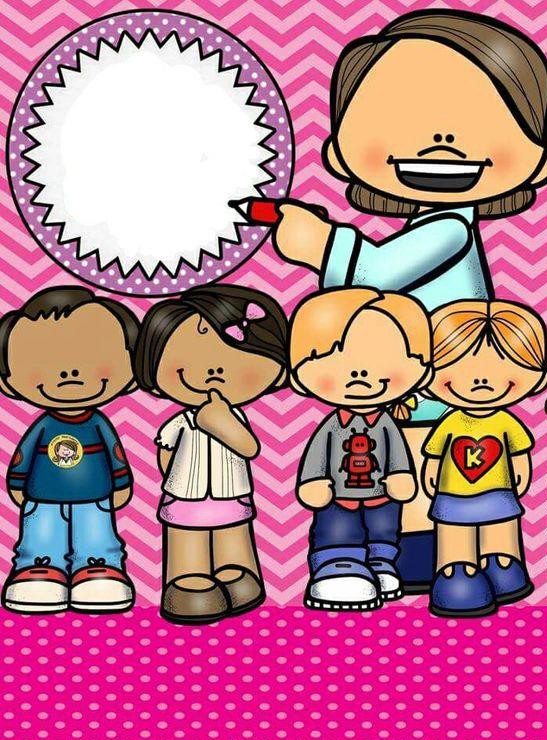 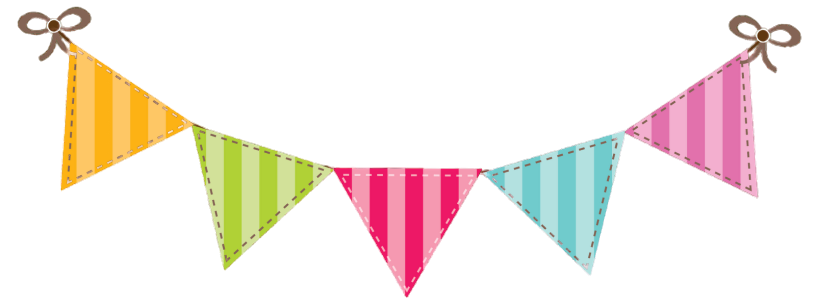 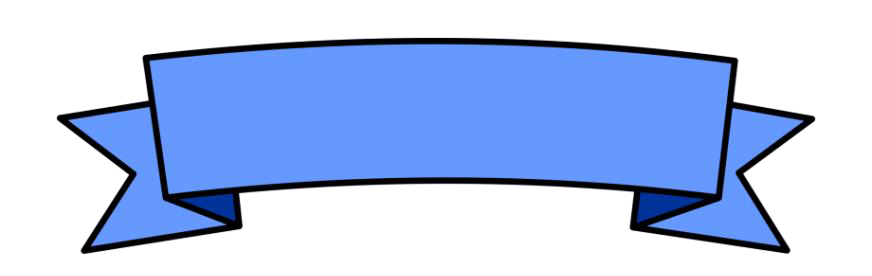 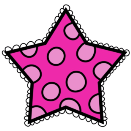 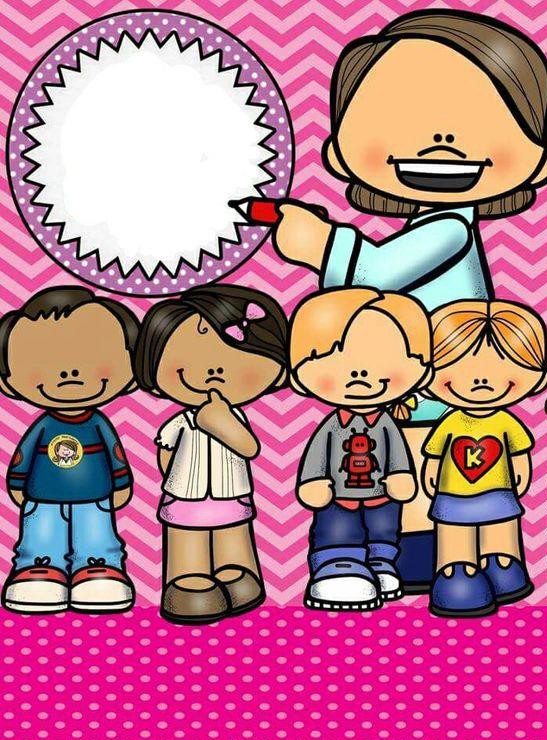 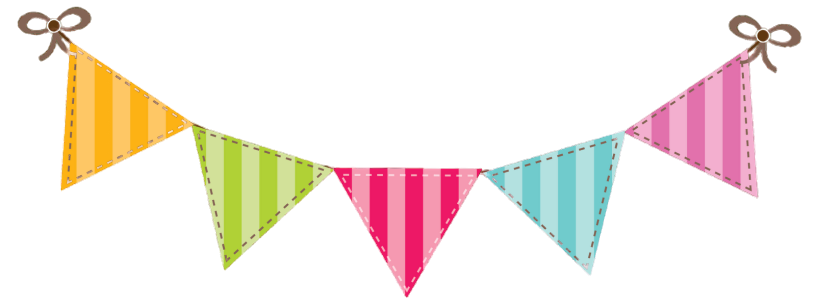 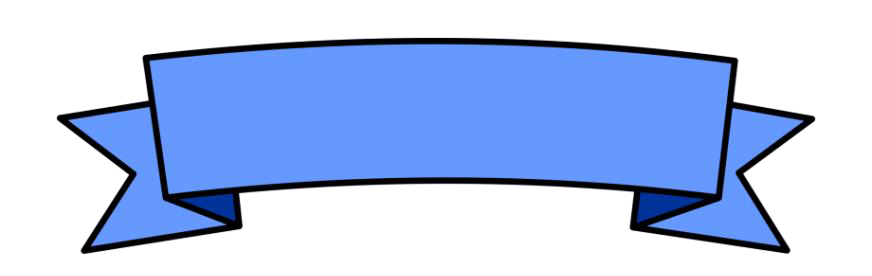 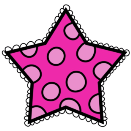 Les lettres etleurs malices Textes et gammesCycle 2Poussinettelamaîtresse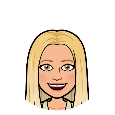 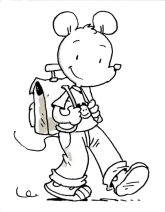 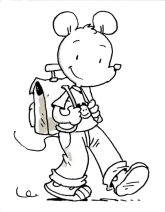 La lettre A et ses malicesPendant la récréation, Anna observait ses copains, assise sur un banc. Il faisait chaud cet après-midi-là. Martin laçait les chaussures jaunes de Gabin. Blaise cherchait les dossards dans l’armoire pendant que les garçons jouaient au football. Soudain, catastrophe ! Lucas tira un peu trop fort dans le ballon ! Quel cauchemar ! Anna le reçut en pleine tête. Pour apaiser sa douleur, sa maîtresse lui donna une poche de glace à appliquer sur le front. Elle lui donna aussi la mascotte de la classe en forme de dauphin. La douleur avait déjà disparu ! A cause de toutes ces émotions, elle se mit à avoir très faim ! D’ailleurs, c’était l’heure de se mettre en rang pour rentrer à la maison et goûter.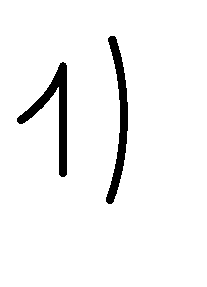 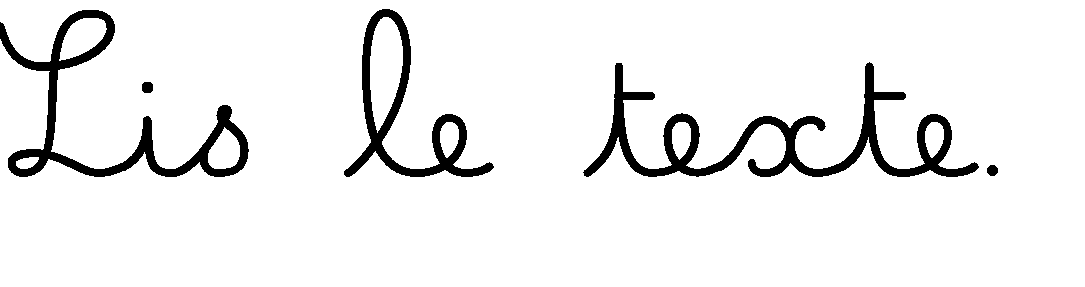 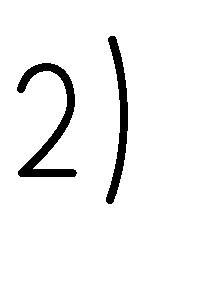 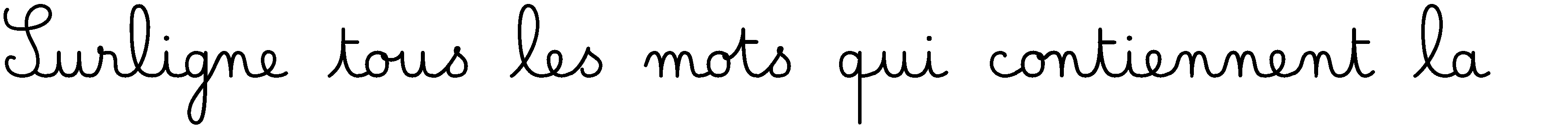 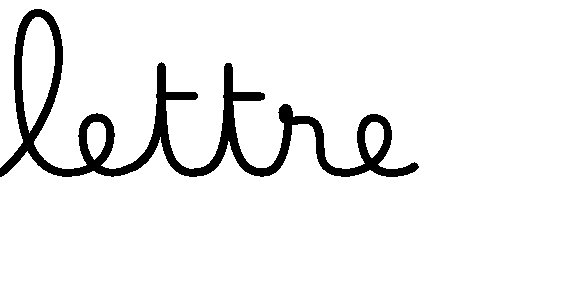 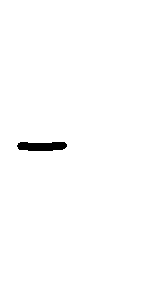 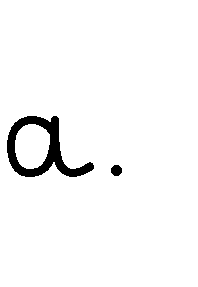 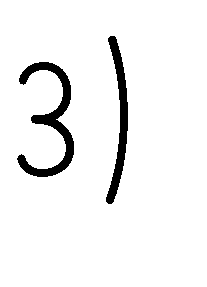 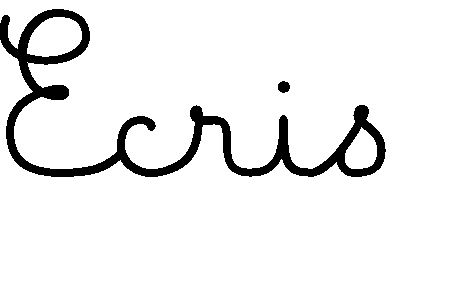 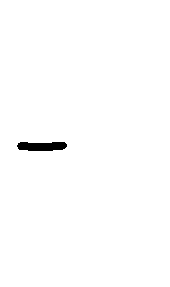 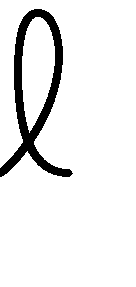 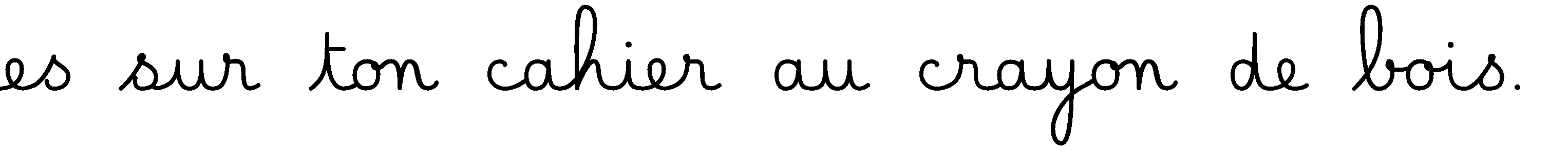 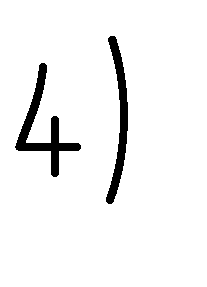 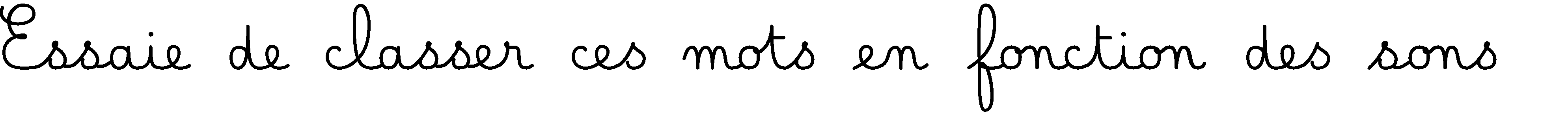 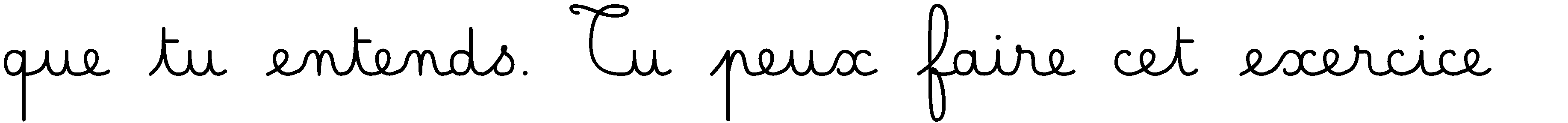 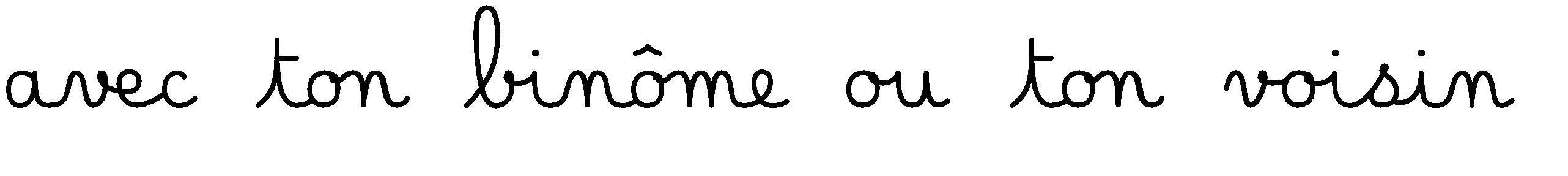 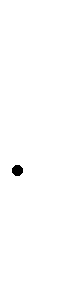 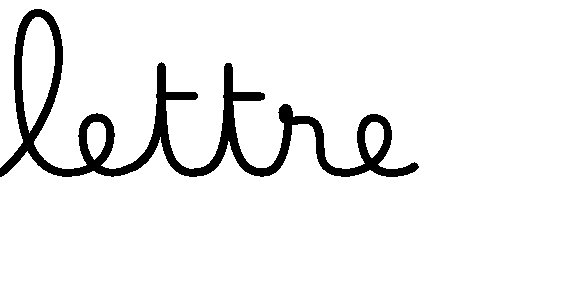 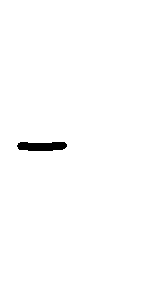 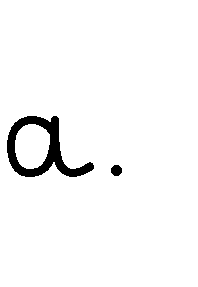 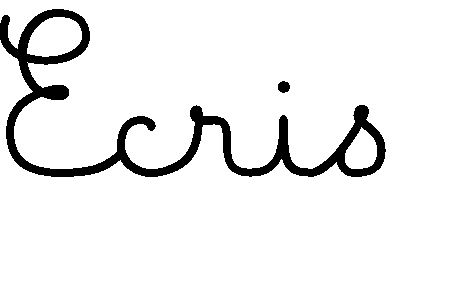 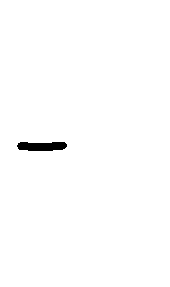 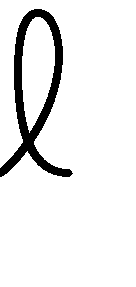 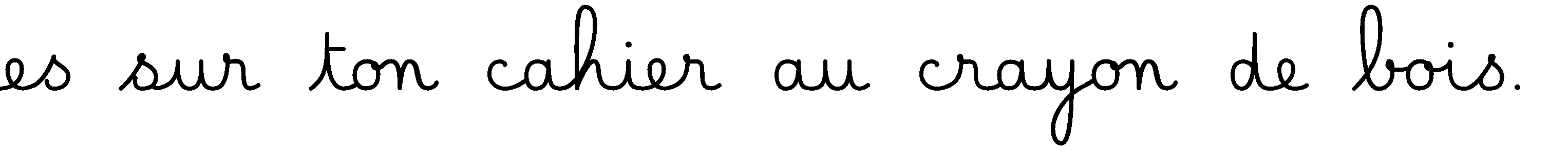 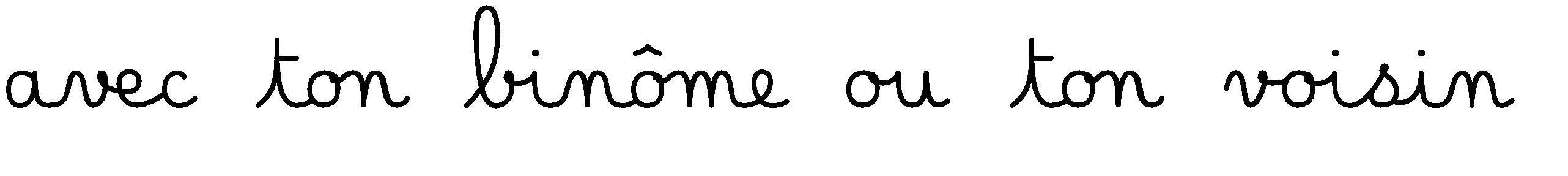 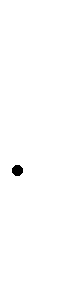 Lis les syllabes suivantes : je vois -aLis les mots suivants : je vois -aLis les mots suivants : je vois â/à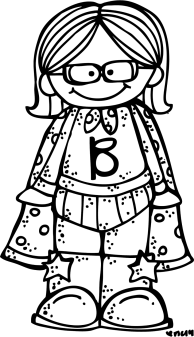 Lis les syllabes suivantes : je vois –an/ -amLis les mots suivants : je vois -an/ -amLis les phrases suivantes : je vois –an/ -amMaman chante une chanson.Yvan a vu un fantôme sous le banc !Le géant a mis son pantalon blanc et ses gants orange.	Il remonte ses manches avant de manger un gros jambon.L’enfant lance le ballon vers Bertrand.	Nathan est monté dans l’ambulance de l’ambulancier avec sa tante.Lis les syllabes suivantes : je vois -auLis les mots suivants : je vois -au/-auxLis les phrases suivantes :	Alain saute dans une auto jaune sans même enfiler ses chaussures !Ce n’est pas de la faute de Noa. C’est à cause de Léo.La sauce du saumon est chaude.Les chevaux courent dans la pâture d’Aurélie.Aurélien a fait un cauchemar à cause d’un jeu vidéo.Regarde le dauphin sur ta gauche !Lis les syllabes suivantes : je vois -ai /-ainLis les mots suivants : je vois -ai/ -ay/ -ain/ -aimLis les phrases suivantes : je vois -ai/ -ainSolange boit son lait à la fraise à côté de son frère Blaise.	Papa cherche le balai pour ramasser les grains. Il est à côté de la chaise.Cette semaine, nous avons ramassé des châtaignes.Demain, mamie me tricotera un pull en laine.Léa prend un bain avant de prendre son train.La lettre O et ses malicesAprès avoir fini son exercice de mathématiques sur les nombres et lu l’histoire de La soupe au caillou, Lylou prépara son goûter : une tartine avec de la confiture, une autre avec du chocolat et un grand verre de jus d’orange ! Un peu plus tard, elle décida de se rendre chez sa voisine Margot pour l’inviter à jouer à la poupée. Mais au moment où elle allait traverser, une voiture arriva par la droite. Margot, qui était témoin de la scène a eu très peur pour sa copine. Heureusement, plus de peur que de mal !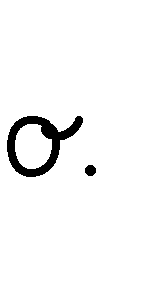 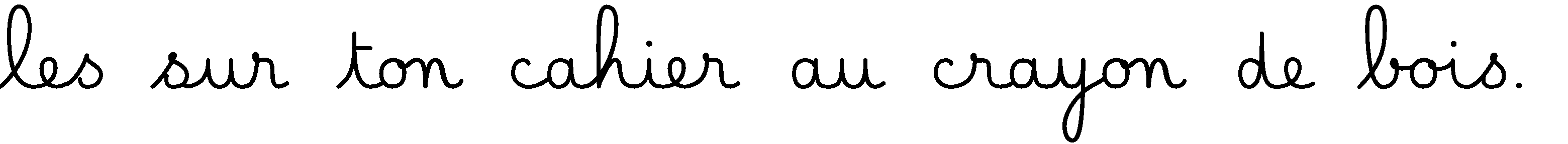 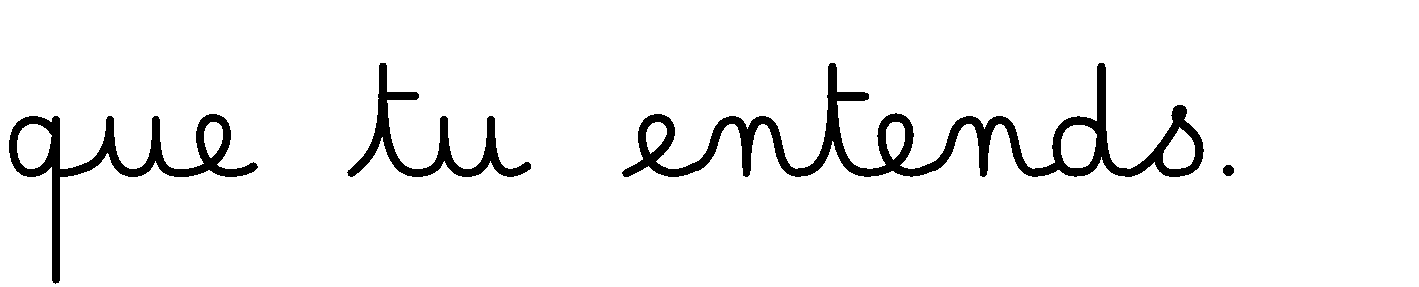 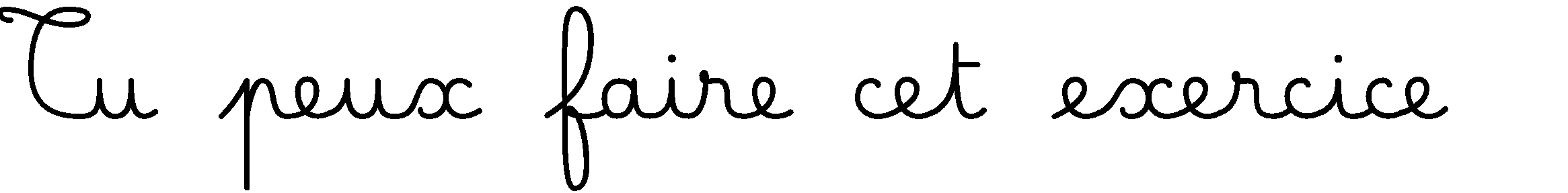 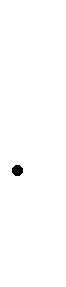 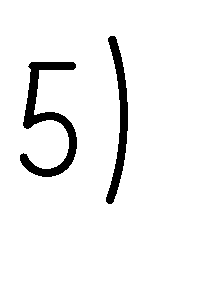 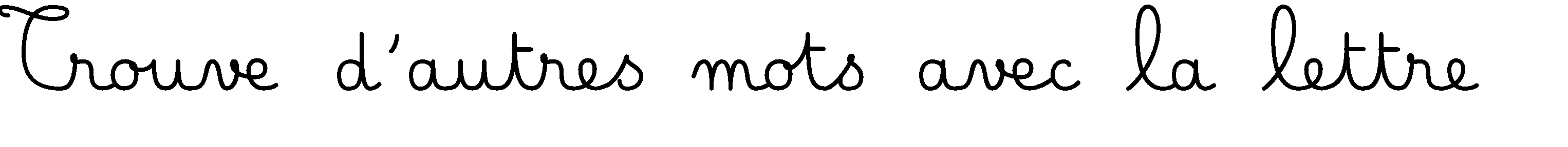 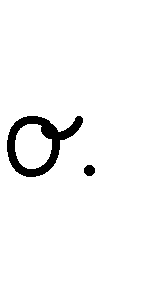 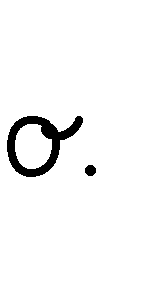 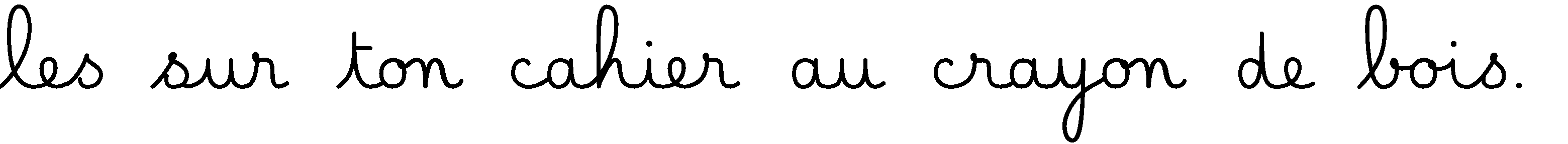 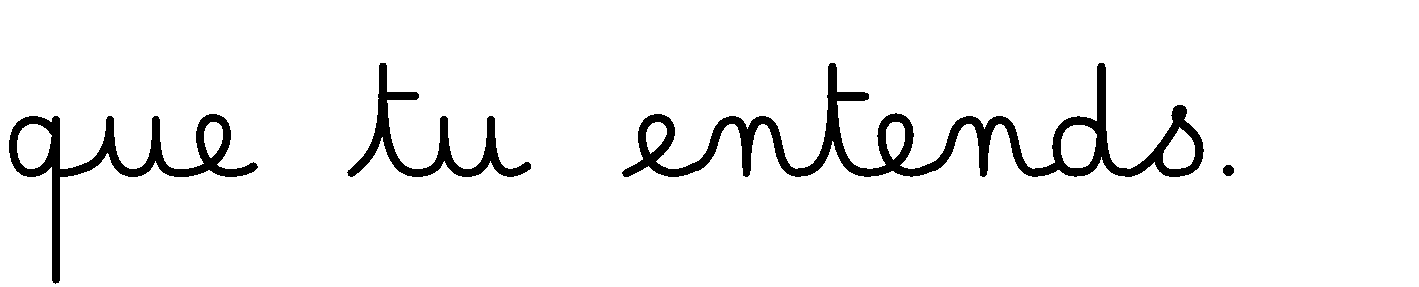 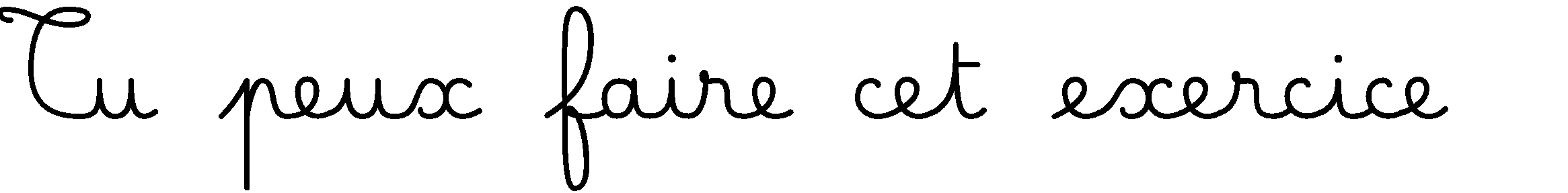 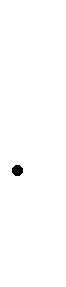 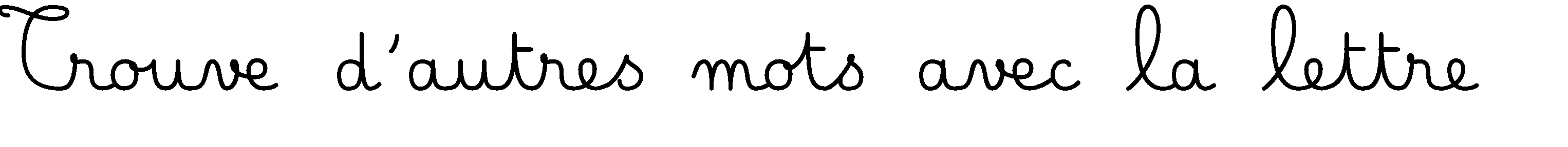 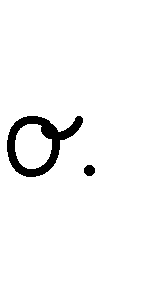 Lis les syllabes suivantes : je vois -o /-ô /-ouLis les mots suivants : je vois -o / -ô /-ouLis les phrases suivantes: je vois -ouLouna a un petit chat roux tout doux qui s’appelle Minou.Minou joue à la balle.La balle roule sous le canapé.Il voit alors une souris et lui court après !Lis cette poésie :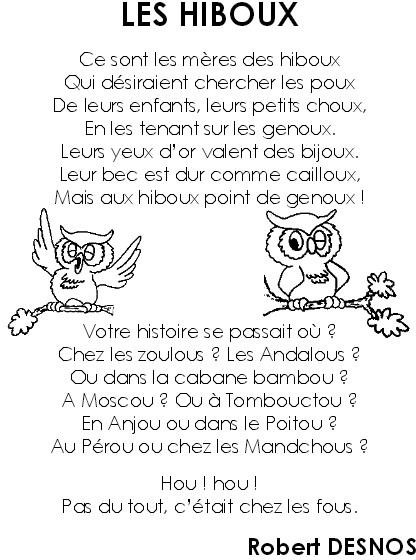 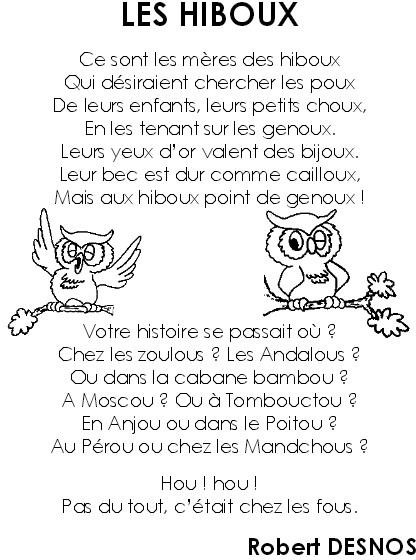 Lis les syllabes suivantes : je vois -oiLis les mots suivants : je vois -oiLis les phrases suivantes : je vois -oiCaroline boit du chocolat froid.Tu vois les étoiles dans le ciel ? demande Benoît.Le roi porte une chemise en soie et une couronne d’ivoire.	Le mouton cherche son ami la poule mais elle est dans le ventre du loup ! Il décide d’aller la secourir !	L’oiseau regarde froidement les trois poissons. Je crois qu’il aimerait bien les attraper !Virelangue :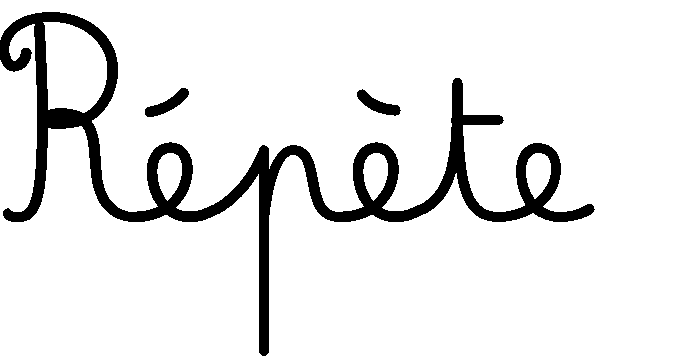 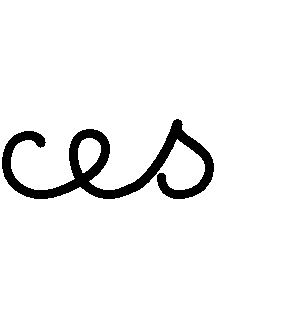 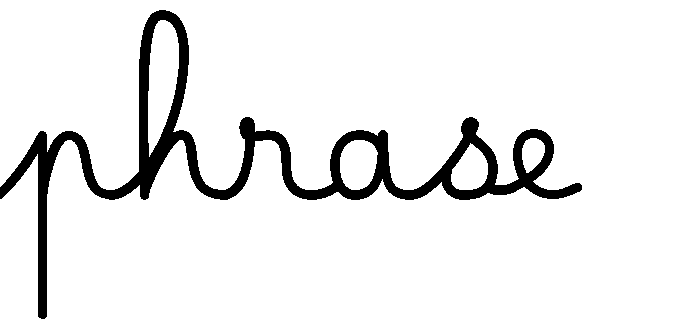 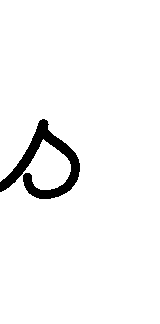 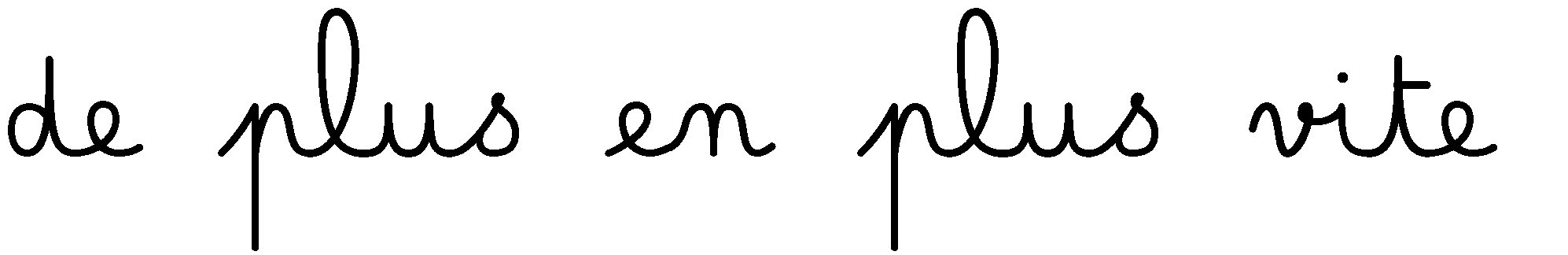 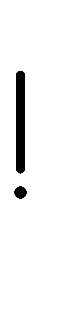 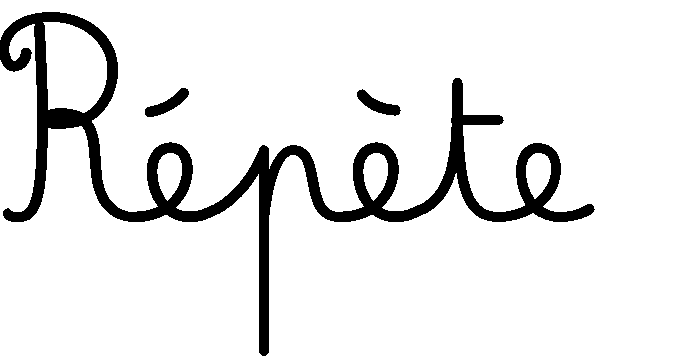 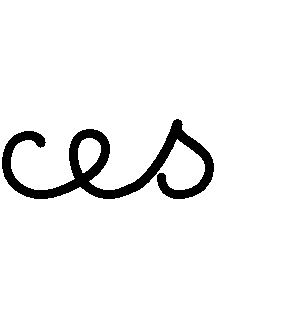 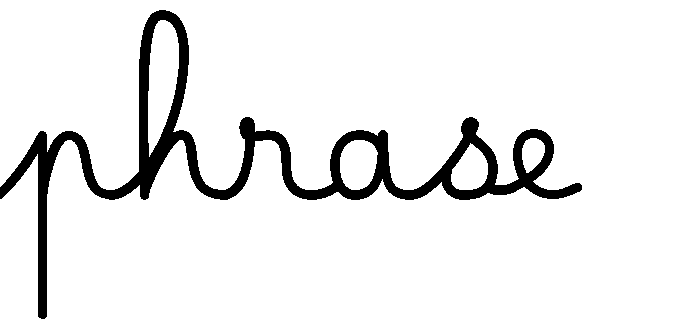 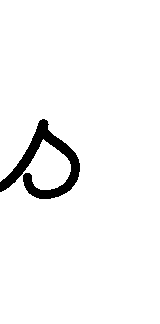 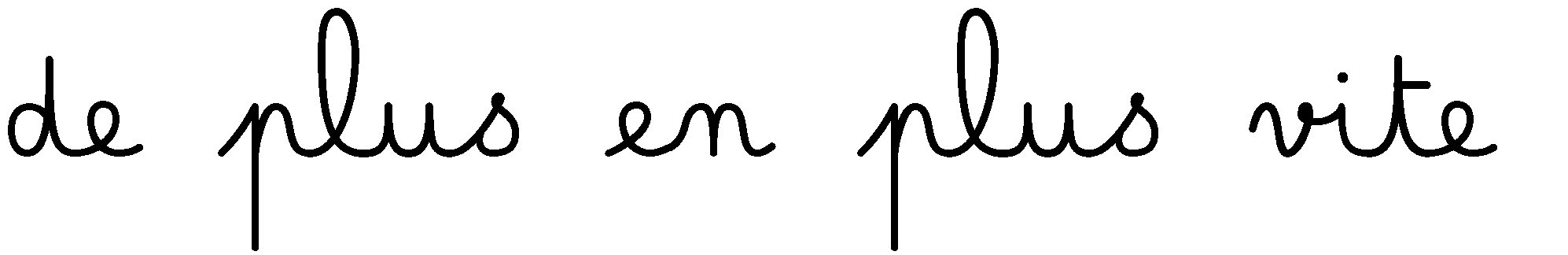 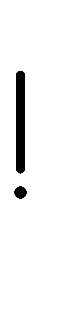 Le roi Benoît boit parfois une boisson à base de noix dans sa voiture noire!Le plat plein ploie sous le poids ou ne ploie point ?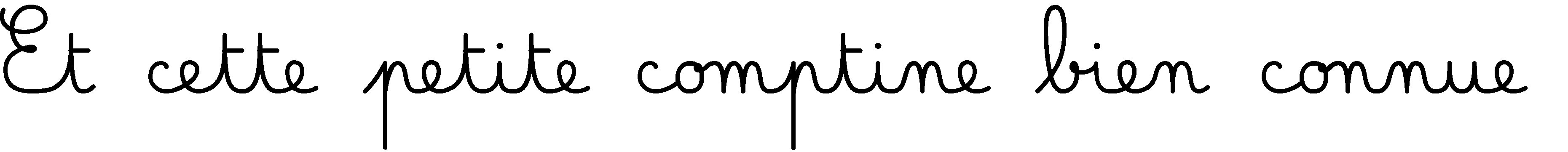 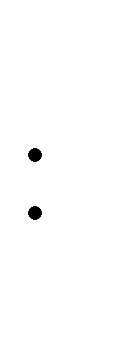 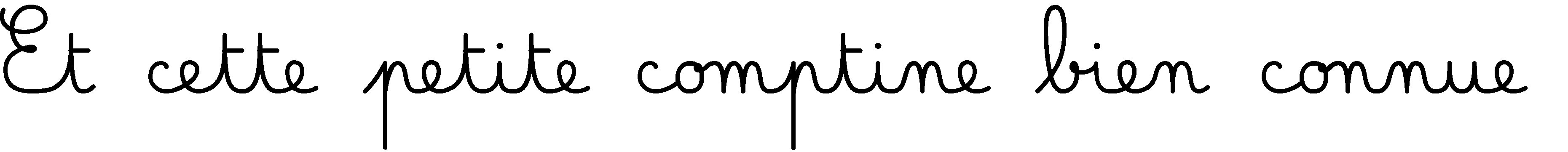 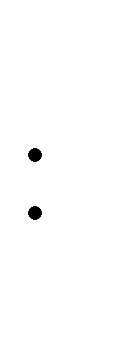 Il était une fois dans la ville de Foix, une marchande de foie. Elle se dit : « Ma foi, c’est la première et la dernière fois que je vends du foie dans la ville de Foix ! »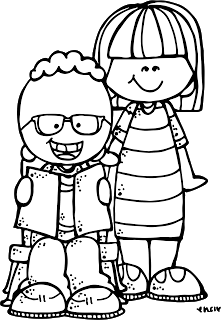 Lis le texte suivant :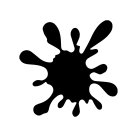 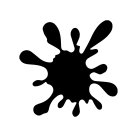 Le chaton de Manon et Gaston a dévoré la crème de marron del’oncle Simon. Il y en avait dans toute la maison ! Quel cochon !« Petit monstre, si je t’attrape, je te fais prendre un bain ! Tu n’es qu’un gros glouton gourmand ! ».Alors, d’un bond, le chaton s’est glissé contre la joue du tonton. Il a ronronné et l’oncle de Manon a accordé son pardon ! « Ouf ! se dit le chaton. Maintenant, je vais pouvoir goûter la soupe de potiron dans mon coin! J’en ai vraiment besoin pour apaiser ma faim ! »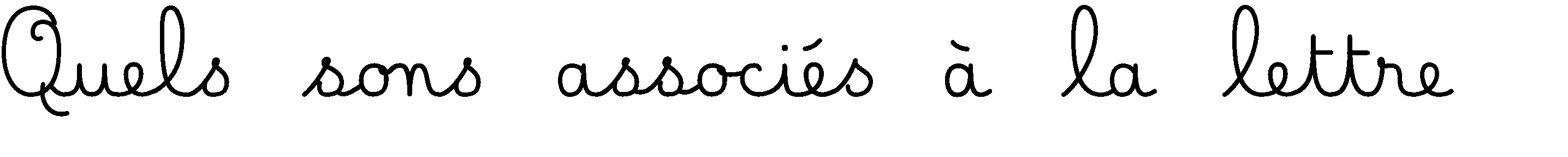 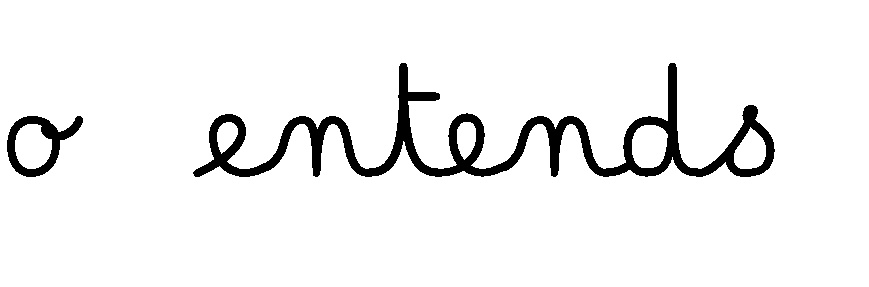 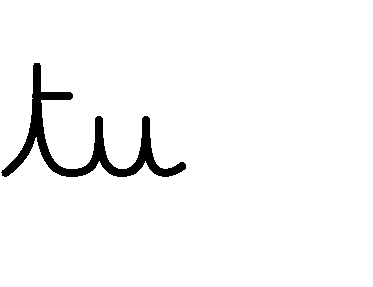 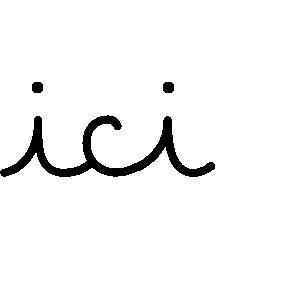 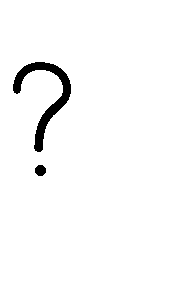 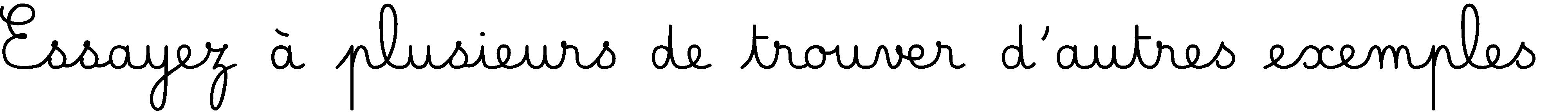 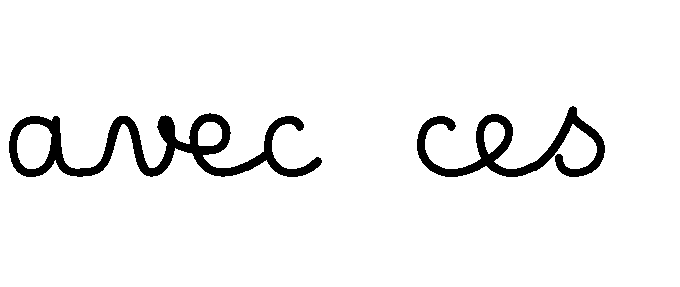 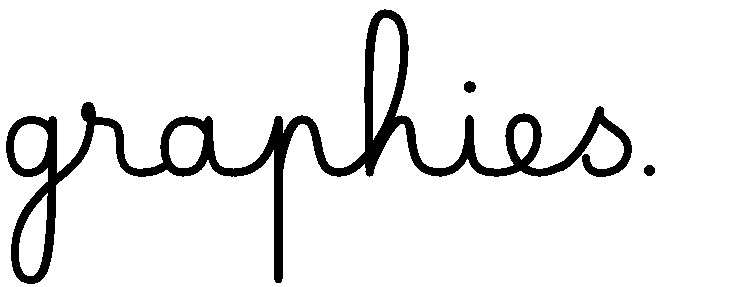 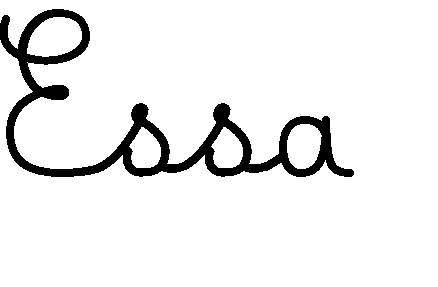 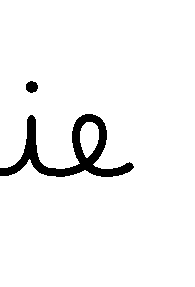 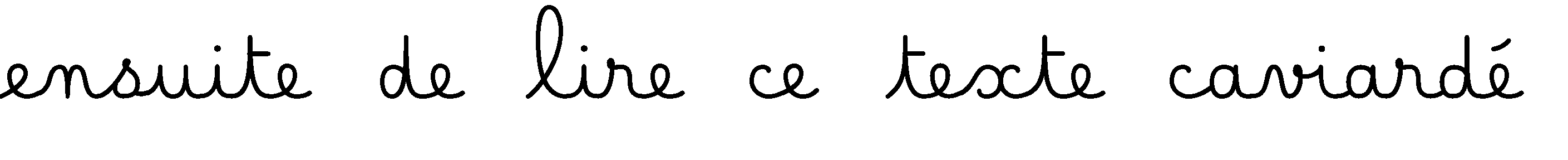 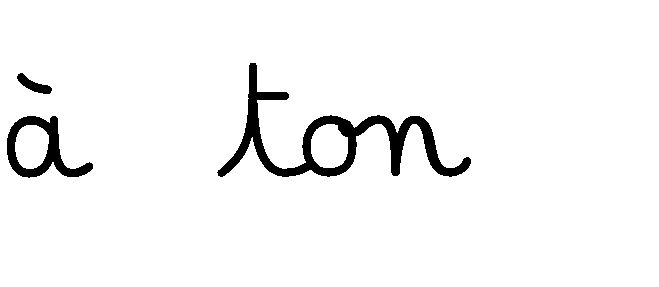 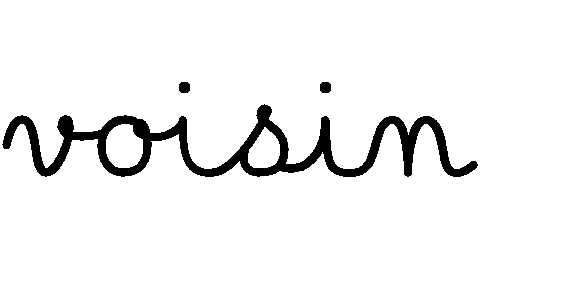 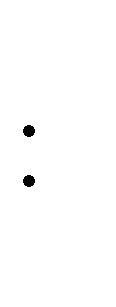 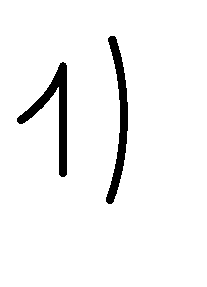 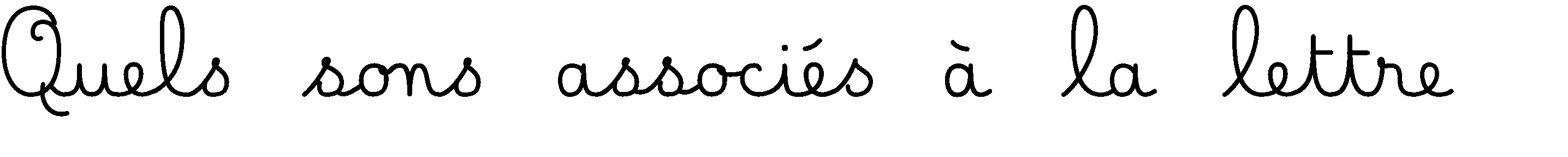 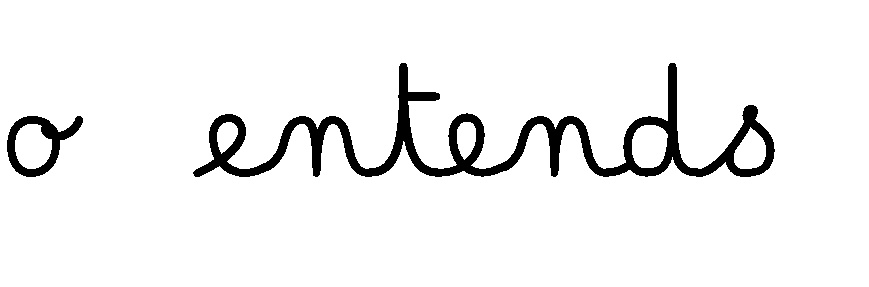 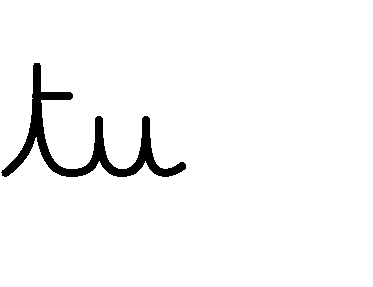 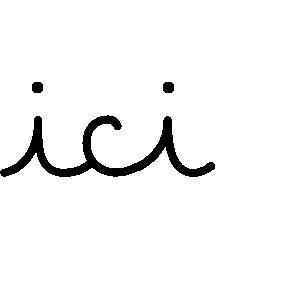 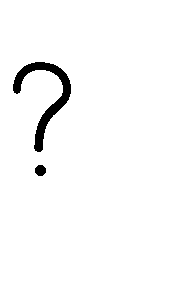 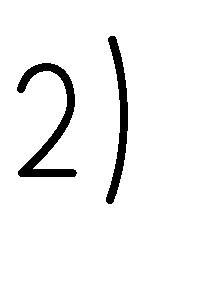 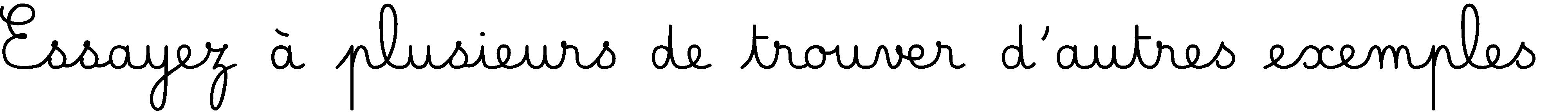 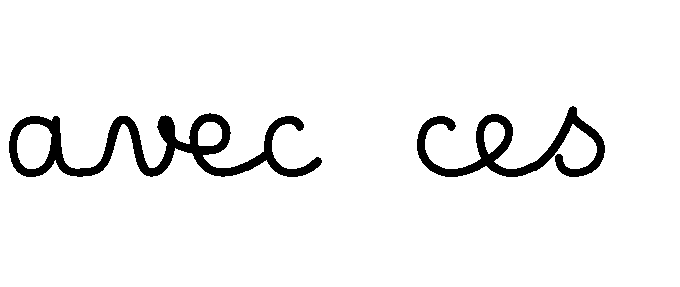 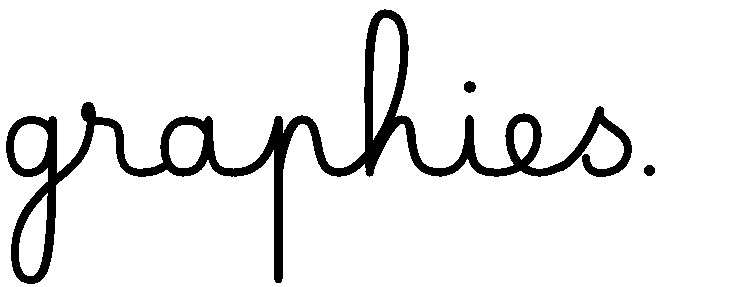 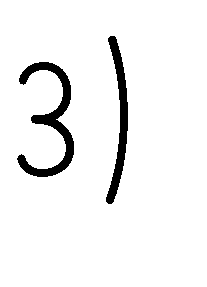 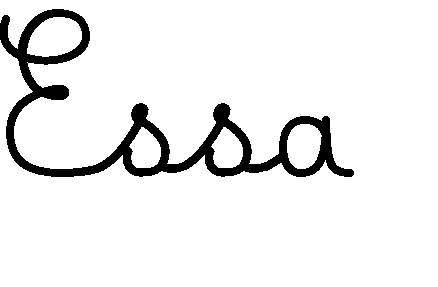 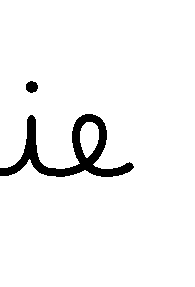 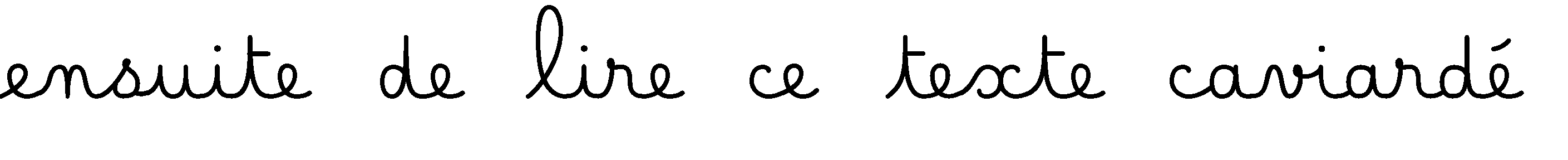 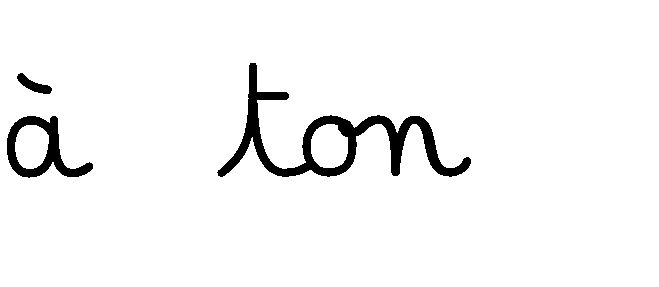 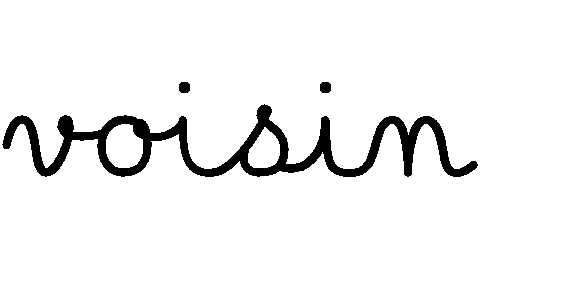 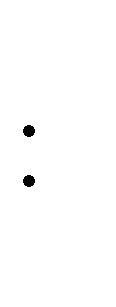 Lis les syllabes suivantes : je vois -on /-oinLis les mots suivants : je vois -on /-om /-oin→ Pourquoi écrit-on le son « on » avec un -n et parfois avec un -m ?Lis les phrases suivantes : je vois -on/ -om/ -oinPaul a abîmé le coin de la table.Rémi habite loin de chez son parrain.La vache mange du foin.Claire a mis un point à la fin de sa phrase.Le lutin met son chapeau pointu sur la tête !La voiture fait le tour du rond-point.La lettre E et ses malicesC’est la fête d’anniversaire de Clémence. Elle a invité ses amies, Mathilde et Hélène à venir jouer chez elle. Elle a mis ses vêtements préférés, notamment sa salopette violette ! Elle adore être coquette ! La matinée est très vite passée. Après le déjeuner, Clémence et ses copines ont joué à la corde à sauter dans l’allée. Mais comme la pluie menaçait et le tonnerre grondait, elles sont rentrées pour faire de la peinture, jouer à la maîtresse, à la dînette et à la poupée. Pour le goûter, la mère de Clémence avait préparé un succulent gâteau aux cerises et des sucettes ! Tout le monde s’est régalé ! C’était une belle journée, à très vite recommencer !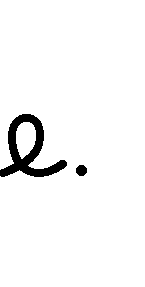 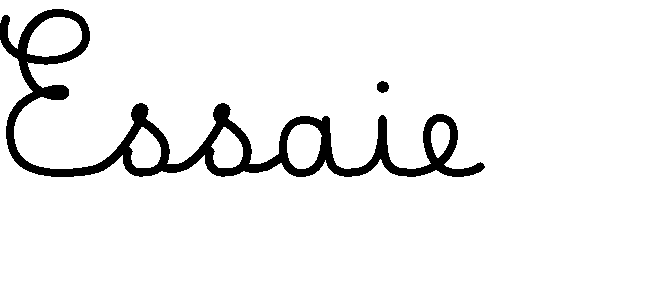 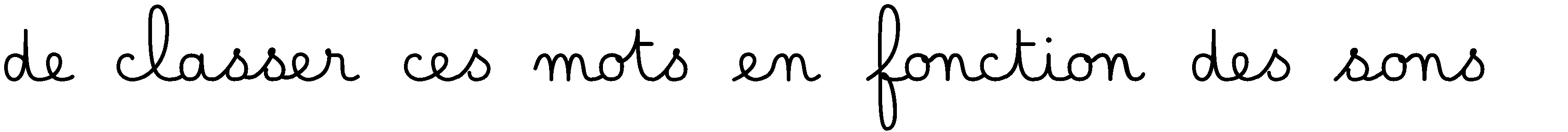 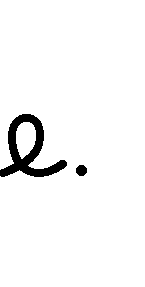 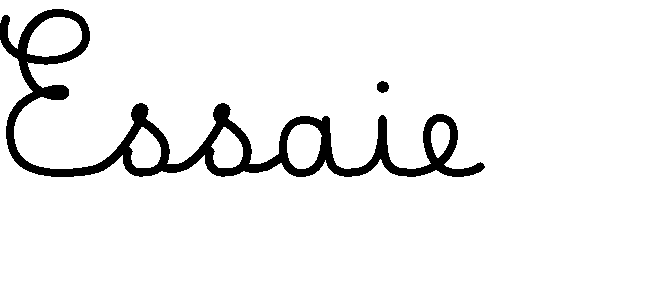 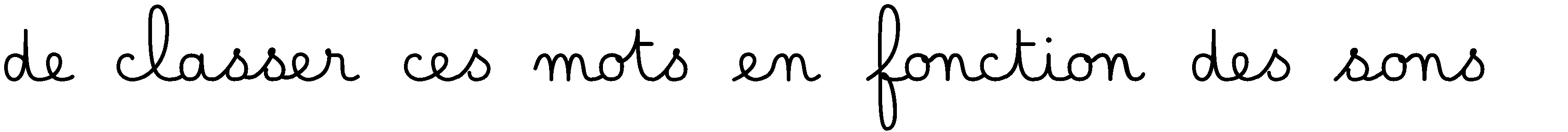 Lis les syllabes suivantes : je vois -e/-eu/-œu*Lis les mots suivants : je vois -e/-eu/-œuLis les phrases suivantes : je vois -e/-eu/-œu	Comme il pleut, Mathilde passe l’aspirateur dans la salle à manger.	Demain, ma sœur Louise visitera la ferme et l’écurie de son amie Marie.J’ai vu par la fenêtre un remarquable petit renard.Il attrape une poule ! Vite, je le chasse.	Samedi, Noé retournera au Brésil avec sa fille Zoé pour voir ses parents, Chloé et Frédéric.Lis les syllabes suivantes : je vois -é/-ée/-ezLis les mots suivants : je vois -é/-ée/-ezLis les phrases suivantes : je vois -é/-ée/-ezNoémie s’est fait mal au nez.La matinée est passée très vite.Le hérisson passe dans l’allée pour rejoindre la forêt.Hélène regarde un reportage sur les lézards à la télévision.Mon cousin vient de l’île de la Réunion.Bastien brandit son épée de chevalier face à Hervé !Le repas était déjà servi avant ton arrivée !	Vous avez assez joué, il est l’heure de rentrer pour se reposer !Lis les syllabes suivantes : je vois -er (à la fin des mots)Lis les mots suivants : je vois -er/-esLis les phrases suivantes : je vois -er/-esTu es parti chercher ta sœur à l’aéroport avec deux amies.Xavier prend son goûter dehors avec Olivier.Tu manges encore ou tu en as assez ?	Le policier vérifie ce que j’ai dans mon panier avant d’aller dans la salle de concert*.J’ai acheté deux desserts* chez le boulanger.Attention : Parfois, je vois des mots en -er/ -es/ -el et ils se prononcent [è] = è !Lis les syllabes suivantes : je vois -e -è/-ê/-etLis les mots suivants : je vois -e -è/-ê/-etLis les phrases suivantes : je vois -e -è/-ê/-etPrenez vos règles pour tracer le segment [AB].	Pour la fête de l’école, les élèves ont organisé un très beau spectacle et ont revêtu de beaux vêtements.Pierre a mal à la tête.Qu’elle est belle cette petite hirondelle !En effet, ce vêtement violet te va à ravir !Inès a eu un pistolet à eau pour sa fête !	Nous partons à la mer mercredi avec mon frère et deux autres personnes.Lis les syllabes suivantes : je vois -ei/-erre/-elle/-etteLis les mots suivants : je vois -ei/-elle/-el/-etteRetiens : En fait, devant une consonne doublée, la lettre -e se prononce toujours comme le son [è] = (-è).Lis les phrases suivantes : je vois -ei/-elle/-etteLucette porte de jolies lunettes parce qu’elle est coquette.La reine se protège avec une belle ombrelle beige.Tu mets cette ancienne lettre à la poubelle.Prends ta selle, nous allons faire une balade à cheval.Lorette adore manger des madeleines et des sucettes.Alice se promène en poussette sur les bords de la Seine.Lis les syllabes suivantes : je vois -en/-em/-einLis les mots suivants : je vois -en/-em/-einLis les phrases suivantes : je vois –en/-em/-einLa tempête arrive, la température chute et le vent monte !	La vendeuse emballe la pendule que j’ai achetée pour mes parents.L’enfant s’est fait mal au menton en tombant.Le peintre achète de la peinture pour repeindre la façade.	Le serpent avance lentement sur cette pente pour prendre sa proie.Lis les syllabes suivantes : je vois -eauLis les mots suivants : je vois -eauLis les phrases suivantes : je vois -eauLe chameau ne boit que très peu d’eau.	Tu prends un couteau pour couper des morceaux de  chocolat.Il y a beaucoup de grumeaux dans la pâte du gâteau.Papa prend un marteau pour monter mon bureau.	Pour son anniversaire, Margaux a eu plusieurs cadeaux : un nouveau manteau et un plateau pour décorer son salon !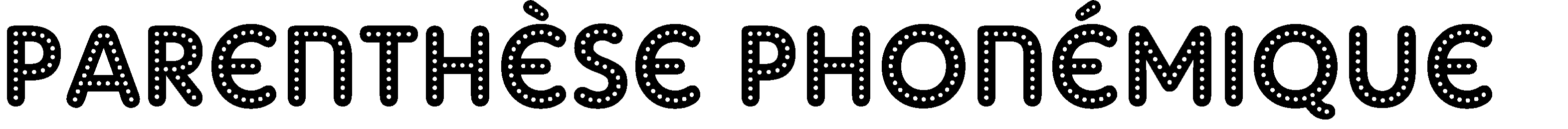 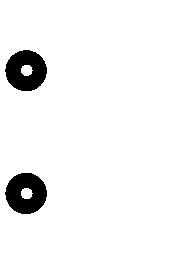 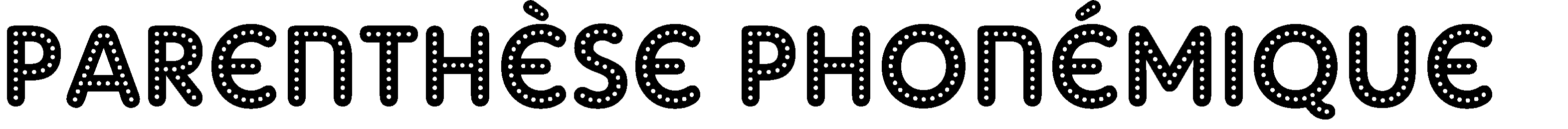 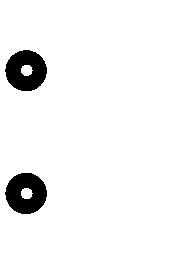 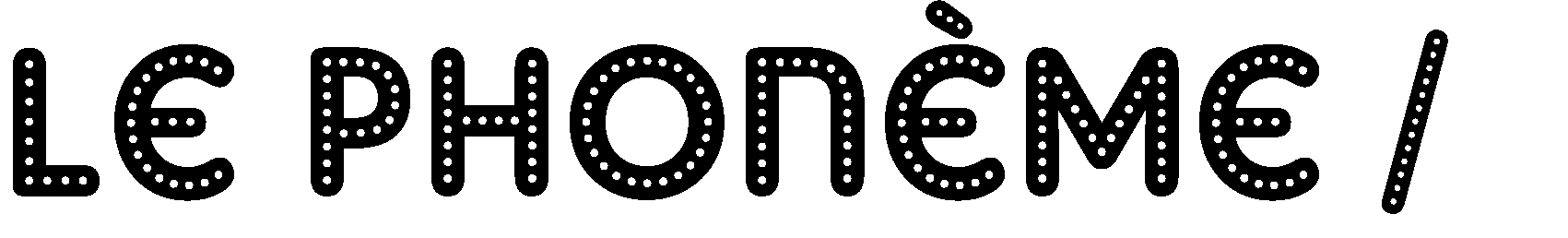 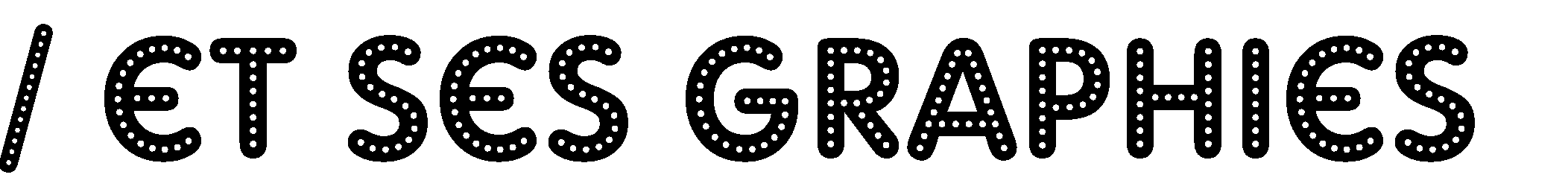 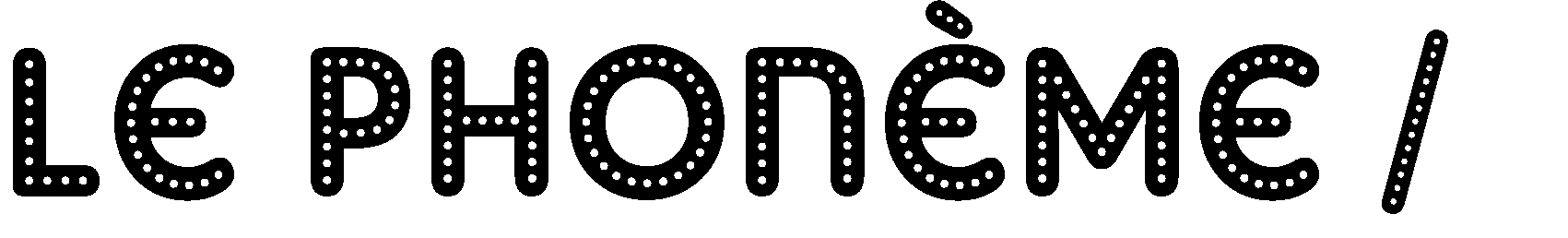 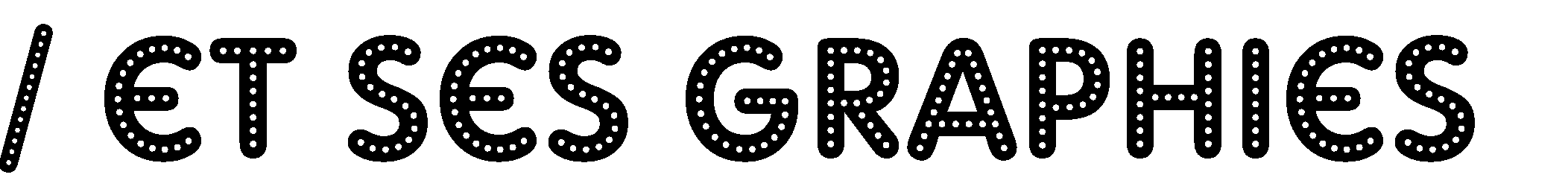 /B/ et ses malicesPendant qu’un enfant jouait avec son petit éléphant, Quentin s’amusait en se balançant sur sa chaise. En attendant que maman revienne dans la salle d’attente, il s’occupait. Il s’ennuyait un peu ! Il ne pensait pas que le rendez-vous durerait aussi longtemps. Il aurait dû emporter le grand livre offert par sa tante avant-hier pour son anniversaire ! En plus, il commençait à avoir faim et sa mère n’avait mis qu’une orange dans son sac ! Rapidement, il se rappela qu’il y avait un distributeur de marchandises dans le couloir. Ouf ! Il allait pouvoir s’acheter une barre chocolatée !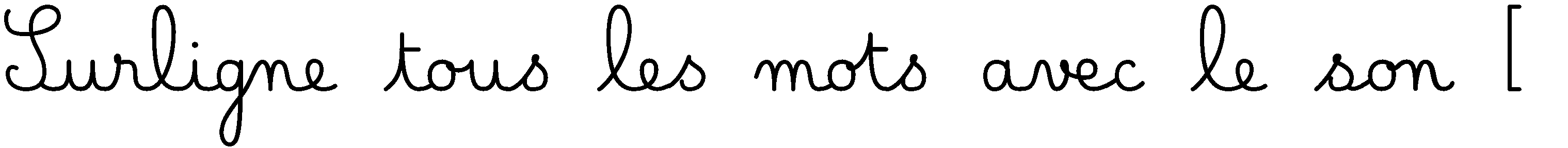 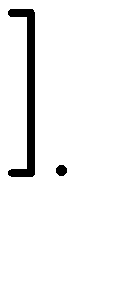 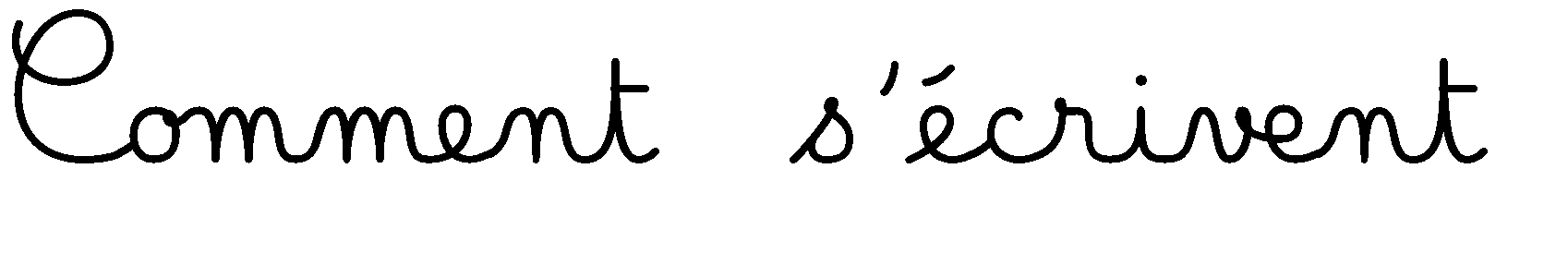 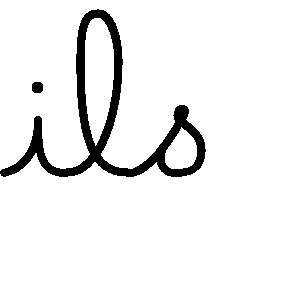 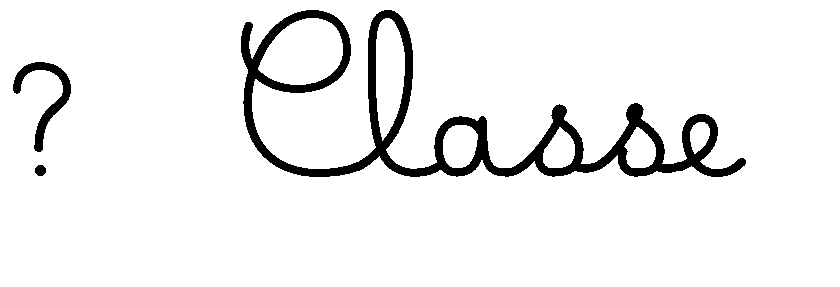 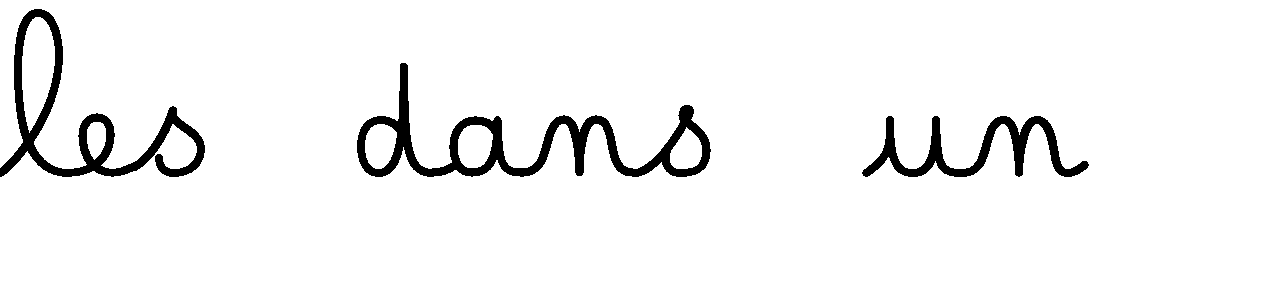 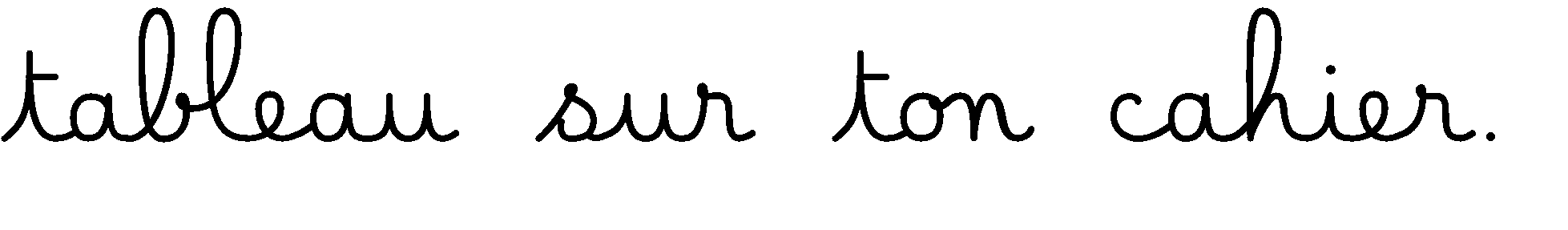 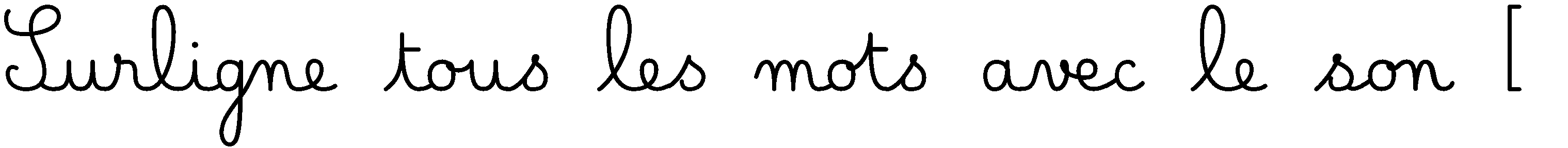 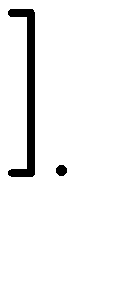 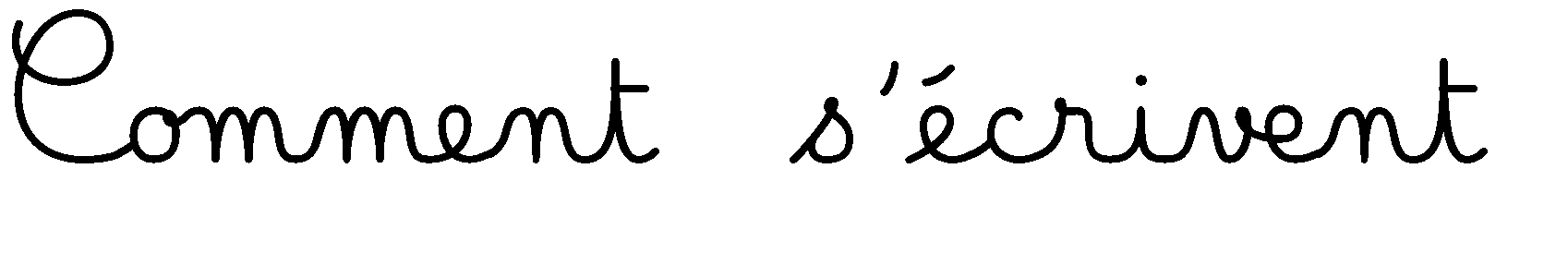 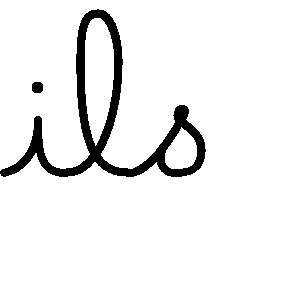 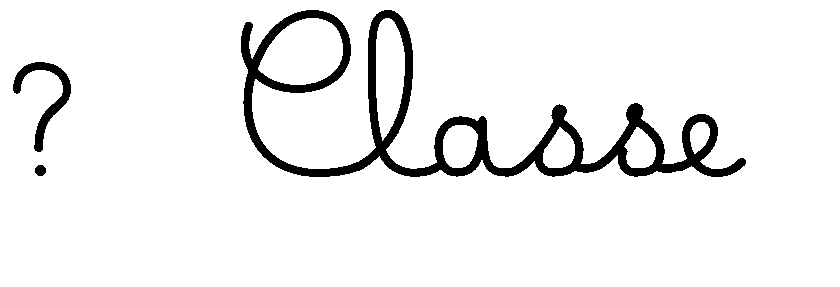 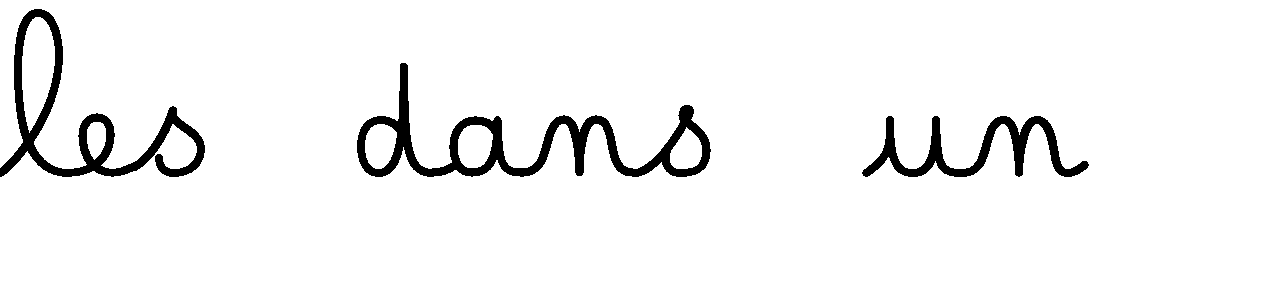 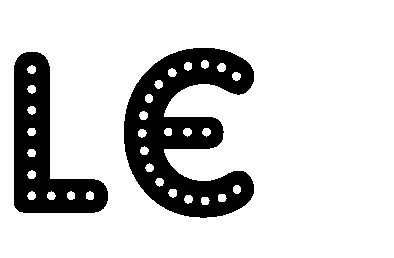 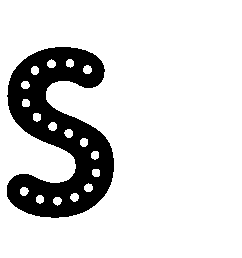 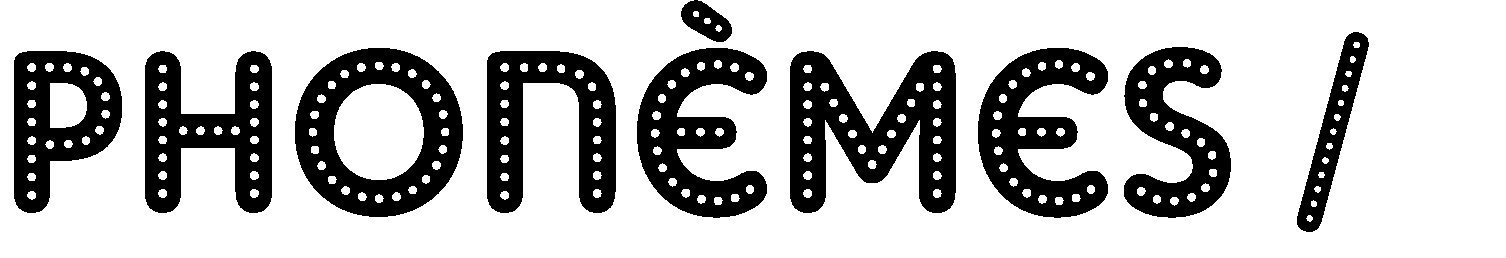 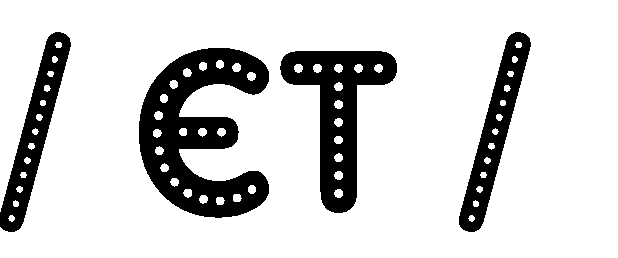 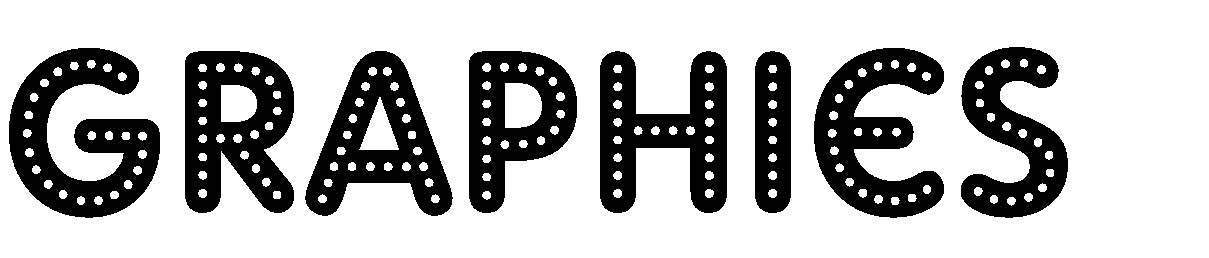 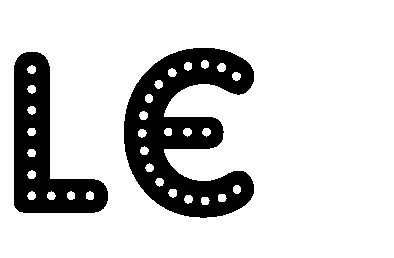 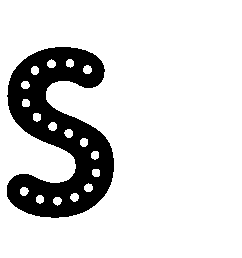 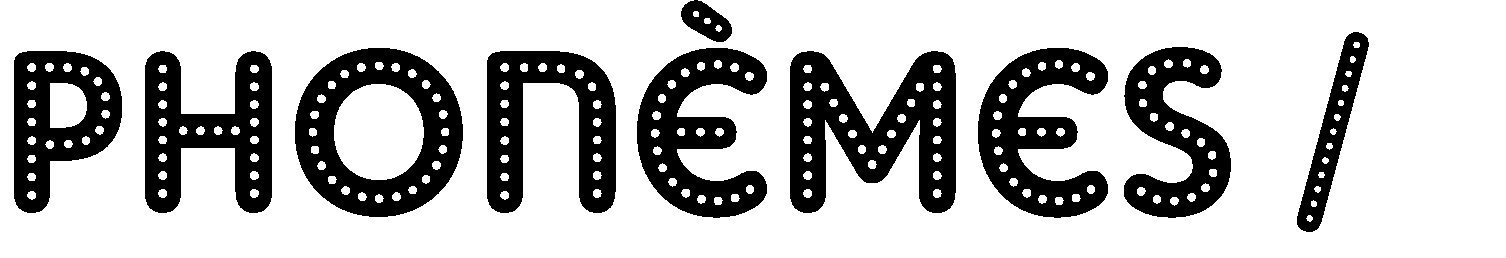 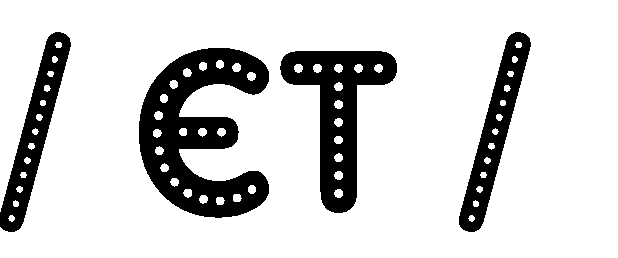 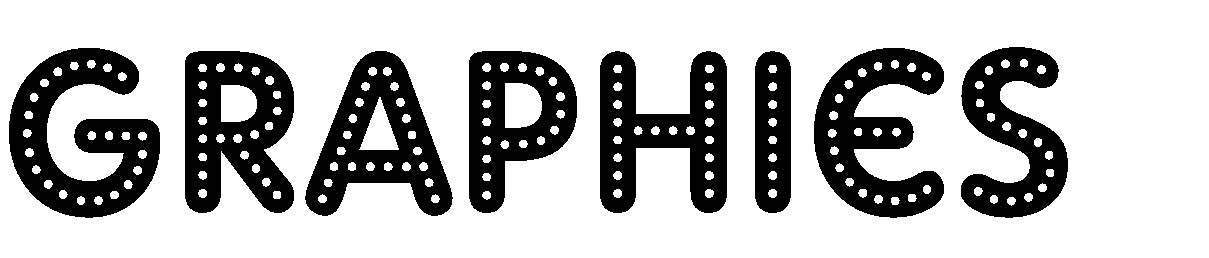 /o/ et /O/ et leurs malices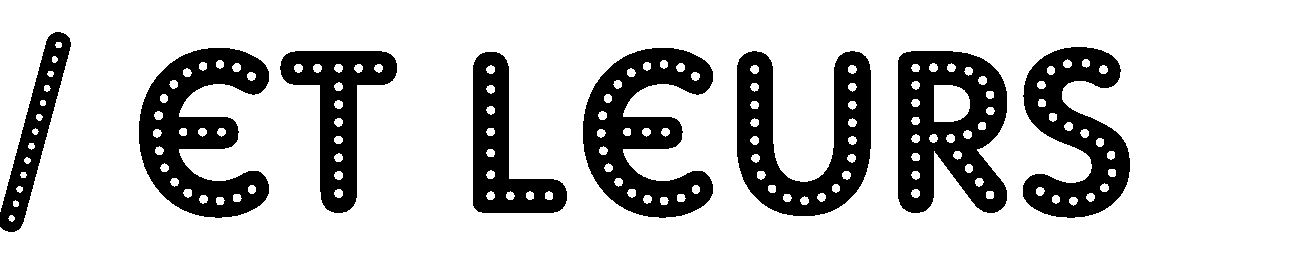 Noa, Léo et Timéo sont partis en forêt pour une journée au bord de l’eau. Il fait très beau. Ils veulent pêcher des saumons ! Près d’une cascade, ils vont fabriquer un radeau. Ils ont emporté un marteau, un couteau, des cordes, des clous et plein de gâteaux ! Une fois le radeau construit, ils sautent dans l’eau pour monter sur leur bateau. Soudain, à leur gauche, un fauve énorme approche. Imprudent, Léo lâche le radeau qui s’en va sans les trois enfants. « Au secours » crie Léo ! Mais ouf, Noa se réveille, ce n’était qu’un horrible cauchemar !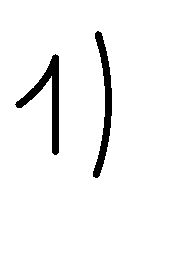 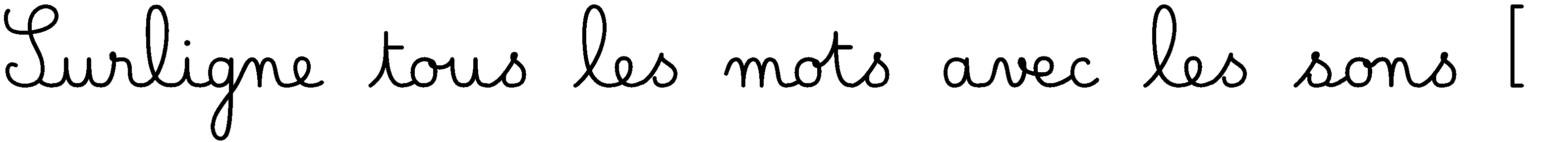 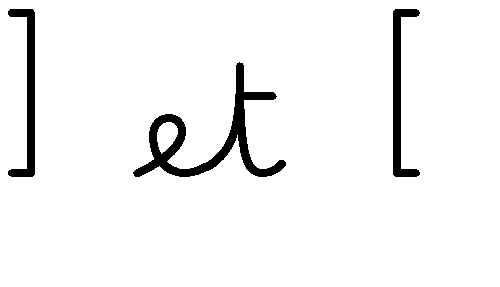 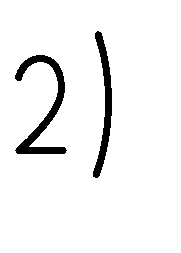 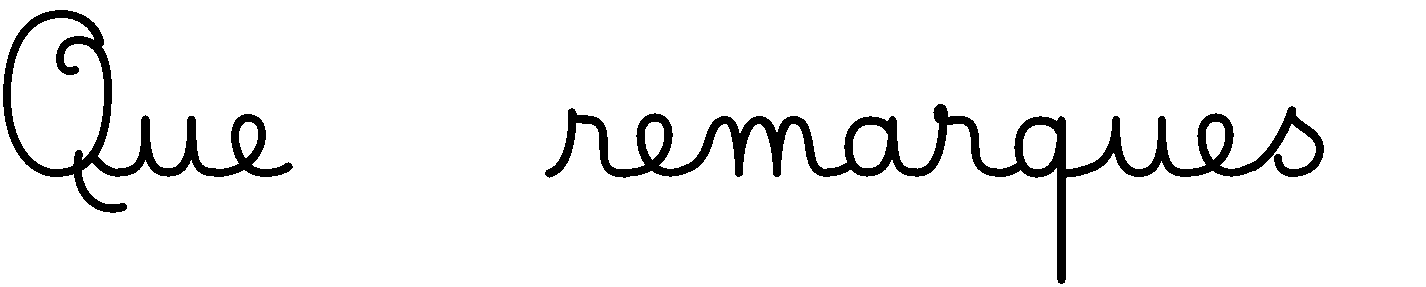 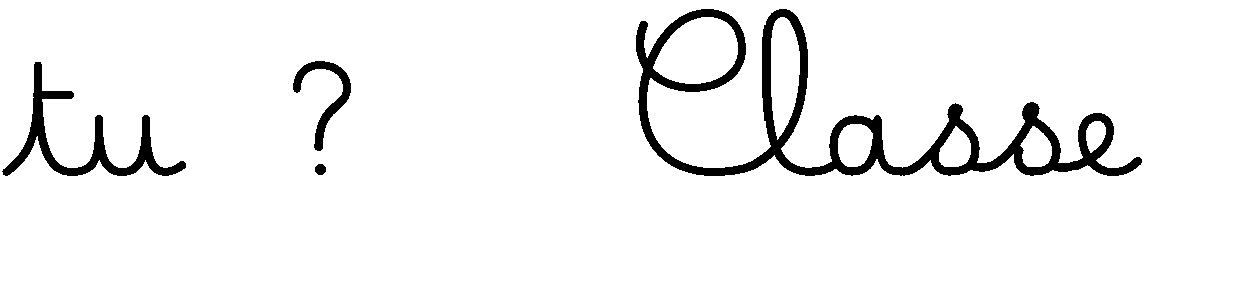 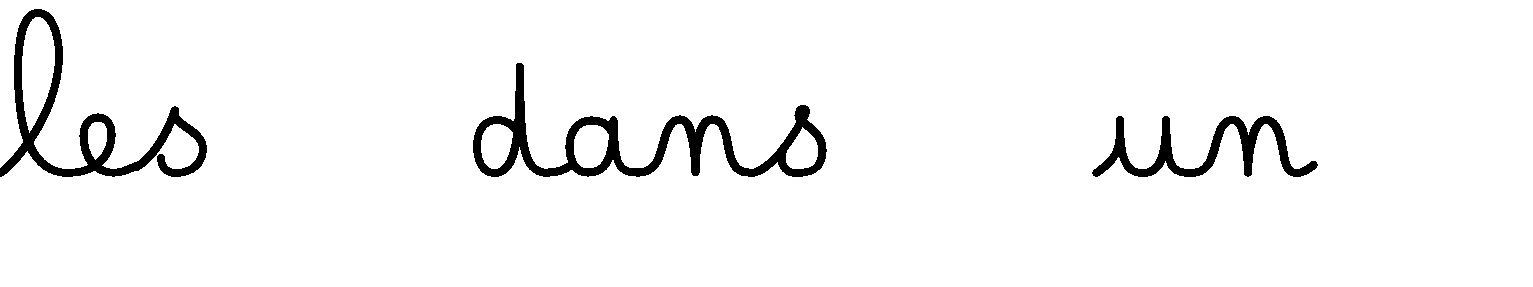 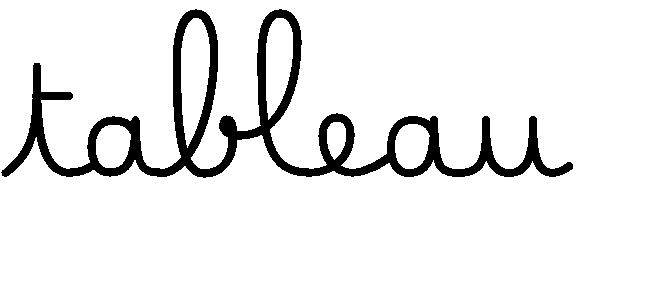 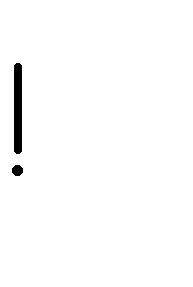 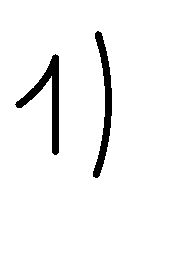 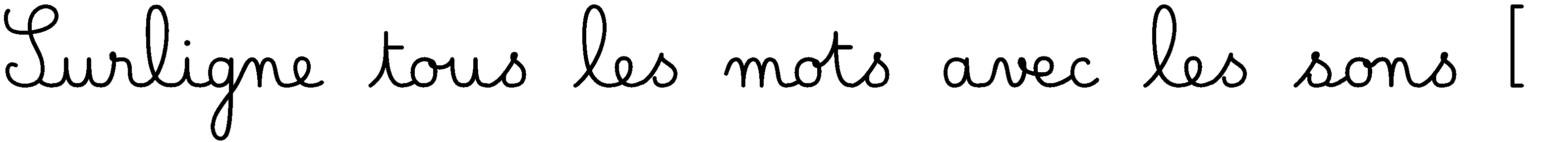 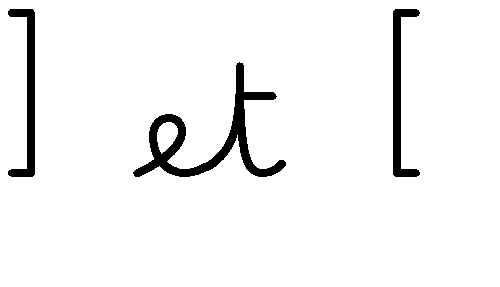 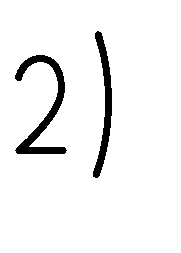 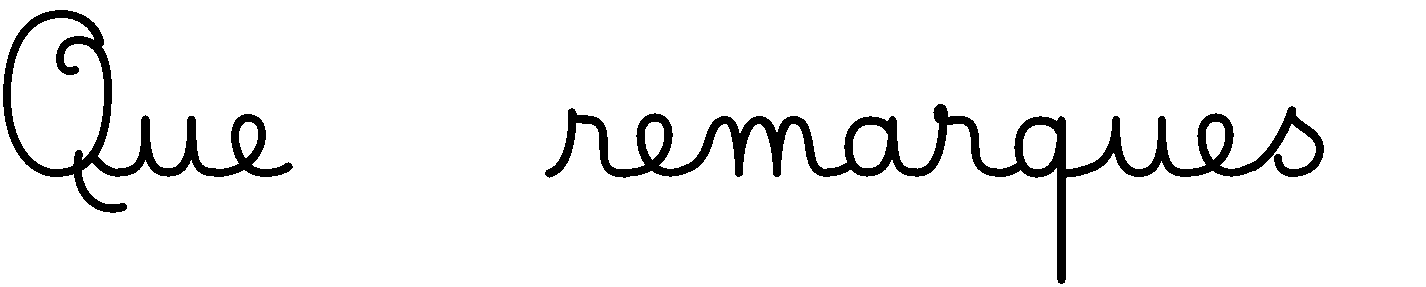 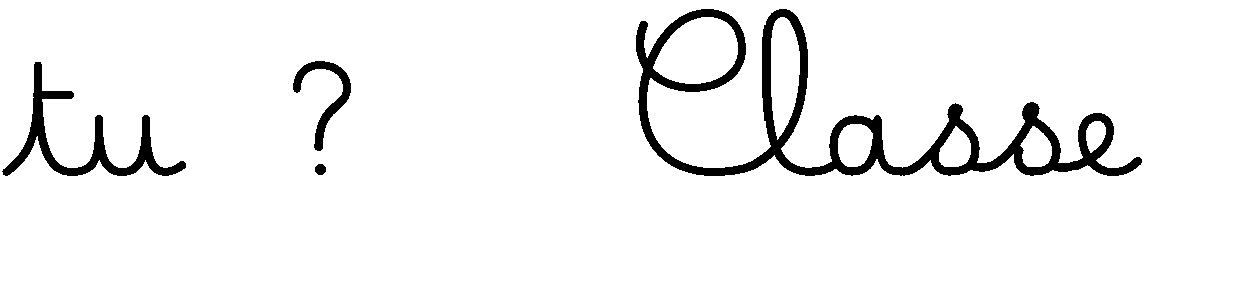 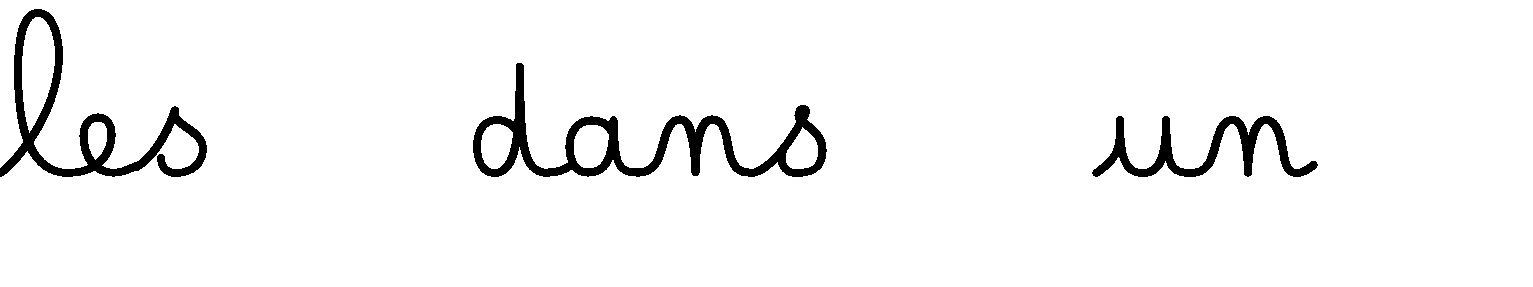 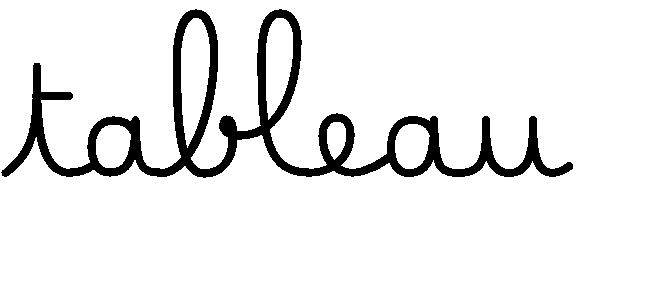 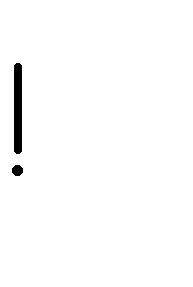 La lettre I et ses malicesMarie habite sur l’île de la Réunion, dans un village magnifique et très tranquille. Elle a un grand jardin couvert de palmiers. Grâce à un petit chemin, elle arrive directement à la plage. C’est vraiment pratique ! Elle aime s’y rendre tous les matins pour faire des châteaux de sable, ramasser des coquillages et s’inventer des histoires de pirates ! C’est une vraie artiste ! Elle a beaucoup d’imagination !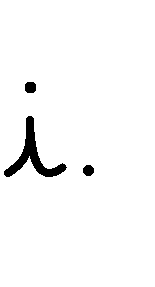 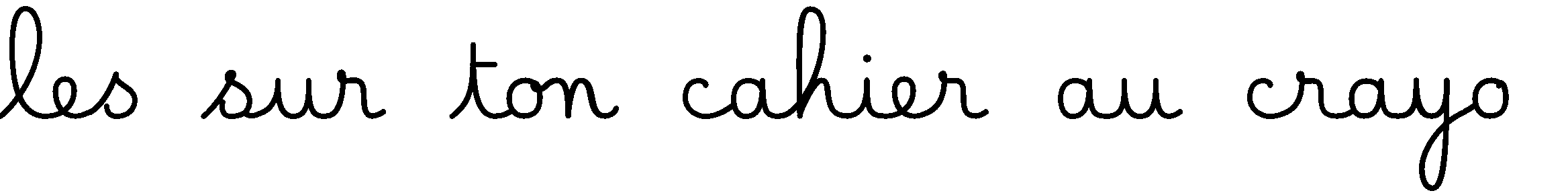 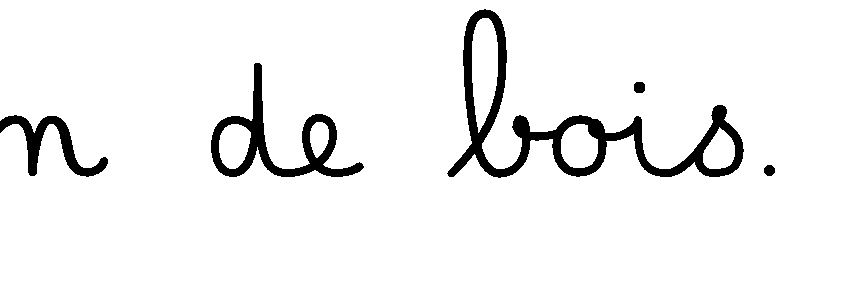 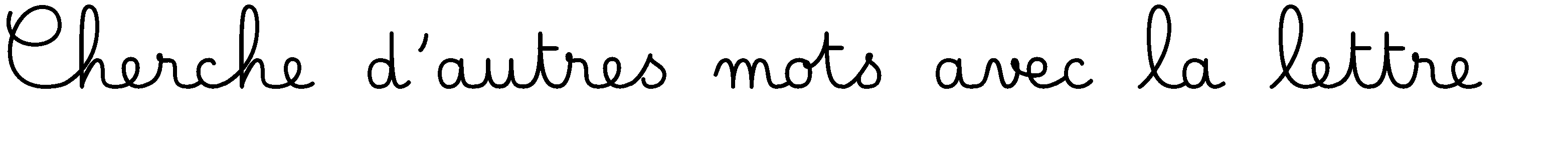 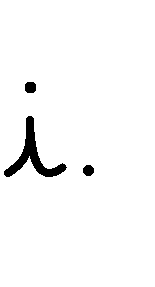 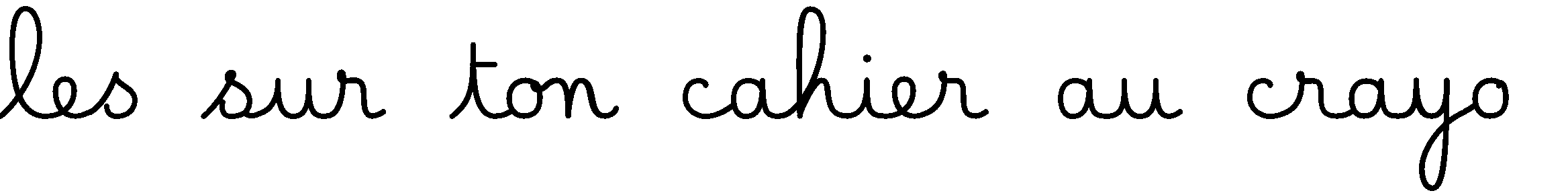 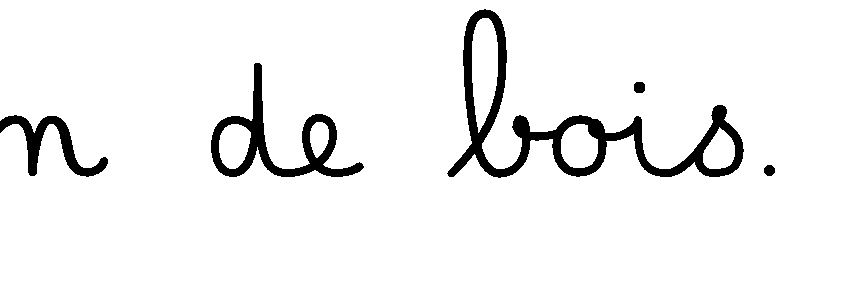 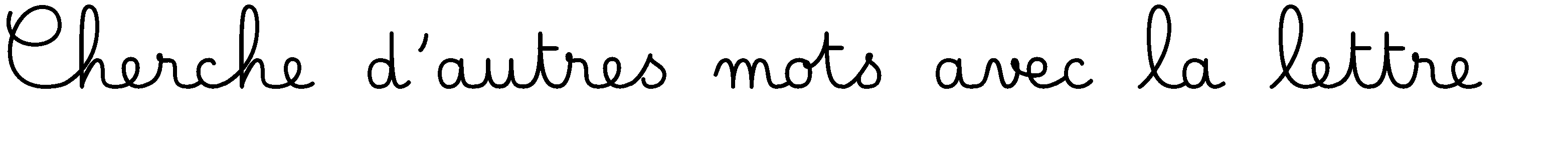 Lis les syllabes suivantes : je vois -iLis les mots suivants : je vois -i /-î /-ill*Lis les phrases suivantes : je vois -i /-î /-ill*Géraldine se dandine sur une aubergine !Simon et Adrien jouent aux billes.La famille de Julie vit à Paris dans un quartier tranquille*.Sophie est une jolie fille.Louis rit de bon cœur avec Isaure.Il arrive au cinéma avec Justin.	Camille joue tranquillement* aux billes avec la gentille* Bertille.Lis le texte :Lundi matin, Bertille et Martin sont partis chez leur parrain pour lui apporter des biscuits importés de Bretagne. Sur le chemin, ils se sont arrêtés près d’un bassin à poissons. A côté de ce bassin, il y avait un sapin et à côté de ce sapin, un joli petit lutin couché sur un coussin ! « Tiens, tiens, se dit Martin, regarde ce gentil lutin, il semble endormi. C’est malin ! Allons vite prévenir notre famille mais laissons-le tranquille pour l’instant ! » Ainsi partirent les deux cousins de bon matin, contents d’avoir vu ce petit lutin coquin.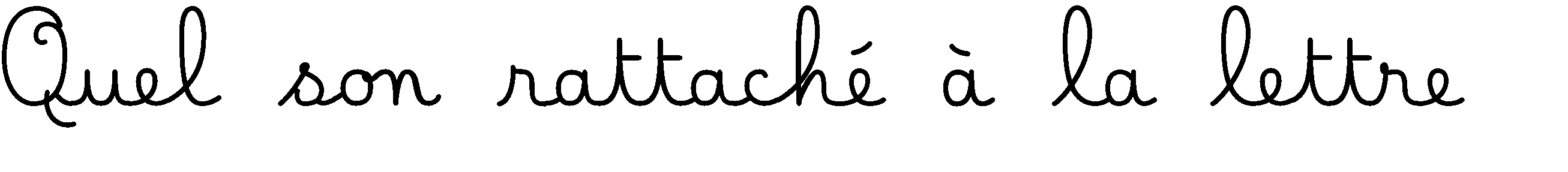 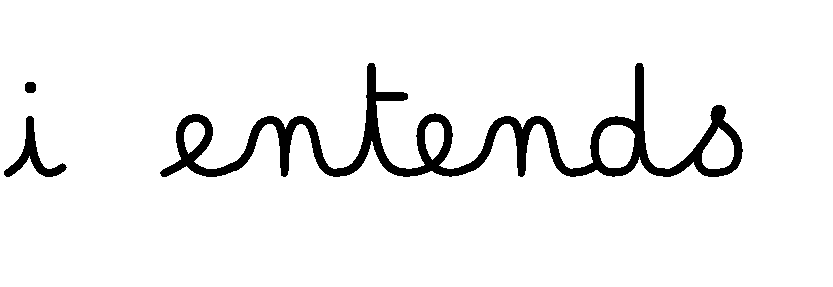 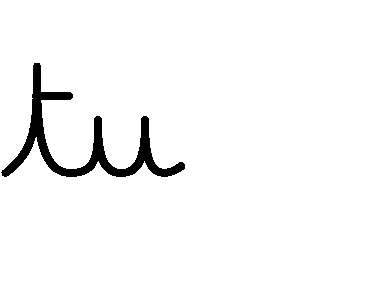 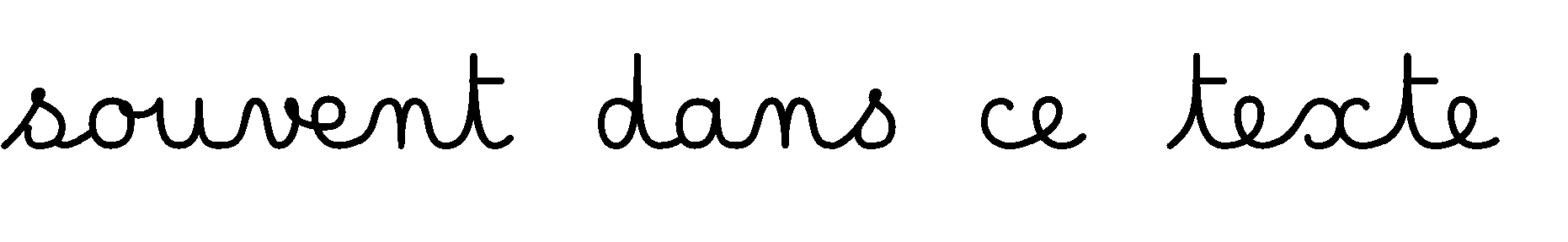 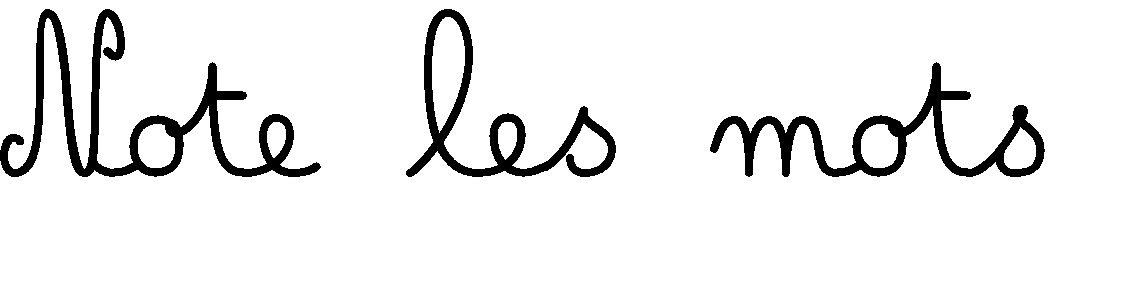 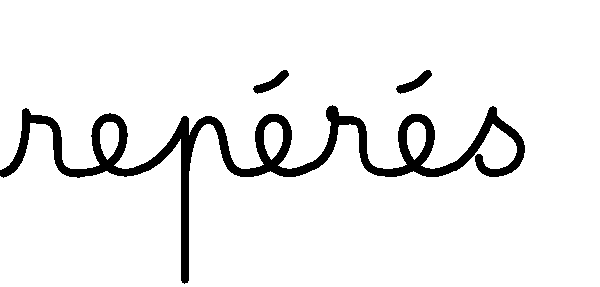 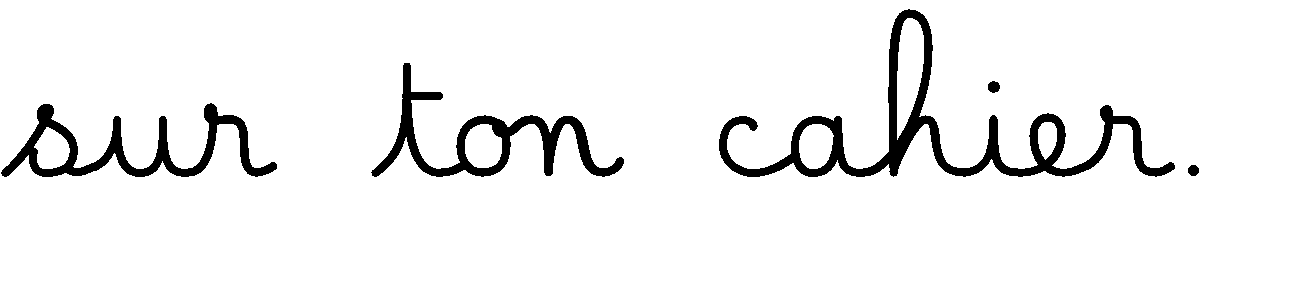 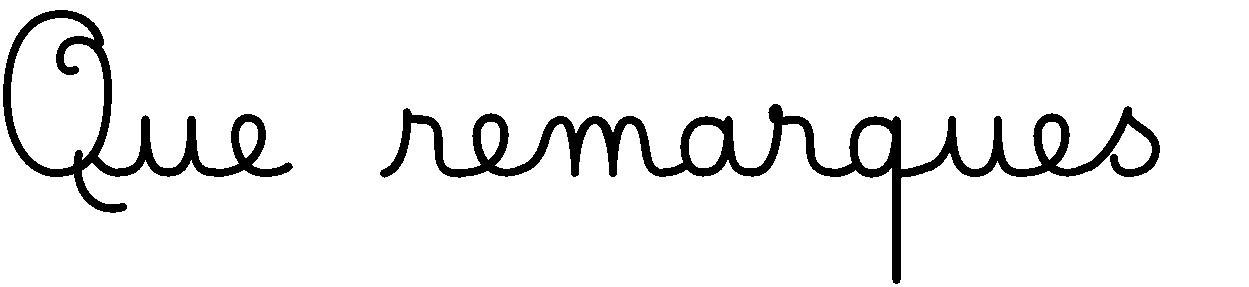 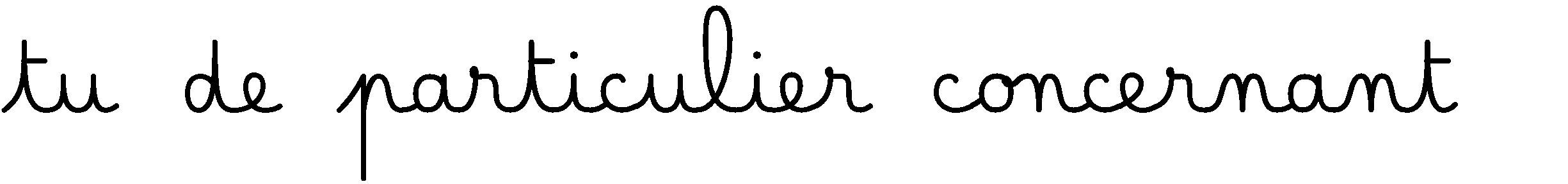 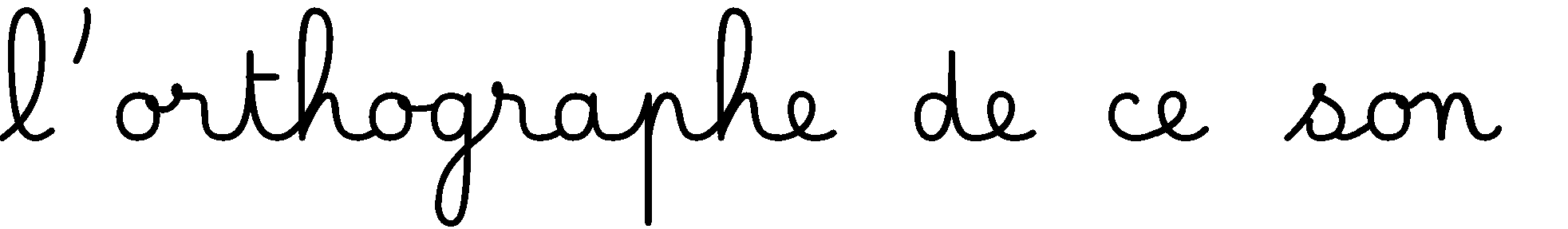 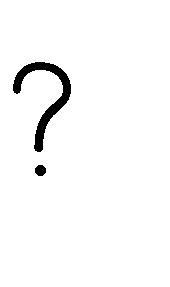 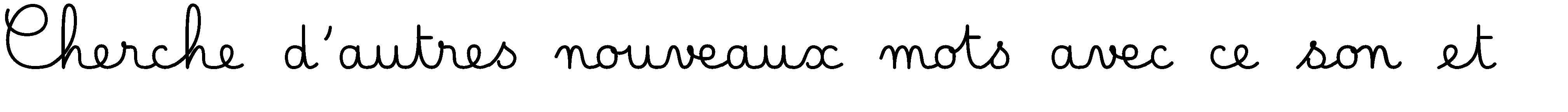 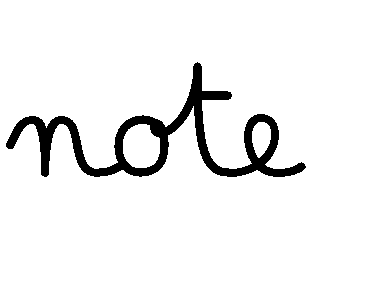 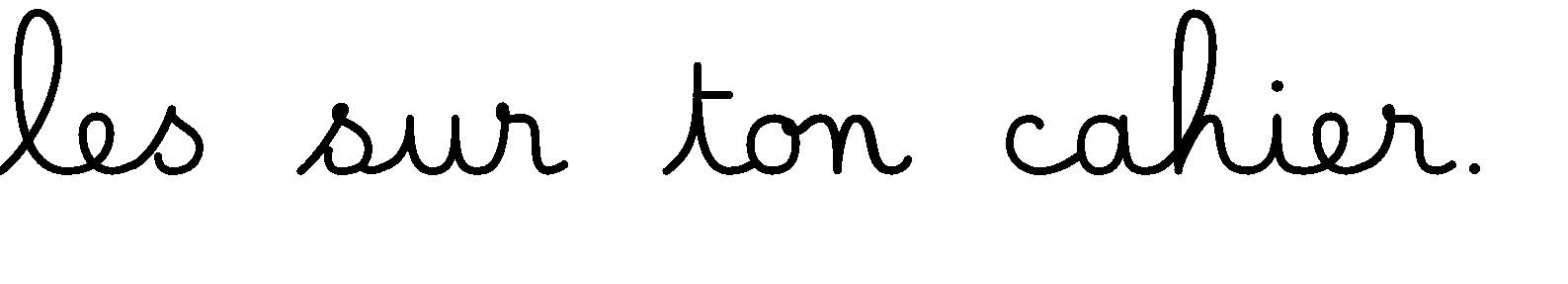 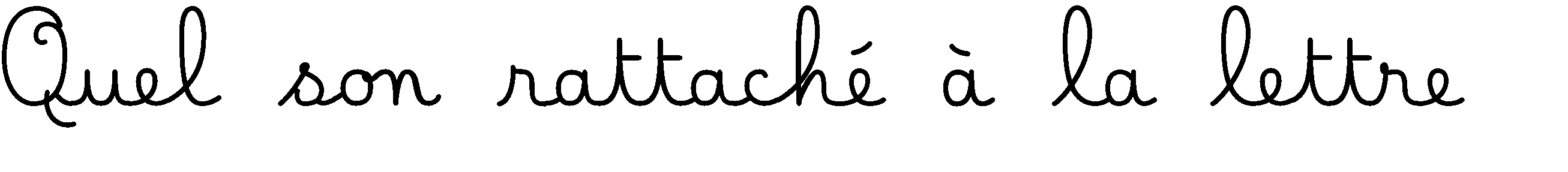 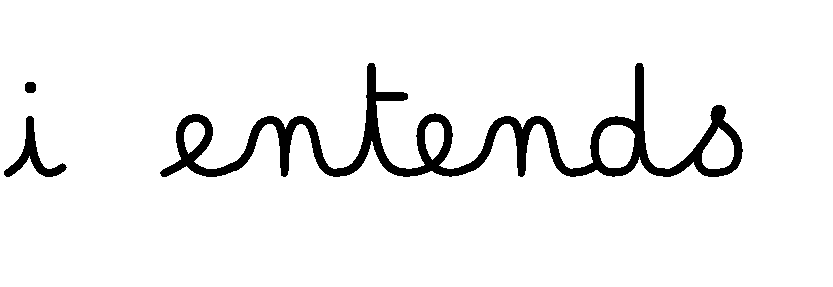 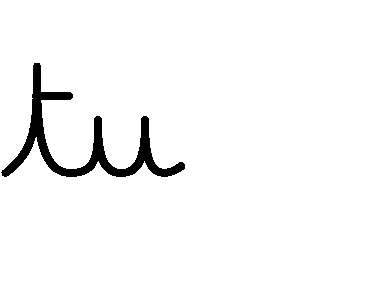 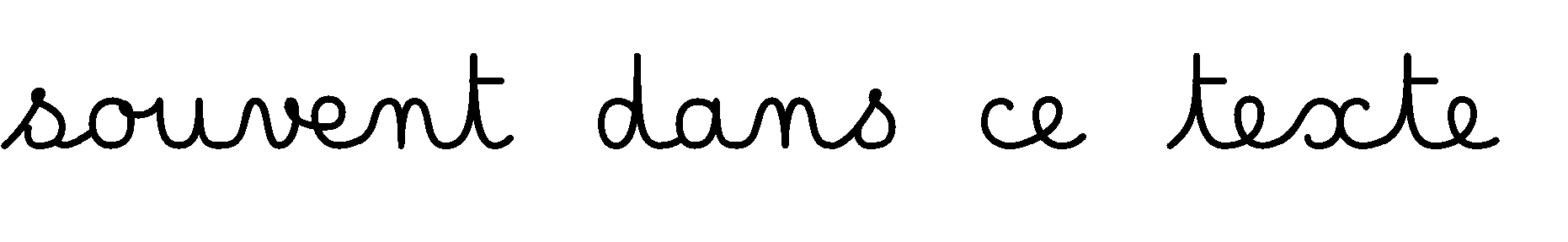 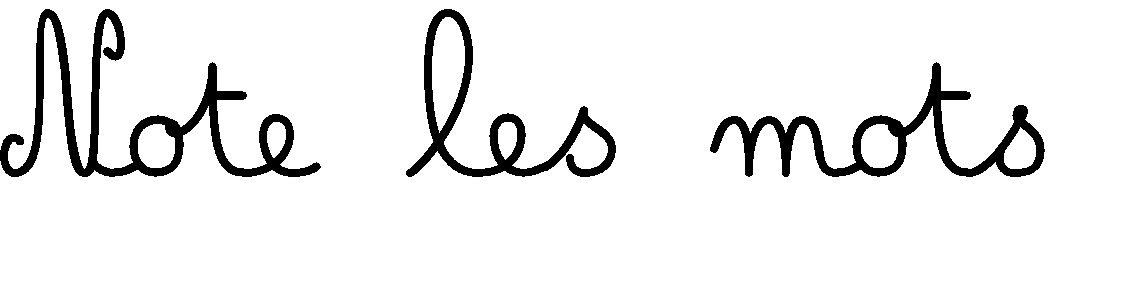 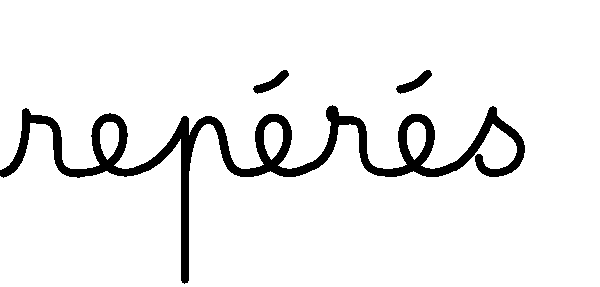 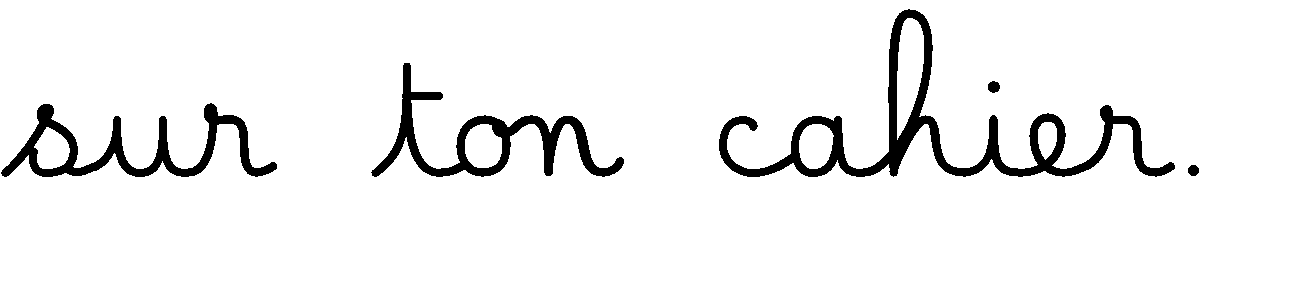 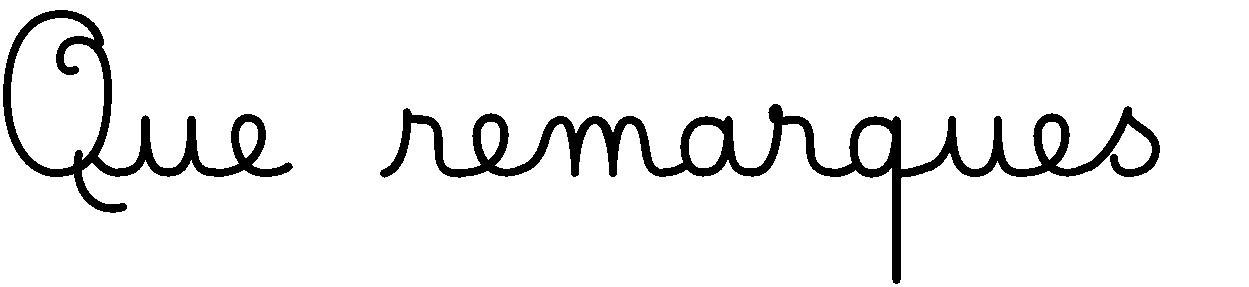 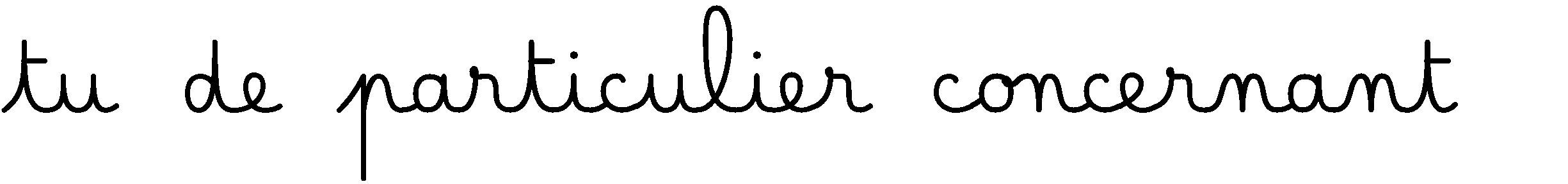 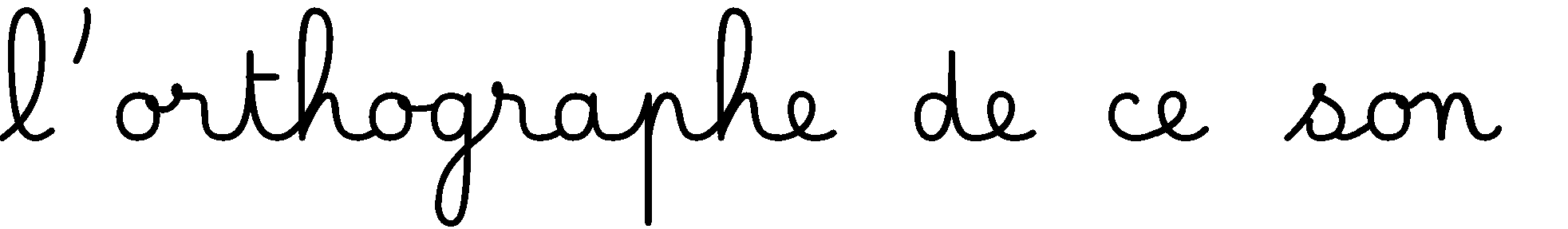 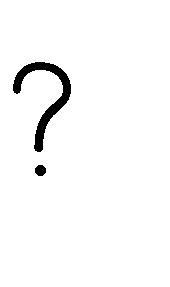 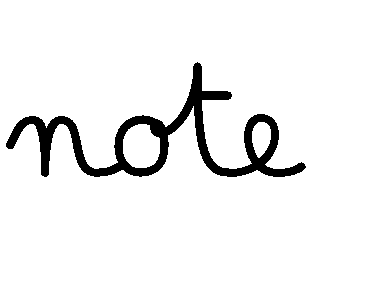 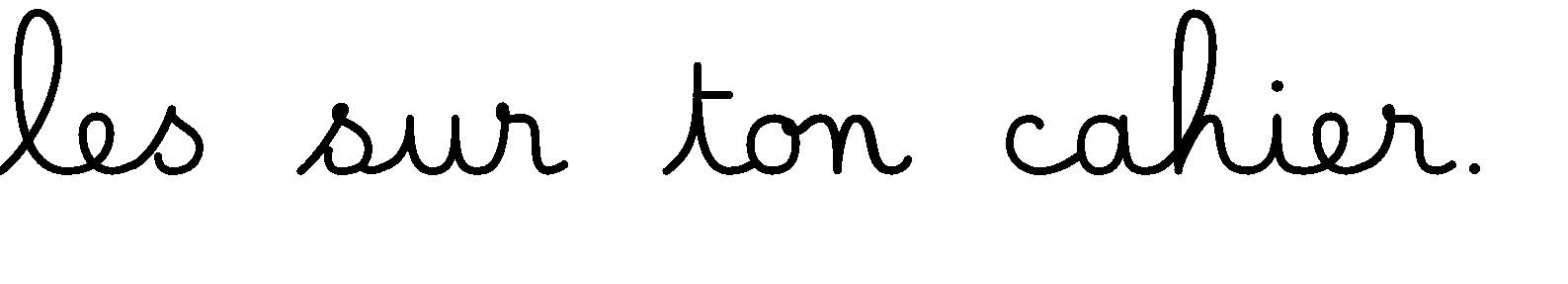 Lis les syllabes suivantes : je vois –in/ -imLis les mots suivants : je vois -in/-im (devant M, B, P)Lis les phrases suivantes : je vois -in/-im (devant M B P)Ce chemisier coûte vingt euros.Le lapin court sur le chemin.Mamie est partie à la boulangerie ce matin.Reste immobile ! Ne fais pas ta maligne.Céline ramasse des pommes de pin.	Martin décore le sapin et finit par faire un gros câlin à Gabin qui ne dit rien *.La lettre U et ses malicesLundi, l’usine ouvrira enfin ses portes pour fabriquer ses parfums. Cela faisait plusieurs fois que l’inauguration était reculée mais ça y est ! Cette fois-ci, Lucien va pouvoir commencer à chercher de nouveaux produits et de nouvelles senteurs. Une belle aventure commence pour chacun de ces jeunes parfumeurs ! Mais en attendant, il emmène son frère Hugo pêcher la truite dans le ruisseau à Rue.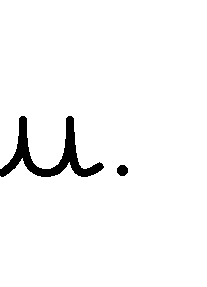 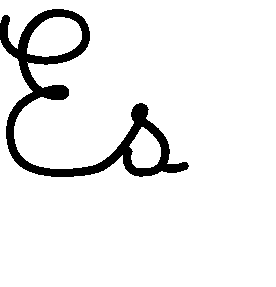 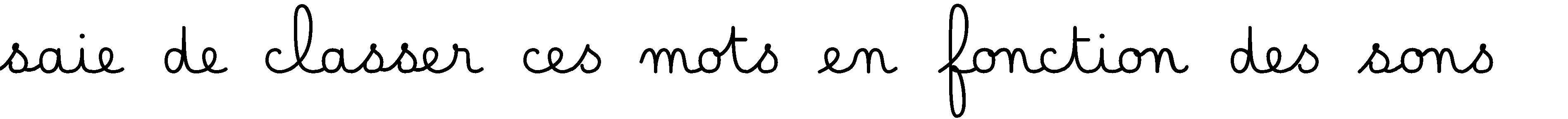 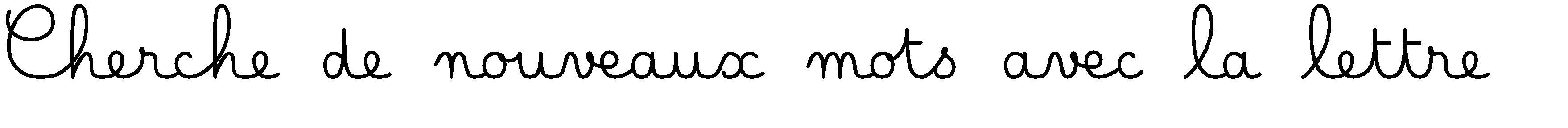 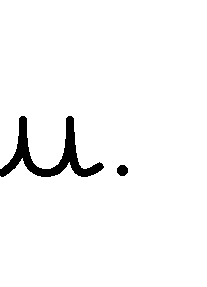 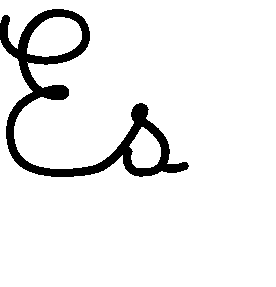 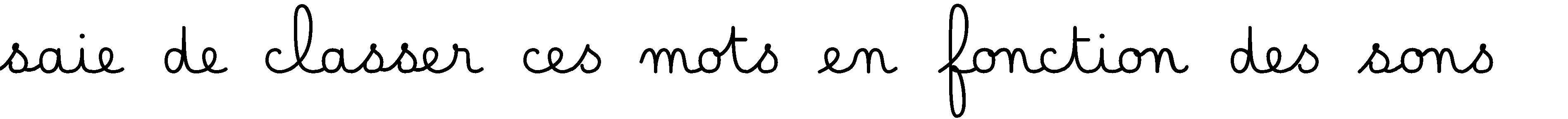 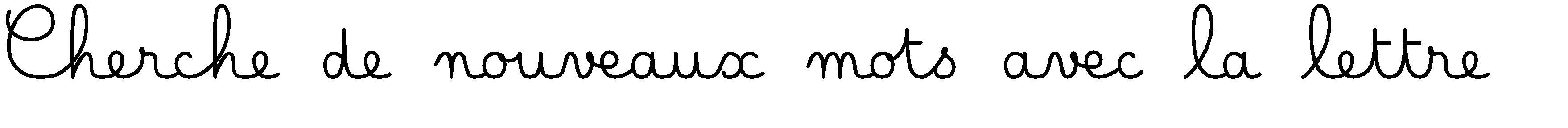 Lis les syllabes suivantes : je vois -u/-un/-umLis les mots suivants : je vois -u/-un/-umLis les phrases suivantes : je vois -u/-un/-umLundi, il retourne au tribunal.Un petit lutin se cache derrière un buisson.Quel agréable parfum !C’est une humble personne.Il est souvent dans la lune.Chacun peut emprunter un livre à la médiathèque.Essaie de lire ce texte à moitié effacé :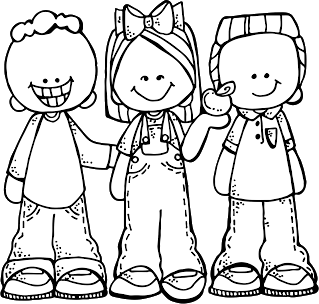 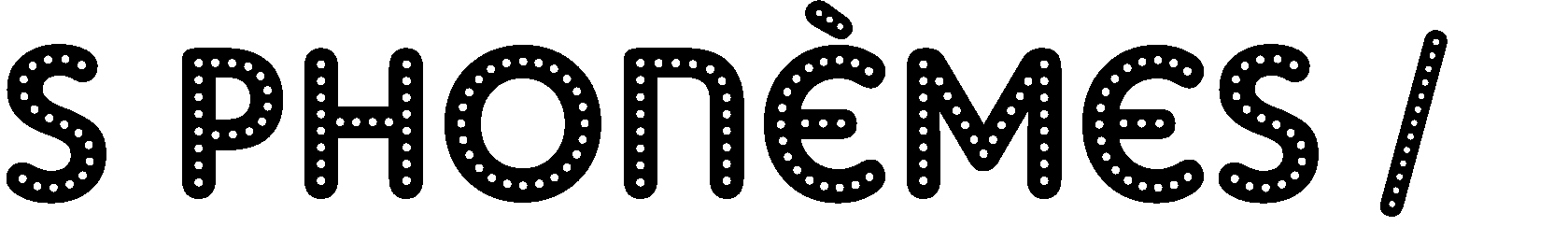 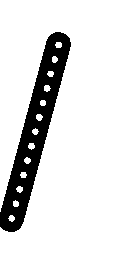 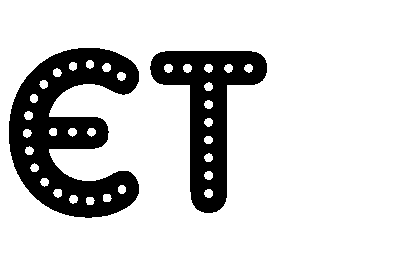 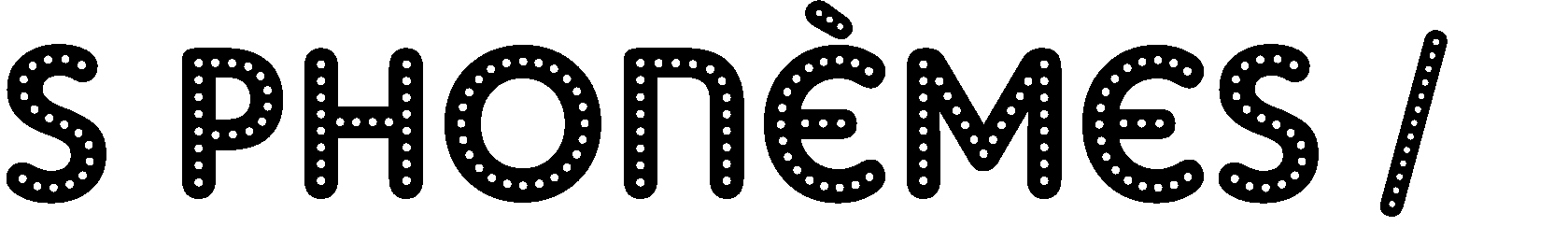 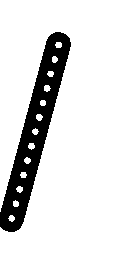 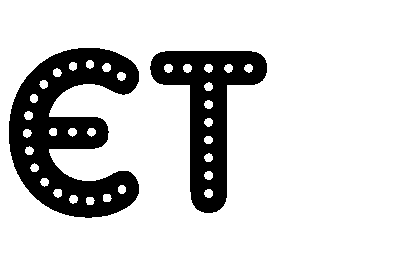 /C/ et /D/ et leurs malices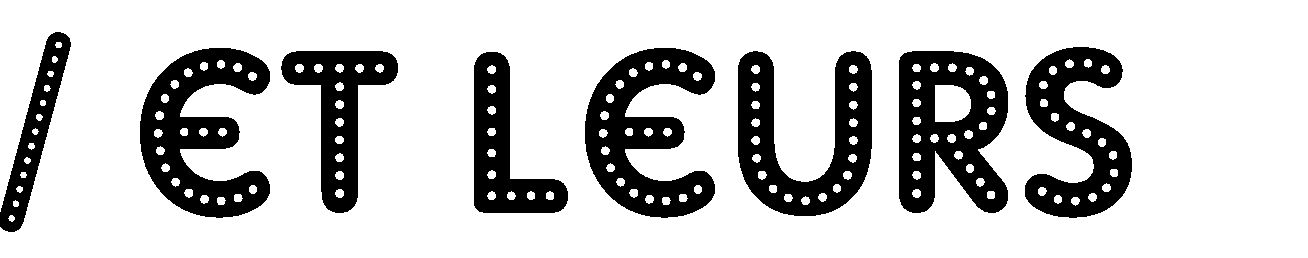 Lundi matin, Romain a joué au football avec un copain américain sur le terrain de Quend. Ensuite, il est rentré prendre un bain avant d’aller voir son poulain au fond du jardin. Ensuite, Romain, accompagné de Quentin, est parti acheter son nouveau lapin nain au magasin. Mais soudain, avant d’atteindre le magasin, il se souvient qu’il a oublié de prendre son argent dans la salle de bain ! C’est malin !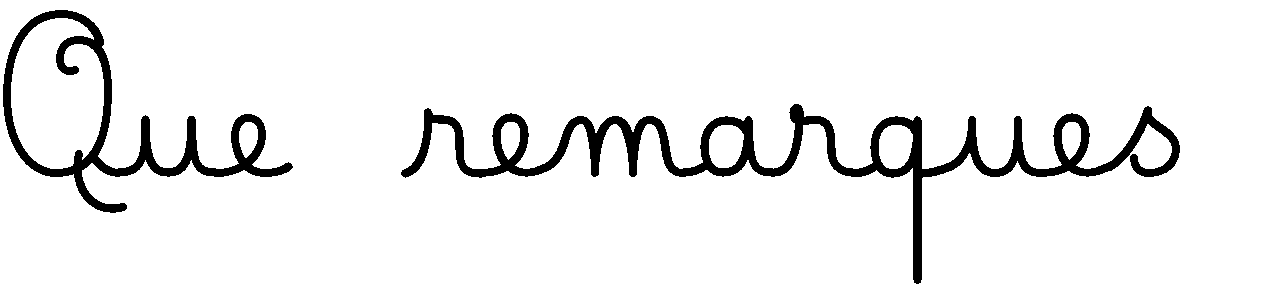 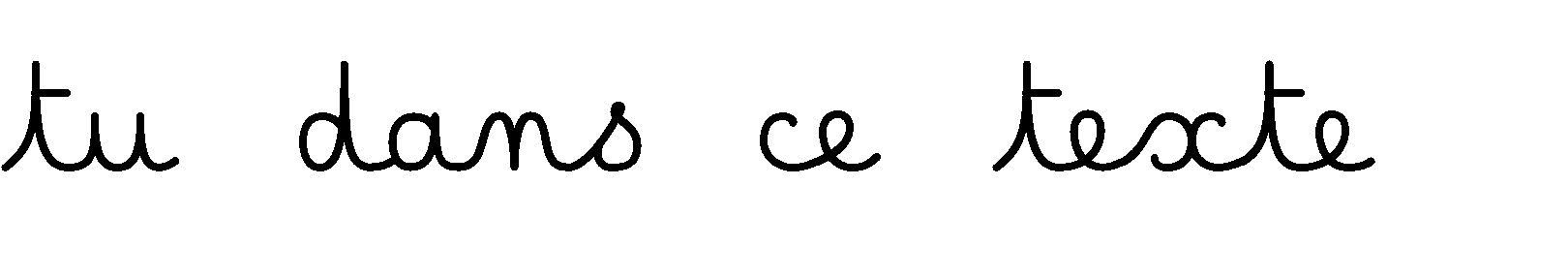 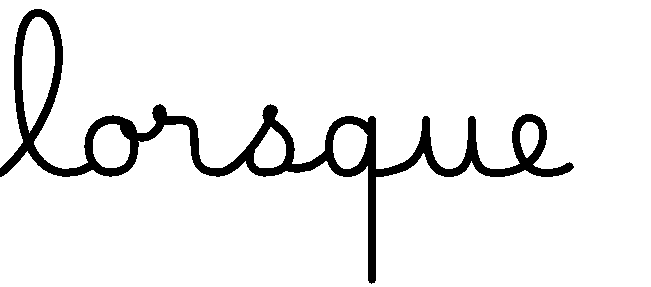 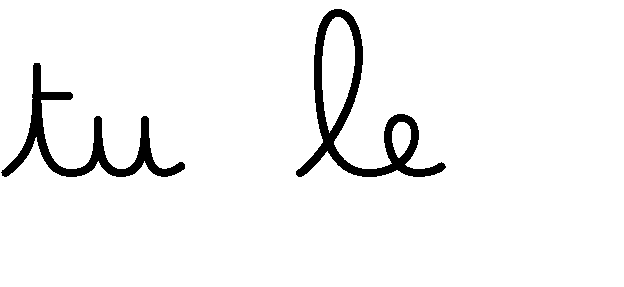 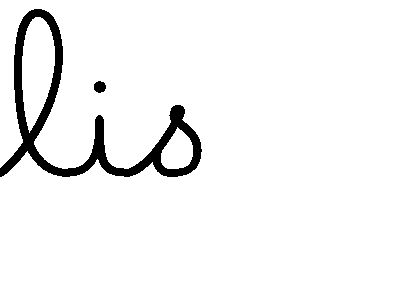 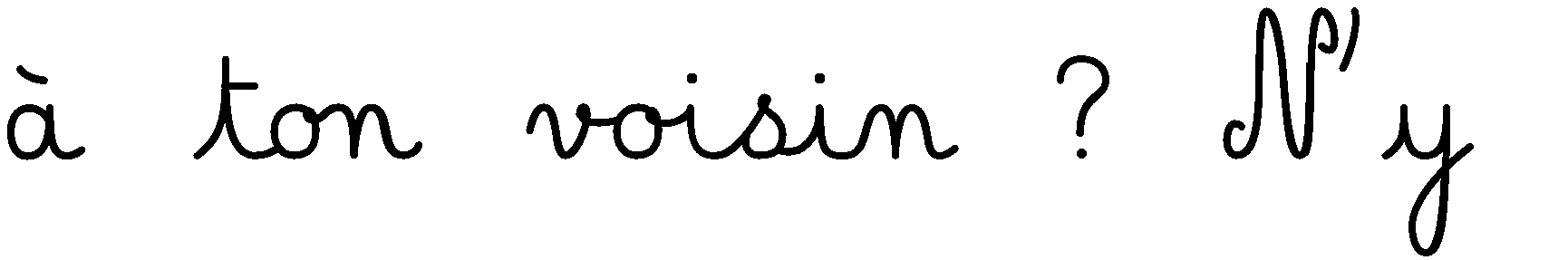 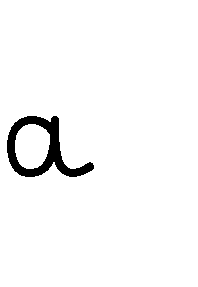 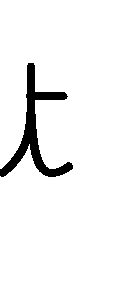 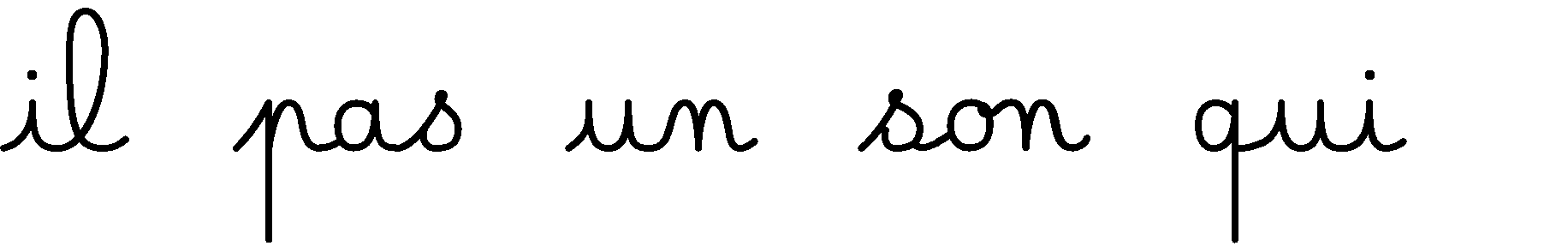 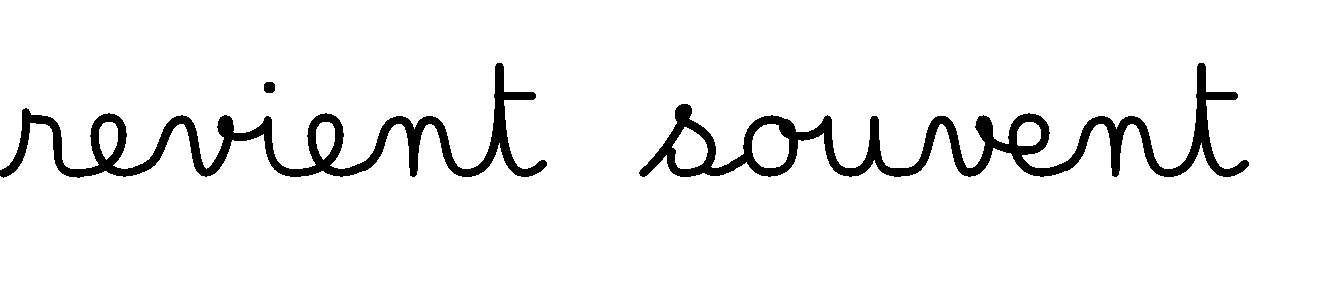 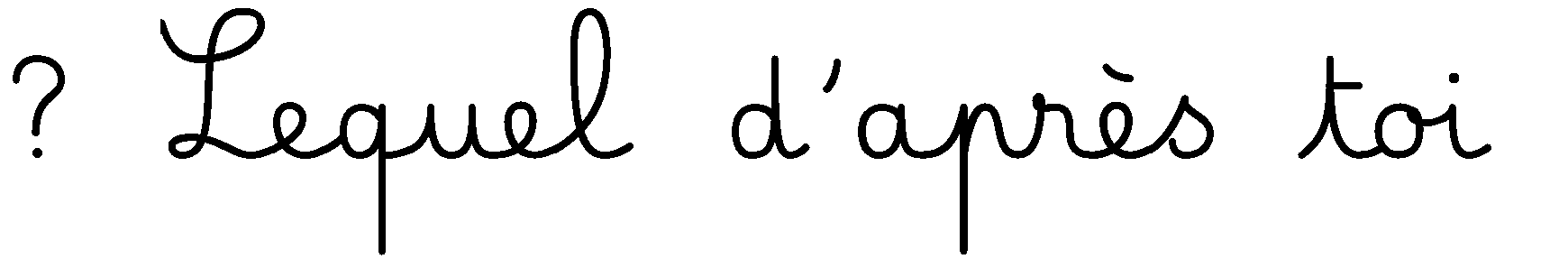 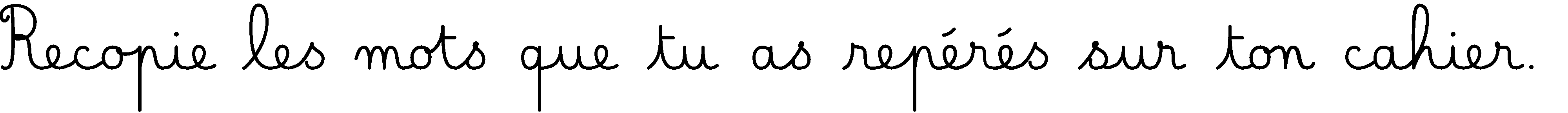 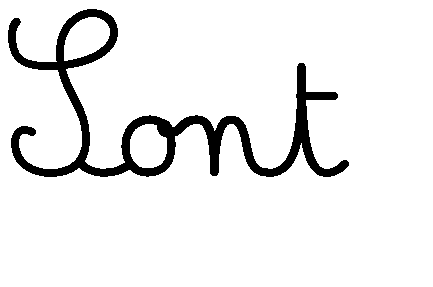 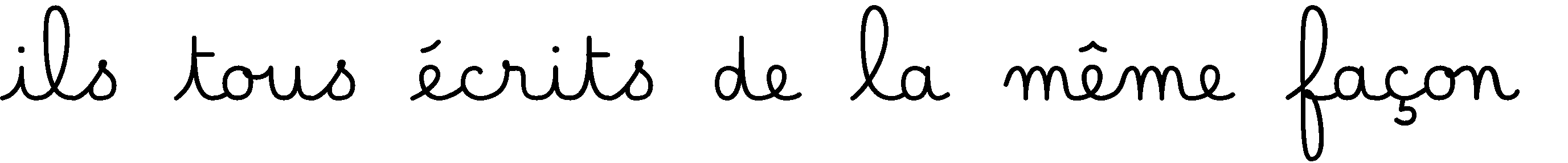 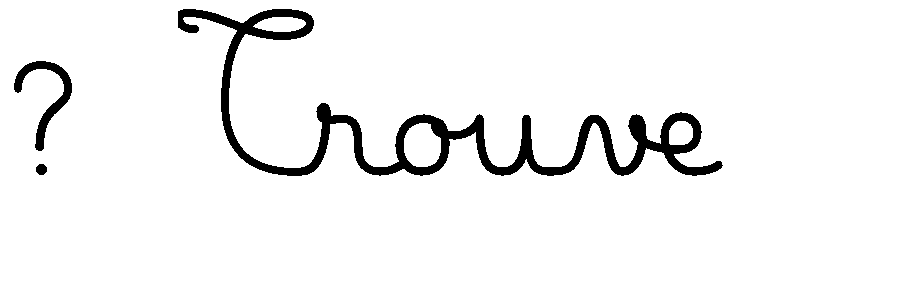 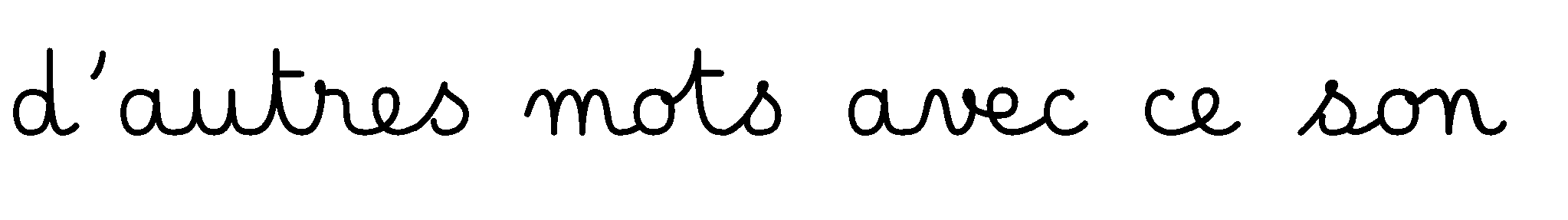 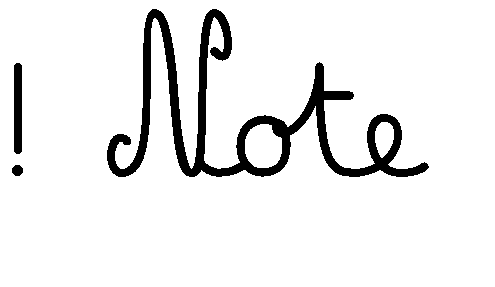 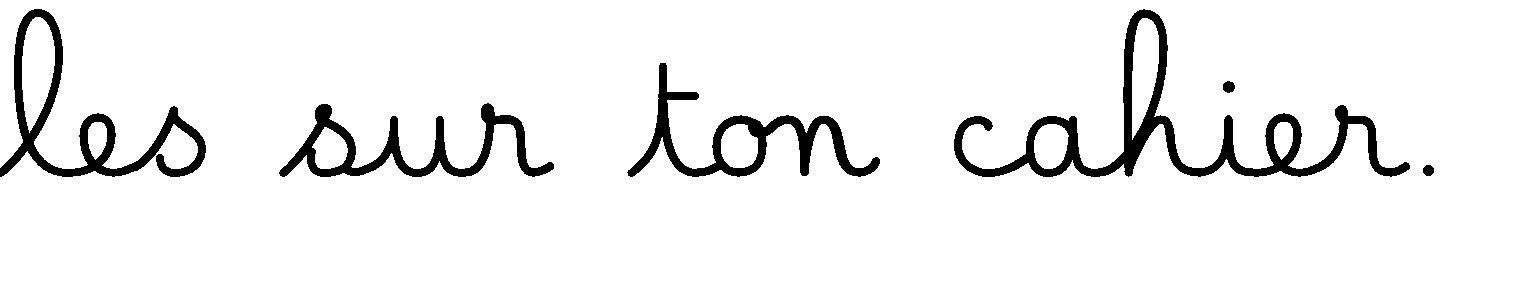 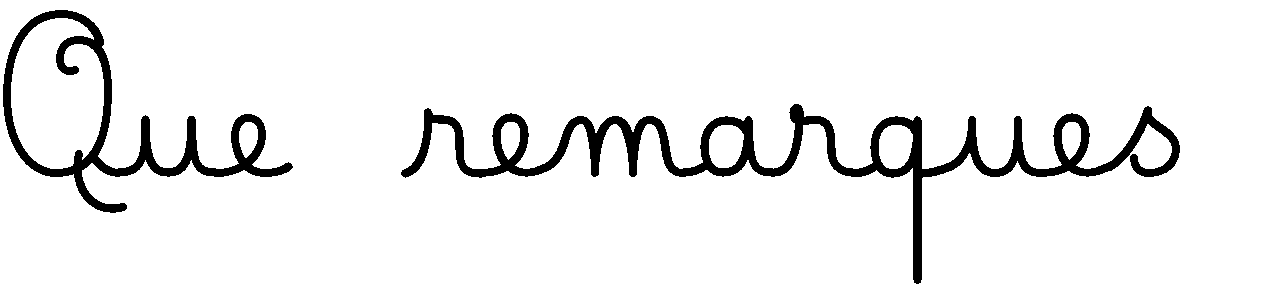 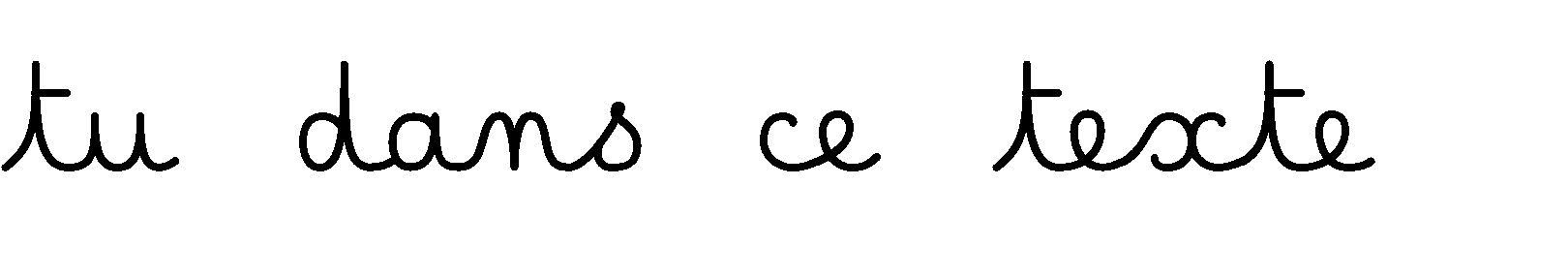 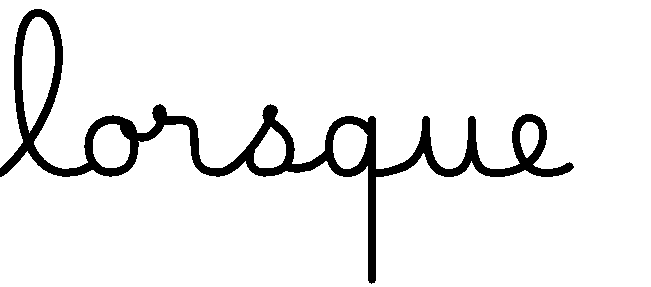 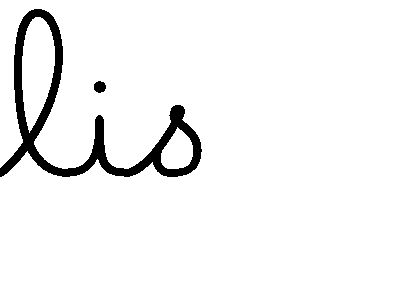 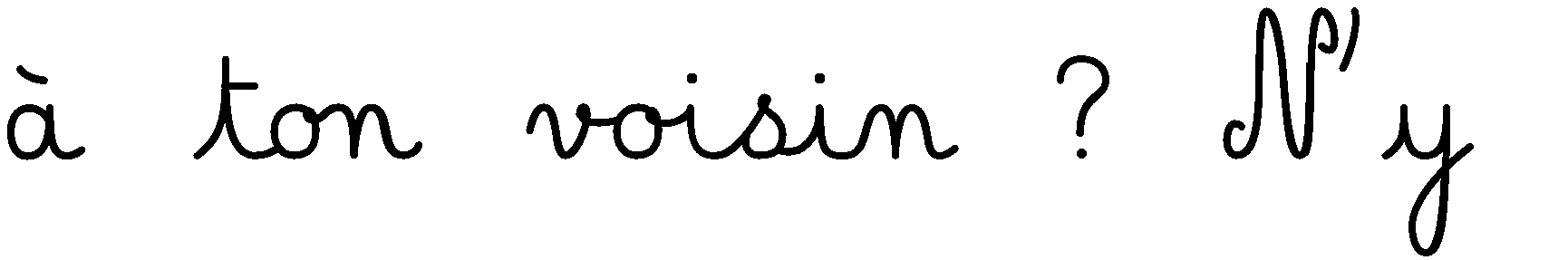 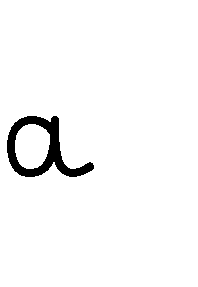 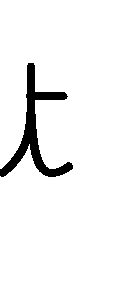 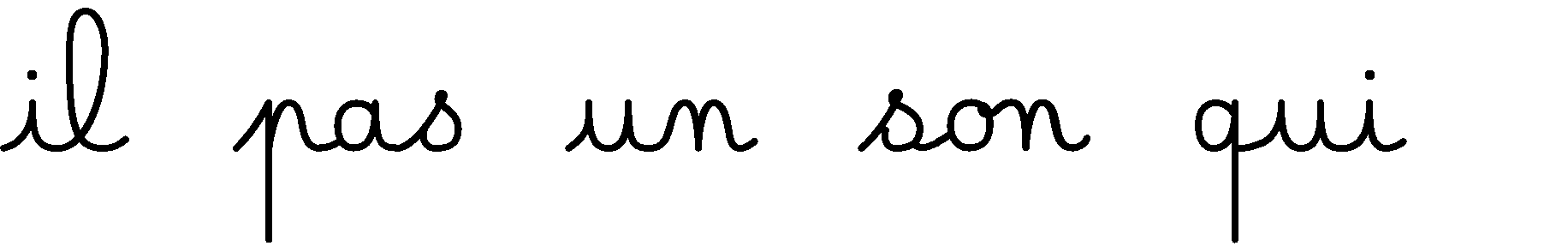 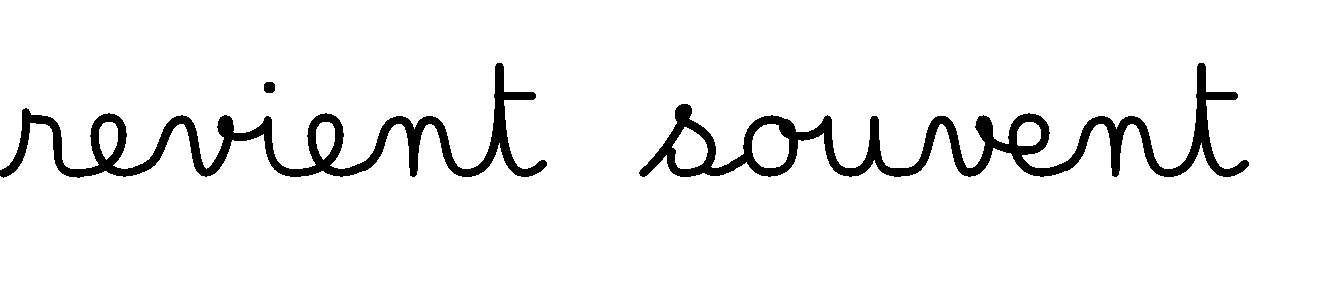 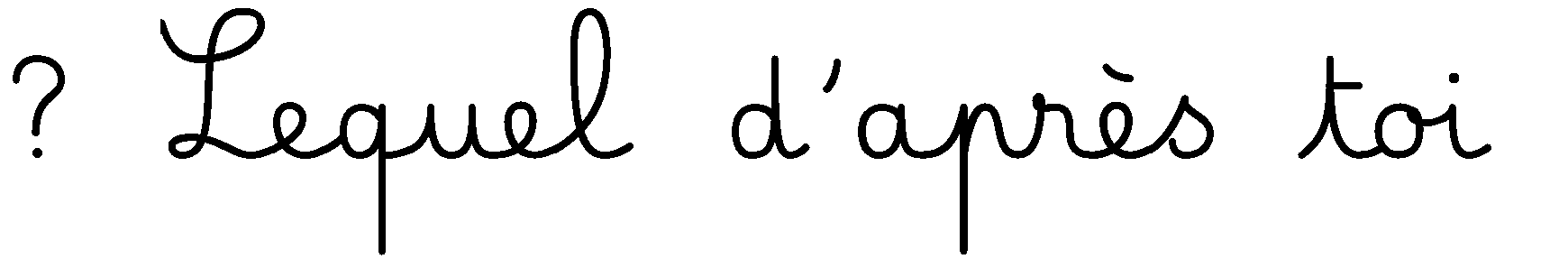 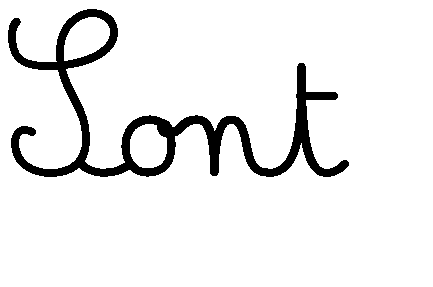 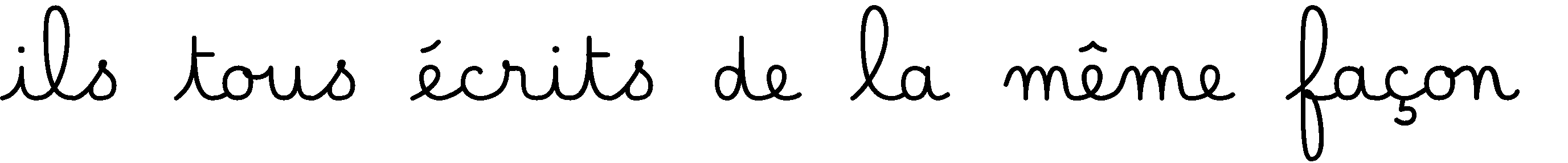 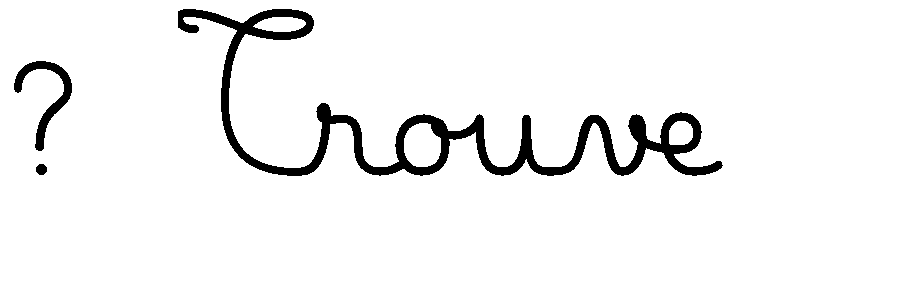 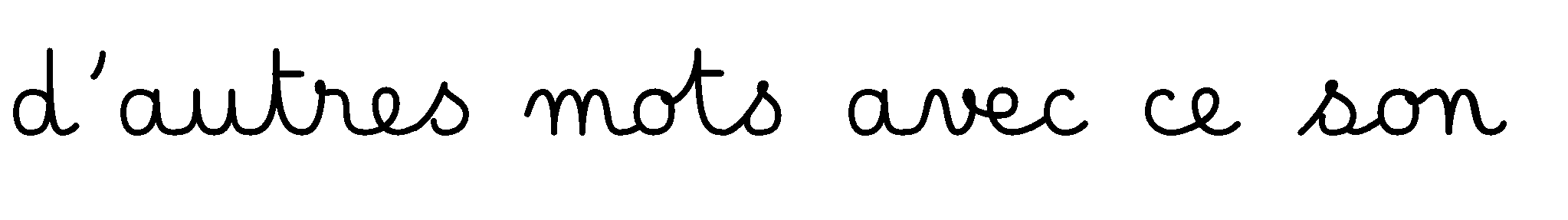 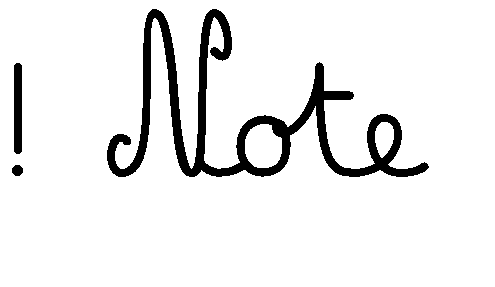 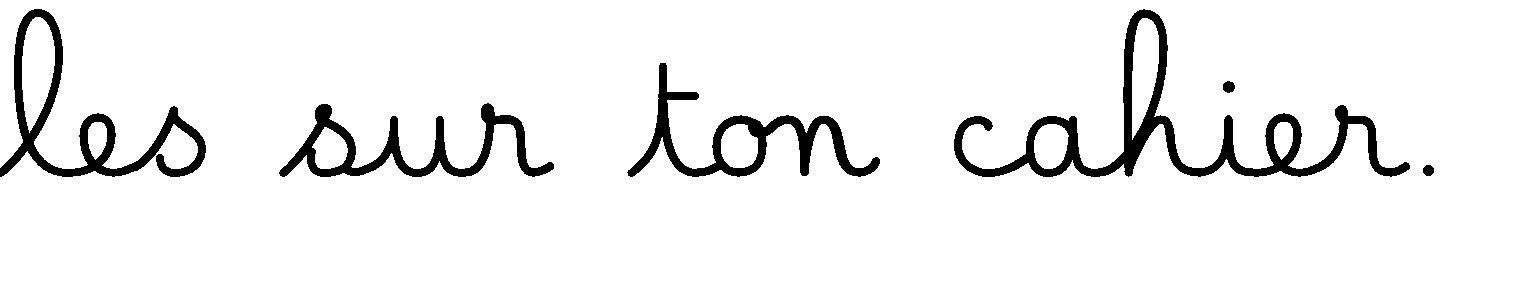 La lettre G et ses malicesAprès avoir récupéré notre voiture au garage, papa nous a emmenés au zoo voir les gorilles et les grandes girafes. Un vétérinaire était en train de soigner la gencive d’un des singes. Une guêpe l’avait piqué alors qu’il mangeait une banane. Il ne semblait pas avoir trop mal. Je me souviens pourtant que moi j’avais souffert quand je m’étais fait piquer ! Ma figure avait gonflé d’un seul coup ! C’était impressionnant !En rentrant le soir à la maison, j’ai raconté cette histoire à Gabrielle, ma grande sœur. Elle était dans sa chambre et jouait de la guitare au moment où j’arrivais. Une vraie girouette, il y a encore un mois, elle s’essayait au piano. Elle est comme ça Gabi, elle adore la musique et les bagues aussi, c’est vrai. D’ailleurs, je me souviens qu’elle en a eu une magnifique pour son anniversaire par nos parents juste avant qu’on parte à la montagne !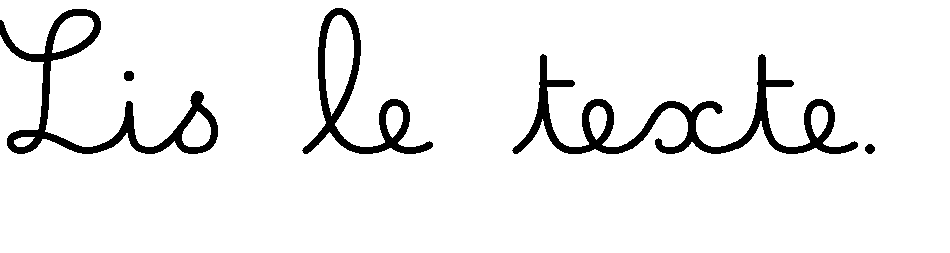 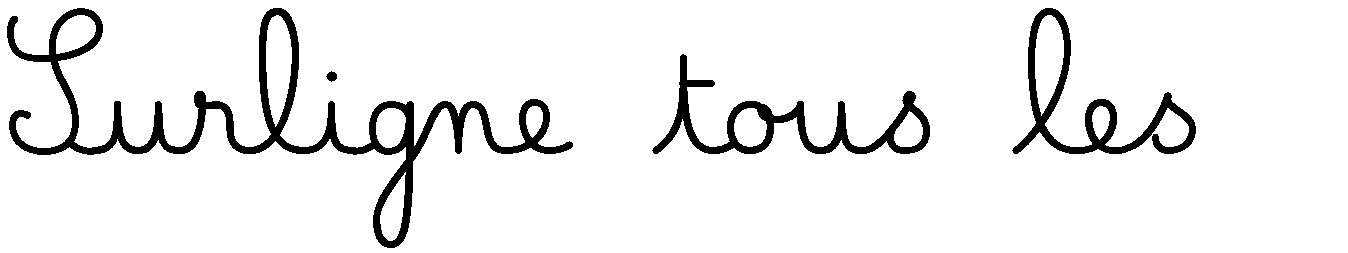 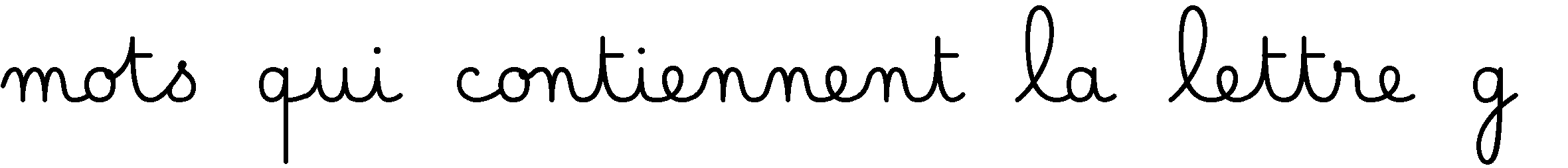 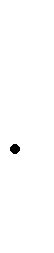 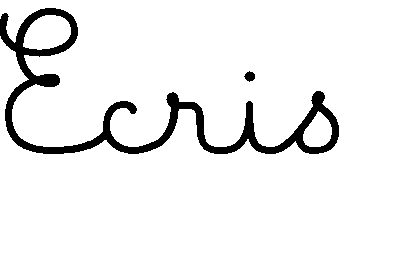 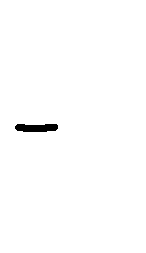 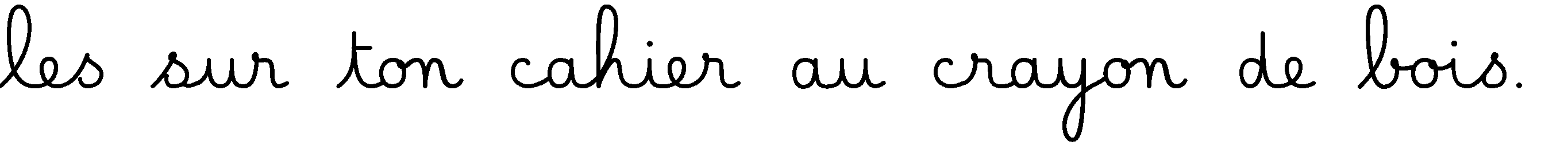 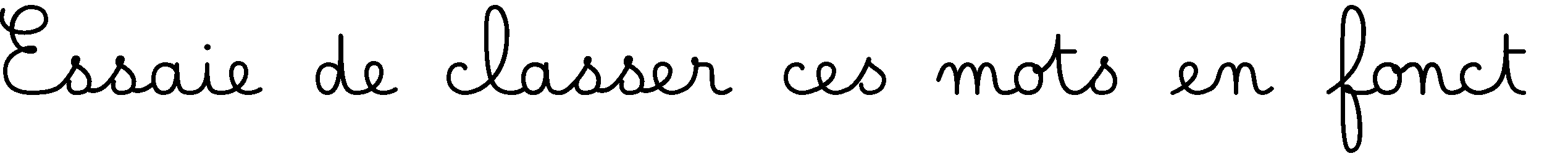 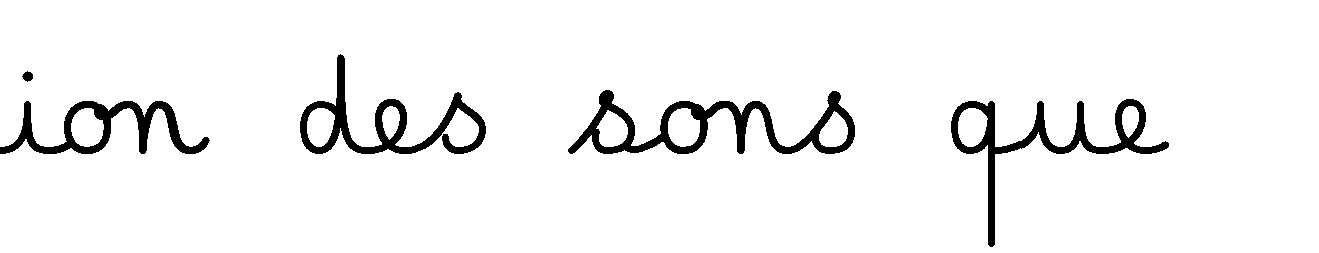 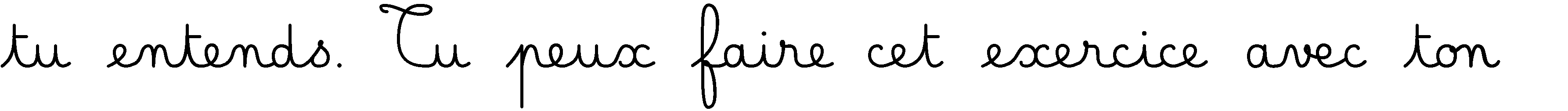 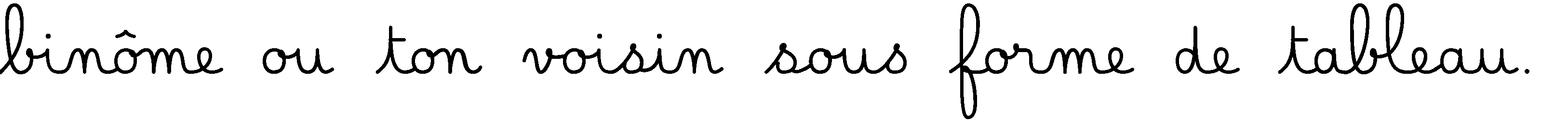 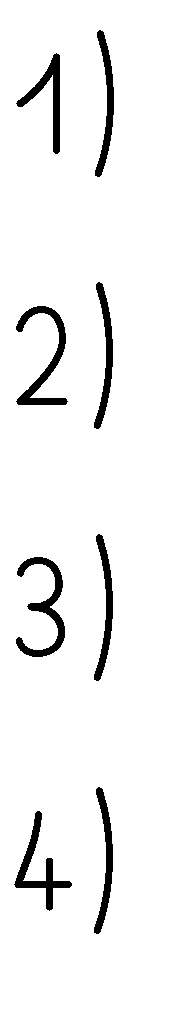 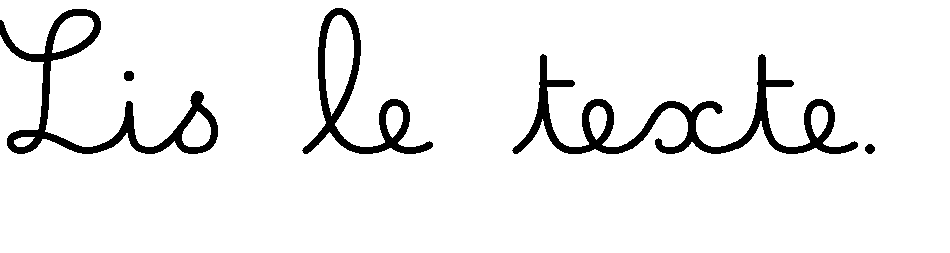 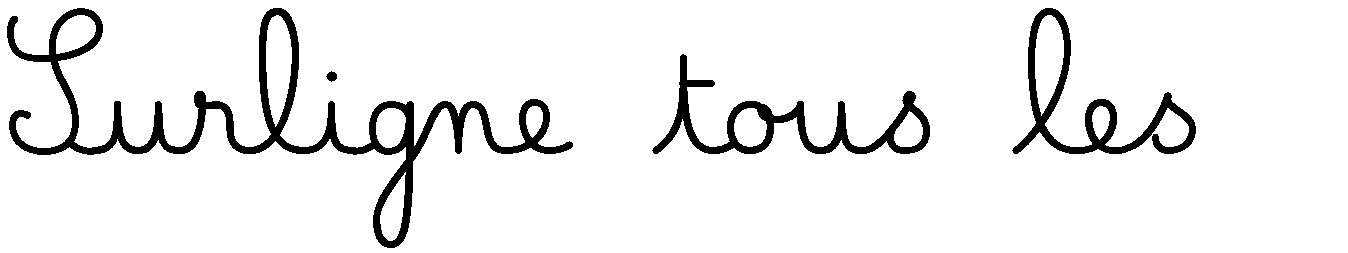 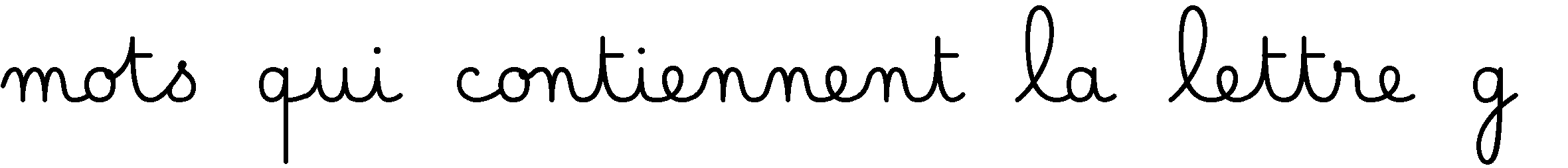 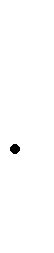 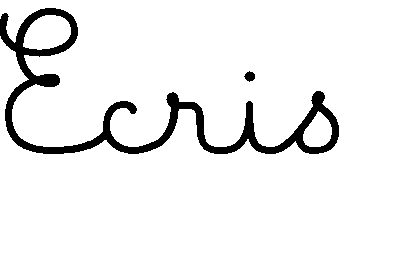 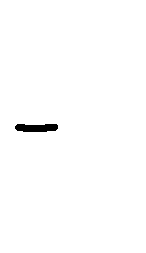 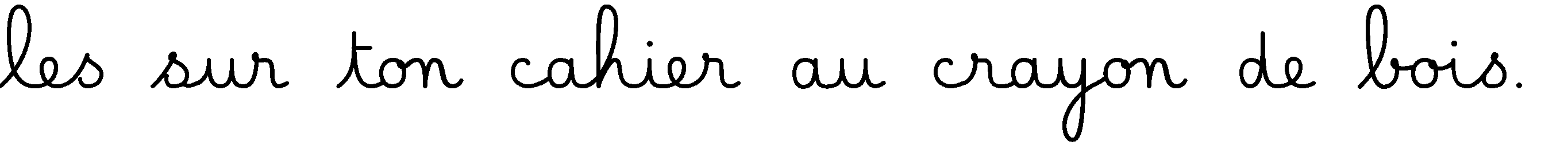 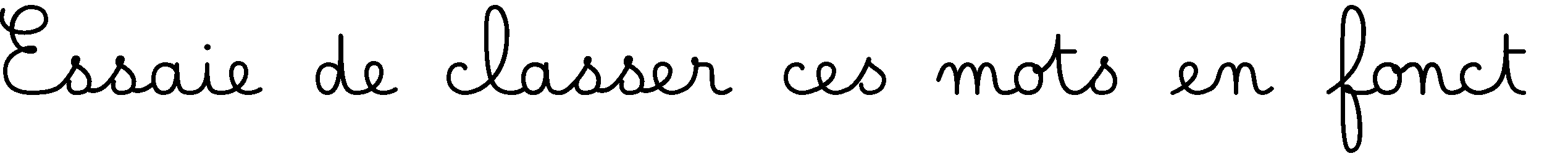 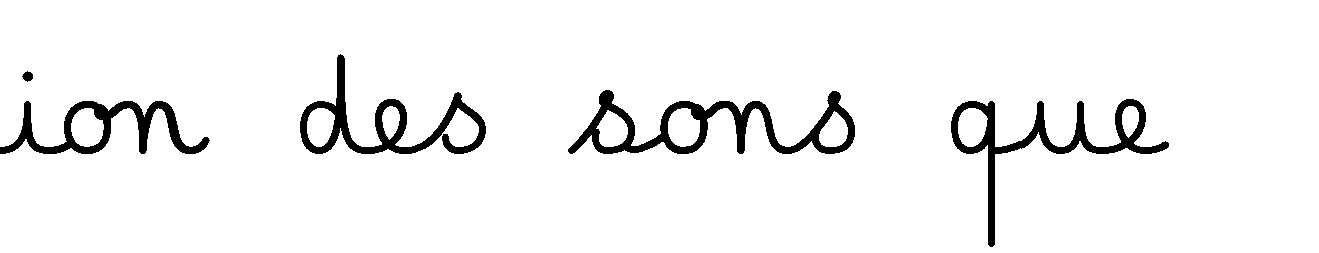 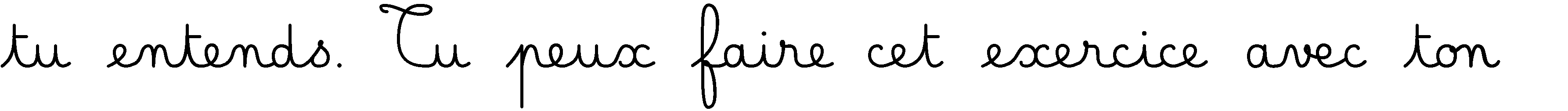 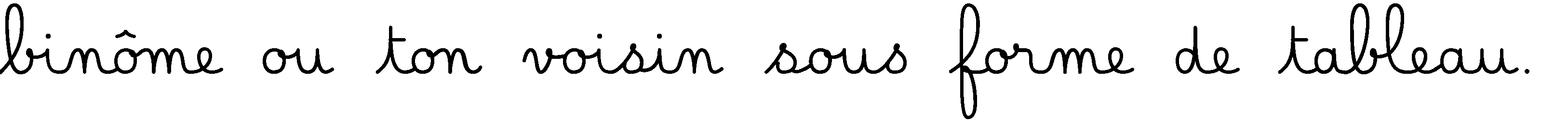 Lis les syllabes suivantes : je vois -gAttention, tu as vu, la lettre -g peut chanter de trois façons différentes !Lis les mots suivants : je vois -g qui chante [g]Lis les phrases suivantes :Gaspard fait une grosse grimace au gorille agacé !Gaston est un gamin grognon !Gloria fait une galipette.Gabrielle déguste une glace pour son goûter !Gabin est garagiste dans le garage de son grand-père.Lis les mots suivants : je vois -guLis les phrases suivantes : je vois –guUne guêpe s’est posée sur la guitare du guitariste.	Elle est tellement fatiguée qu’elle a oublié de reprendre sa bague dans la salle de bains.Redresse ton guidon !Tu te déguises en guerrier. Cette baguette te sert d’épée !Lis les mots suivants : je vois -g qui chante [j]Lis les phrases suivantes :Geneviève a fait un régime.Geoffrey a eu une gingivite et sa gencive lui fait très mal.	Le magicien reçoit un déluge de compliments pour ses tours de magie.Germaine fait de la luge. Elle est très agile.La girafe a une gingivite qu’il faut soigner !Le cygne est un animal très grand et gracieux. Il est si beau qu’on s’imagine qu’il est toujours gentil et tout mignon ! Mais méfiez-vous ! Si vous l’approchez de trop près, il risque de vous pincer les mollets ! Il est donc plus sage d’admirer de loin sonplumage ! Il en va de même pour les cigognes ! Sinon allez en montagne voir les agneaux dans les verts pâturages !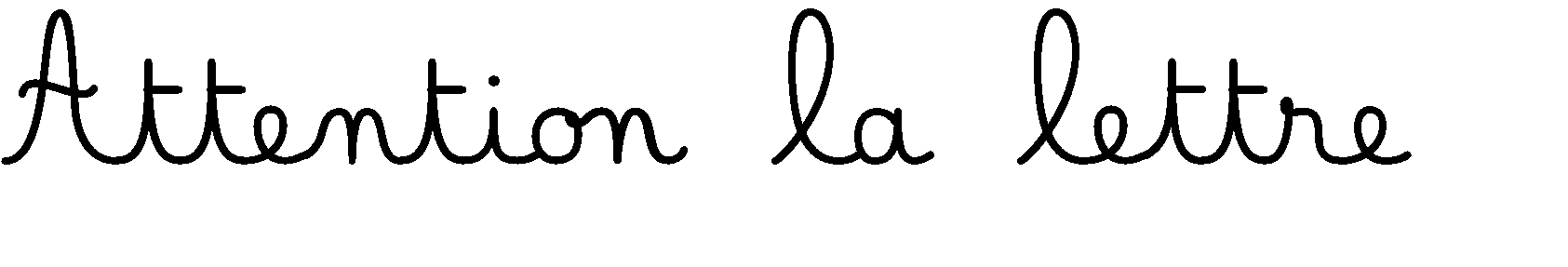 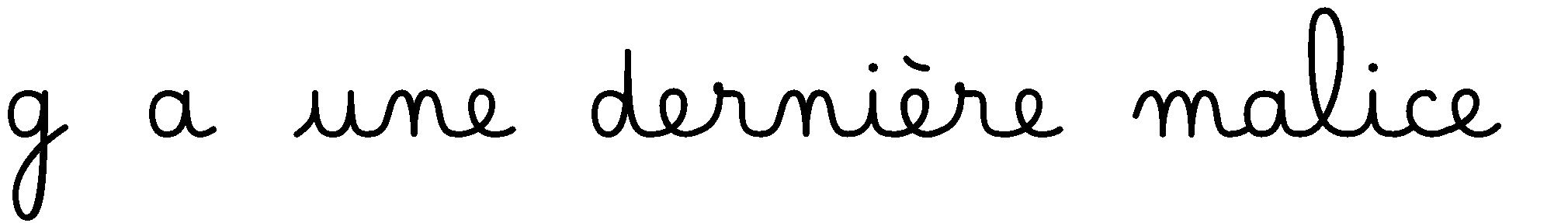 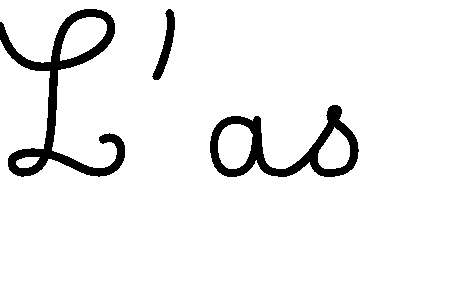 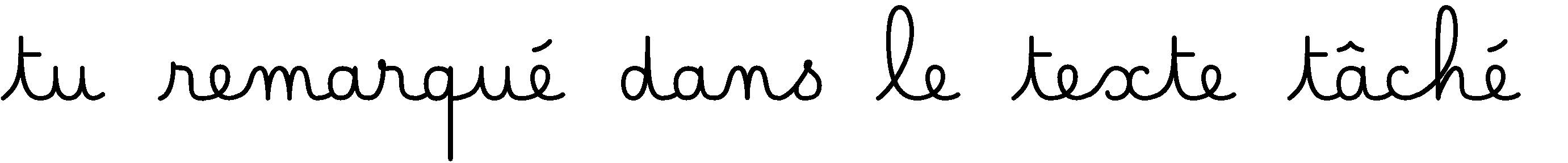 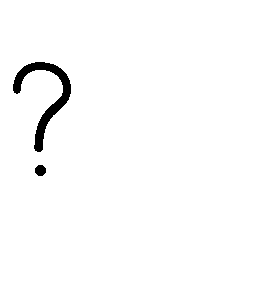 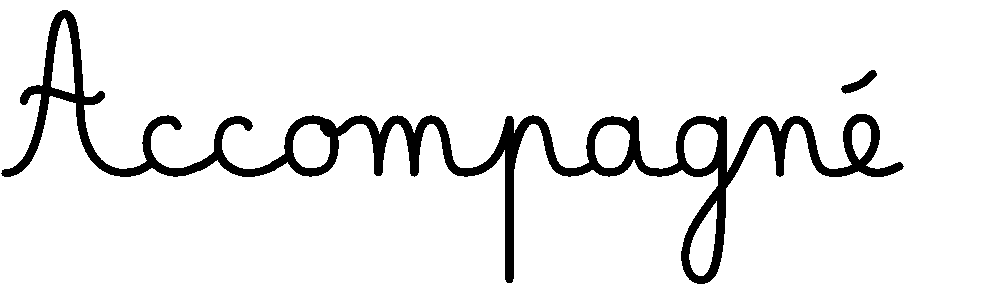 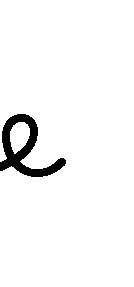 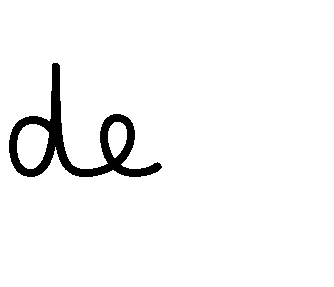 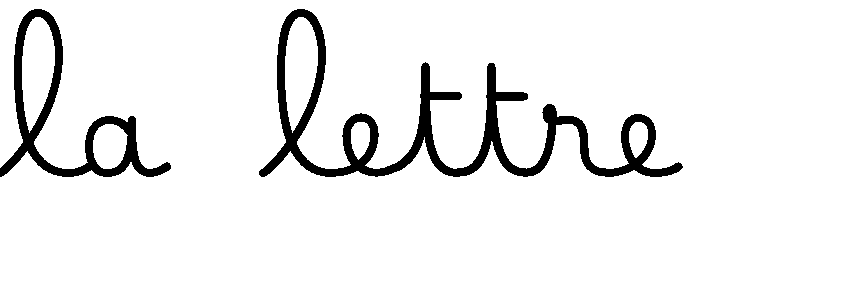 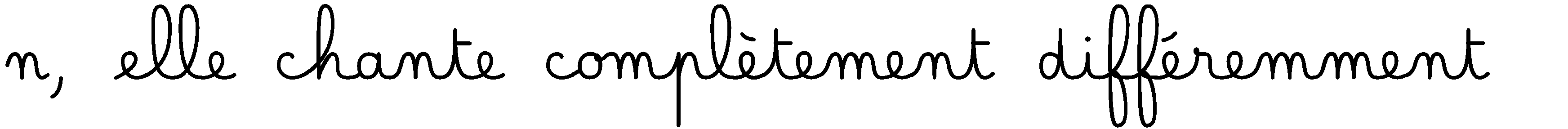 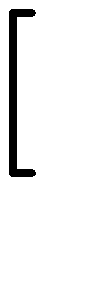 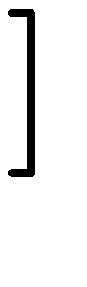 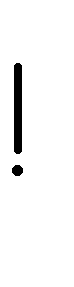 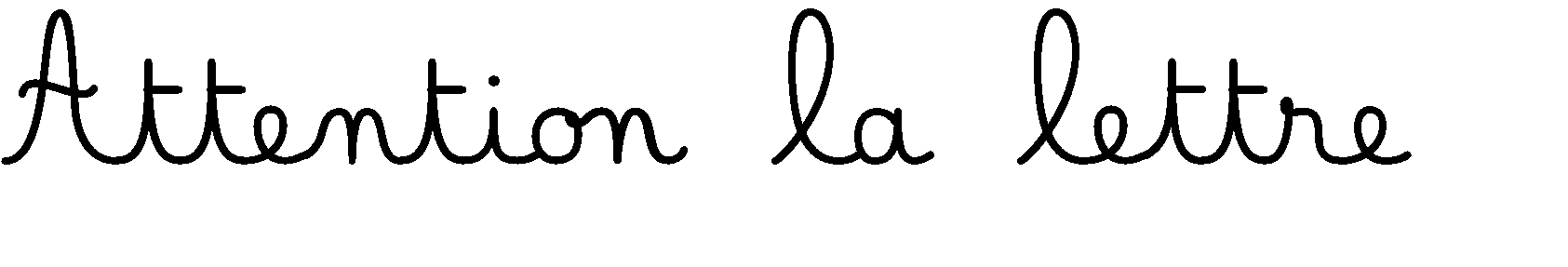 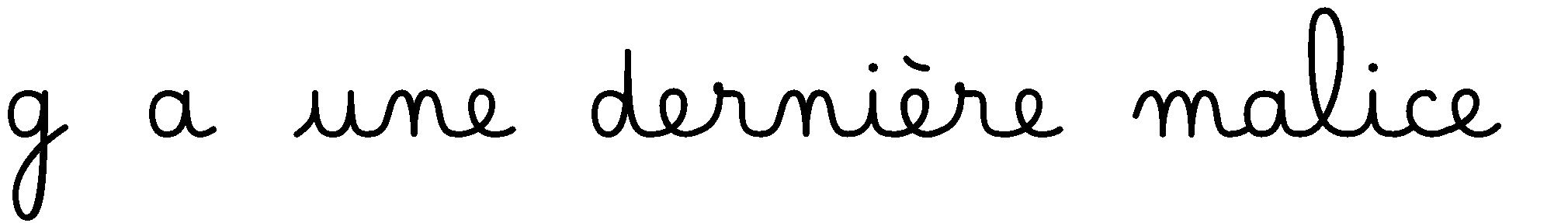 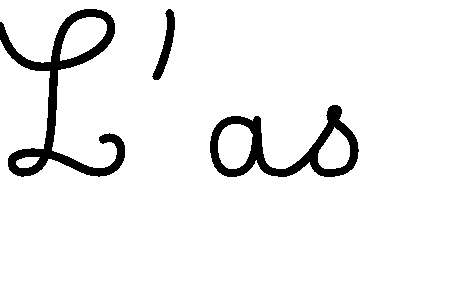 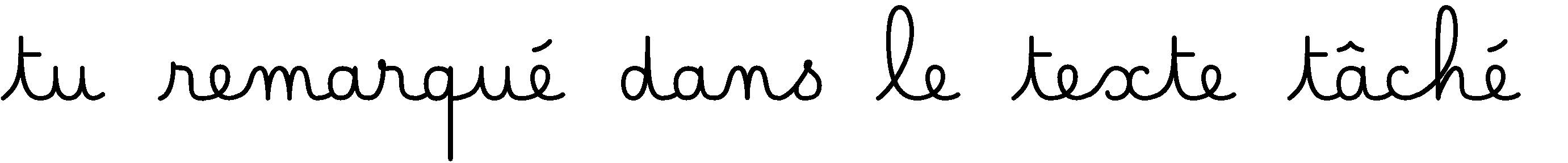 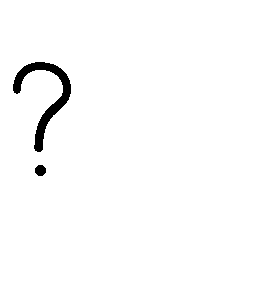 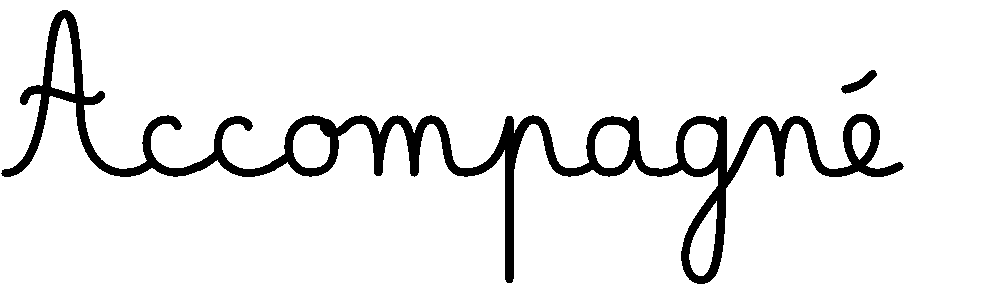 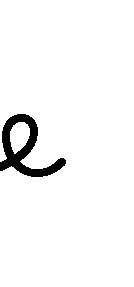 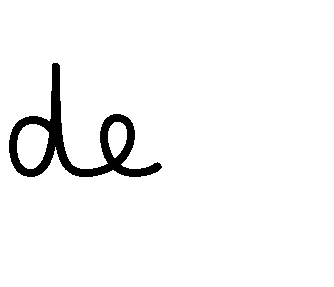 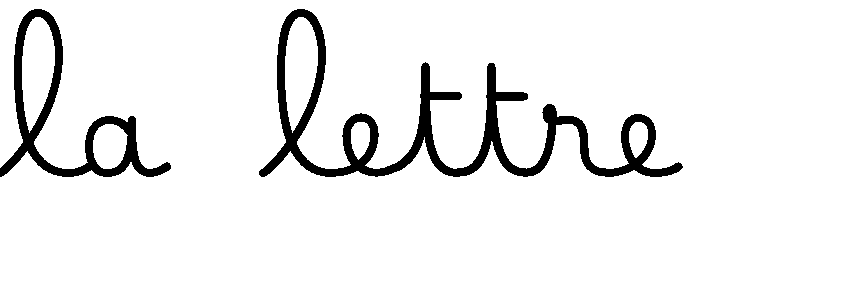 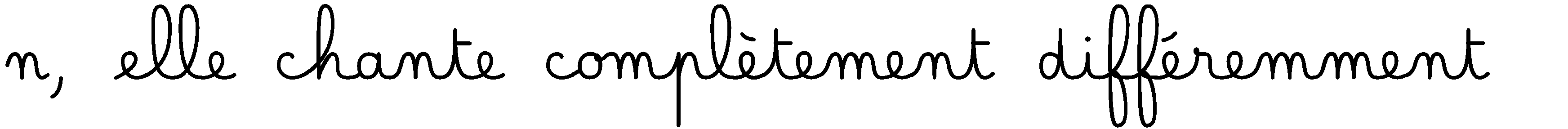 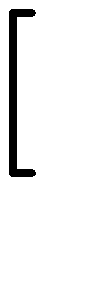 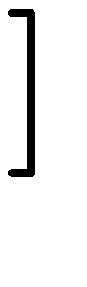 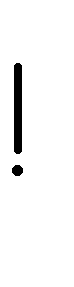 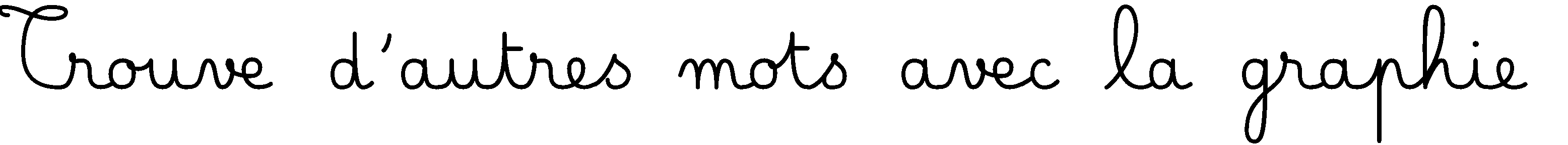 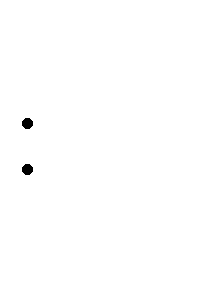 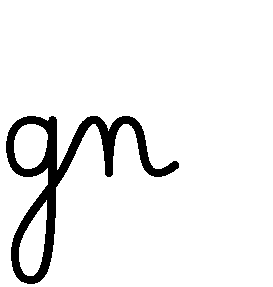 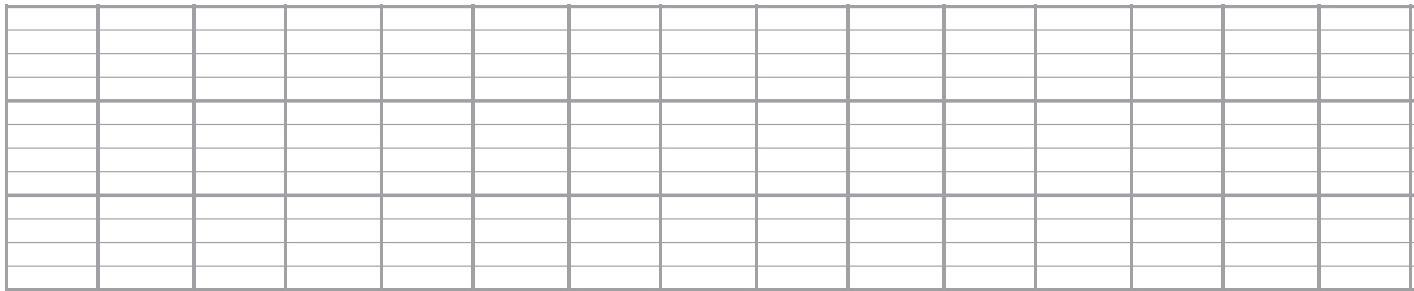 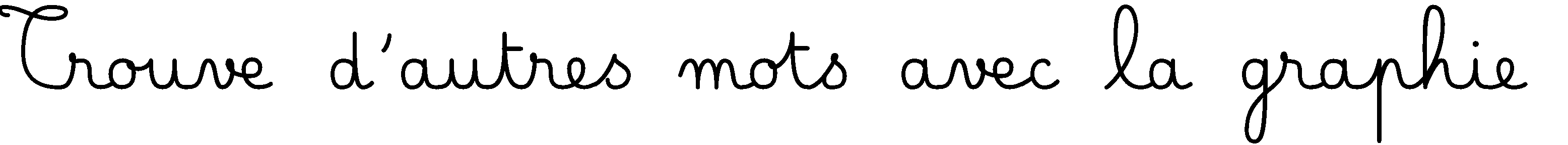 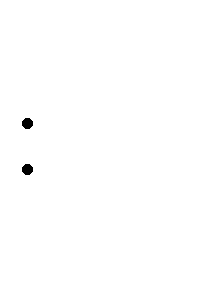 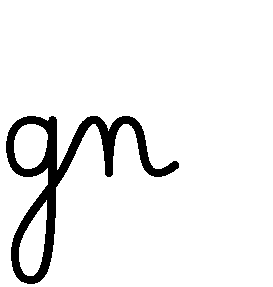 La lettre C et ses malicesPendant que leur père tronçonnait un arbre dans le jardin, Célia jouait avec son camion et Constance se balançait sur la balancelle. Mais soudain, la corde se décrocha et « boum », accident ! Constance tomba sur son derrière. En catastrophe, Célia courut pour la consoler, comme à chaque fois. C’est elle la grande sœur ! « Tu vas encore avoir une cicatrice », s’exclama – t-elle en allant vers elle ! Fort heureusement, Constance ne pleurait déjà plus ! Elle avait trouvé des cerises par terre et commençait à tout dévorer. Papa arriva à son tour. Il accrocha de nouveau plus solidement la balançoire !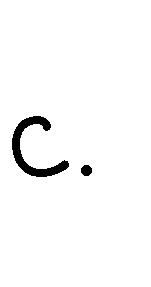 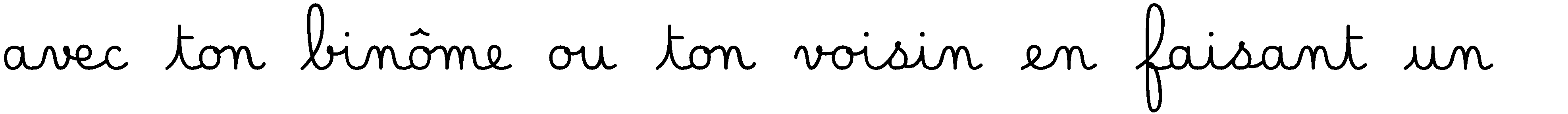 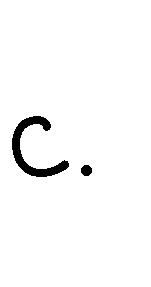 Lis les syllabes suivantes : je vois -c /-ç j’entends [s]Lis les mots suivants : je vois -c /-ç j’entends [s]→ Avec quelles lettres ajoutes-tu la cédille à la lettre -c ? Pourquoi ?Lis les phrases suivantes : je vois -c /-ç j’entends [s]Céline joue avec son amie Célia.Tu manges des cerises de ton beau cerisier.Sophie est devenue célèbre.Elle descend de la balançoire.Tu avances et tu lances le disque de toutes tes forces.Le médecin m’a fait trois points de suture à l’arcade sourcilière.Lis les syllabes suivantes : je vois -c /-cc j’entends [k]Lis les mots suivants : je vois -c /-cc j’entends [k]Lis les phrases suivantes : je vois -c /-cc j’entends [k]Caroline se cache sous la couette !Quentin joue du clavecin et de l’accordéon.Claire a clairement l’accent du nord !Corrige ton exercice petit coquin !Prends la carafe et mets un peu d’eau sur le coton.Lis les mots suivants : je vois -chLis les phrases suivantes :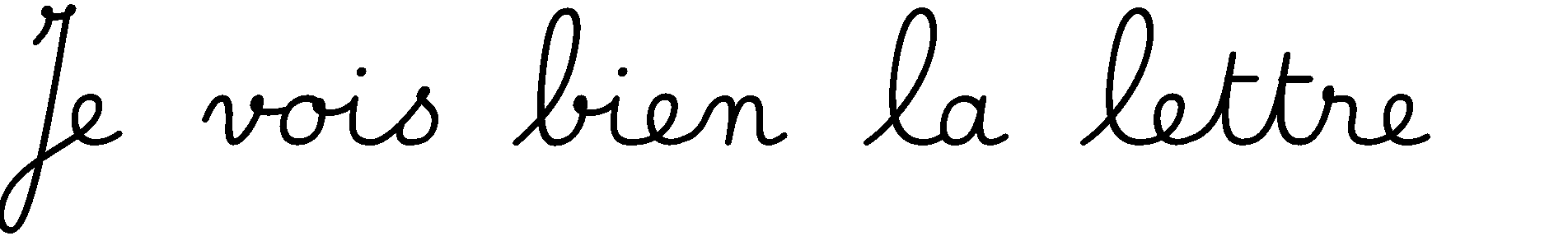 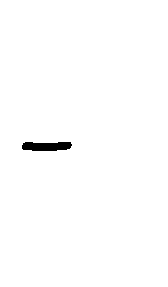 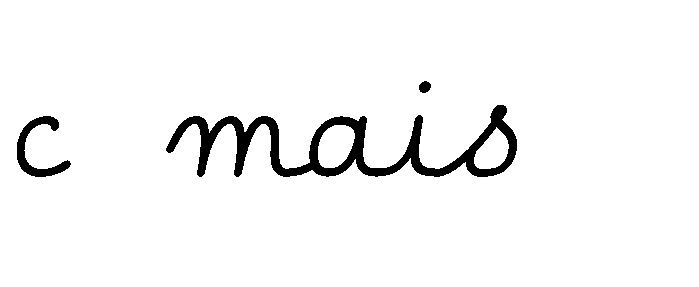 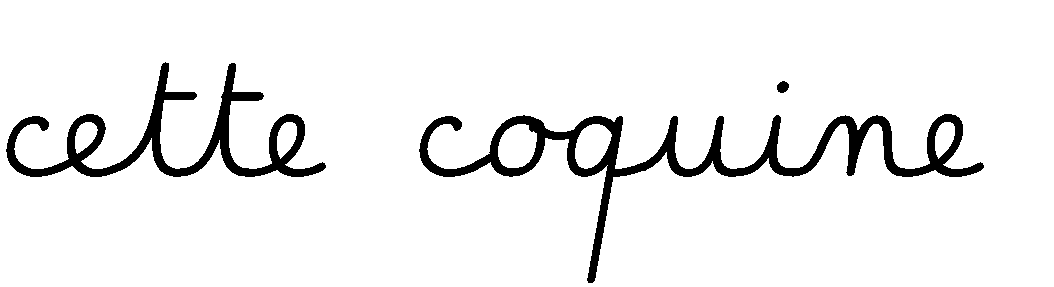 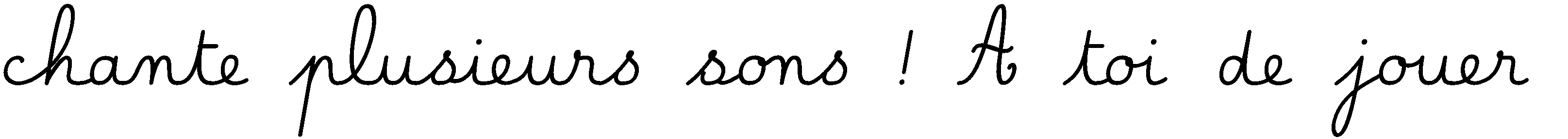 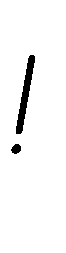 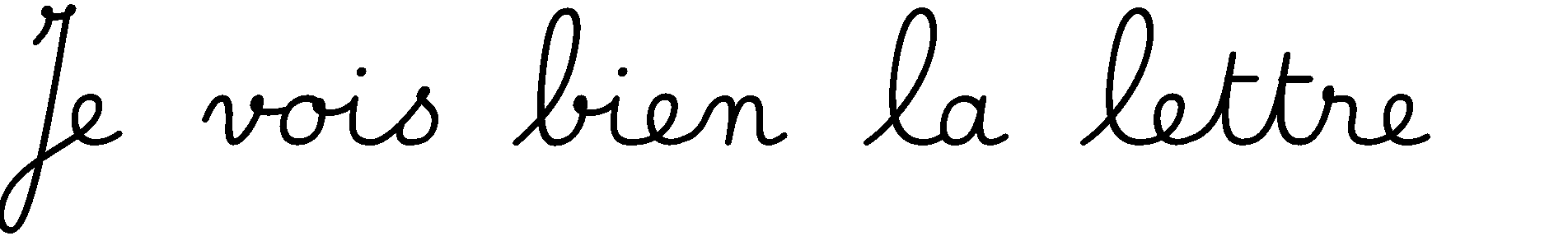 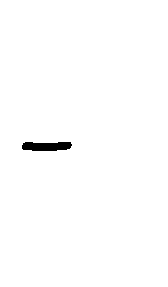 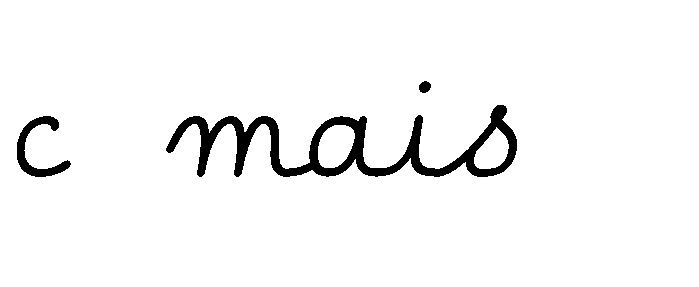 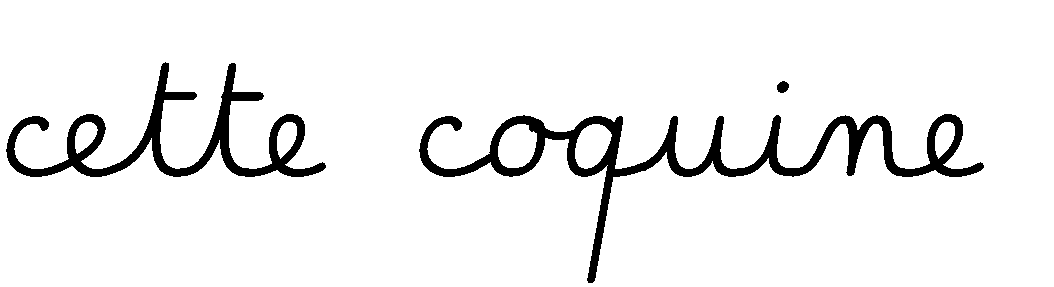 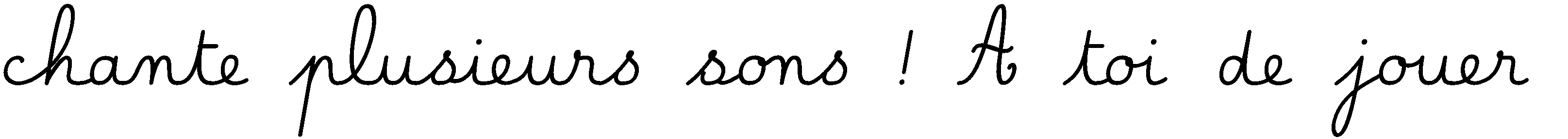 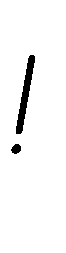 Caroline accroche son chemisier.Chacun apporte sa brochure de voyage pour se décider.Une chouette joue à cache-cache avec une mouche !Nous avançons doucement chacun notre tour.	Céleste traverse la chaussée pour cueillir des cerises dans le champ d’à côté.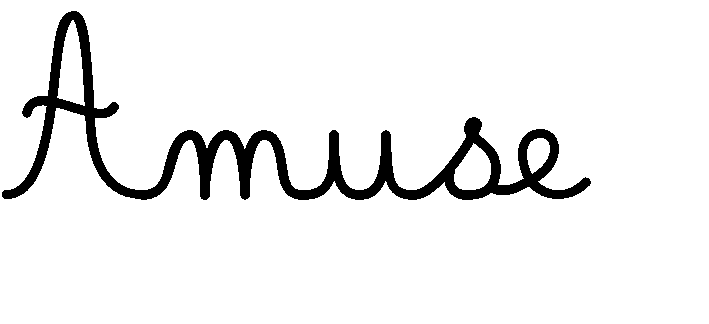 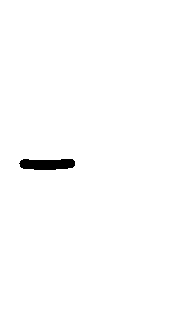 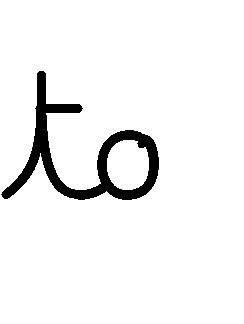 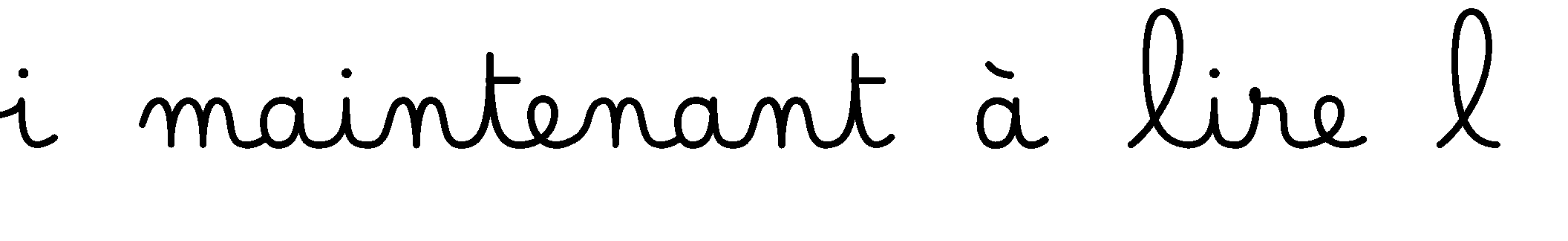 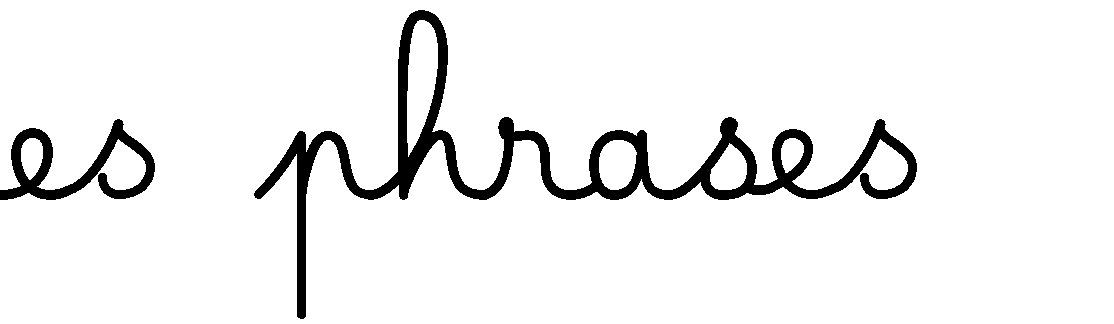 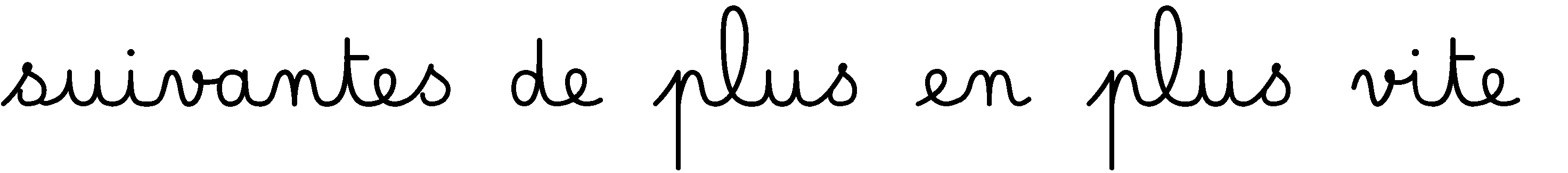 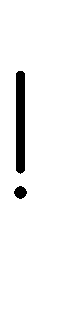 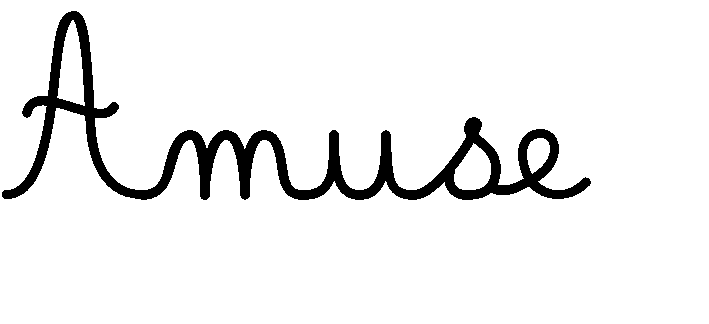 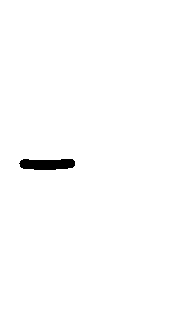 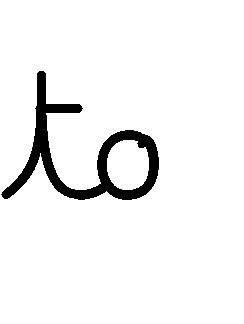 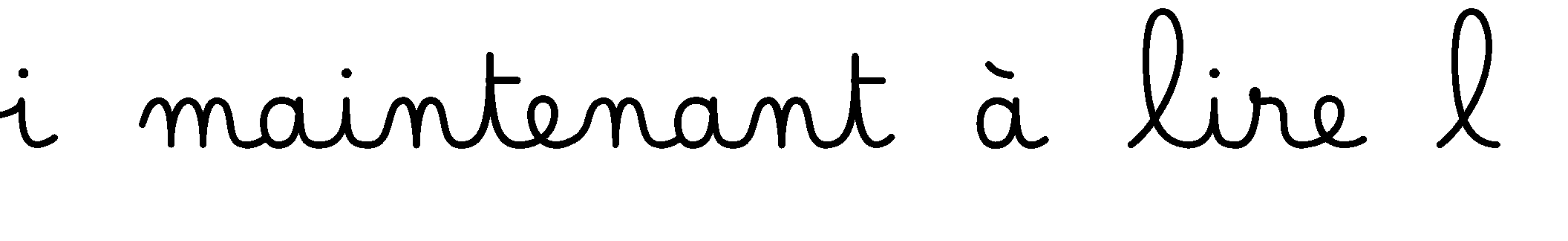 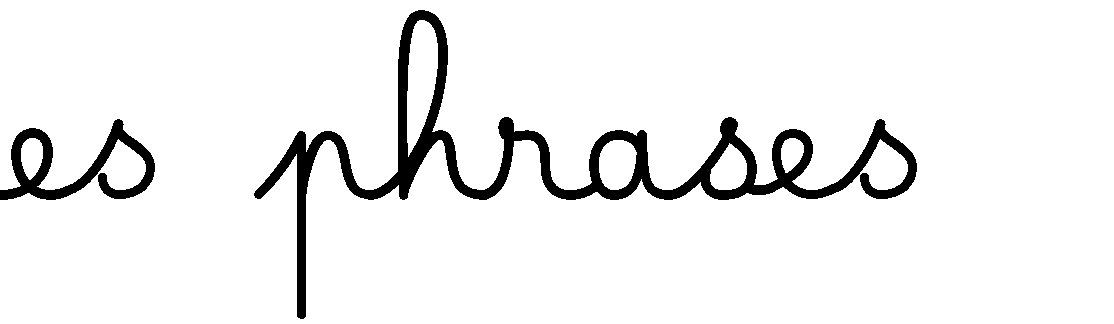 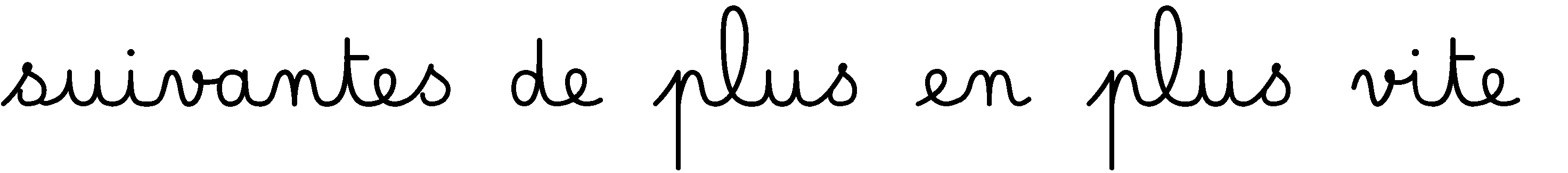 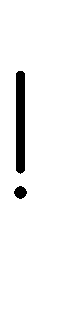 Les chaussettes de l’archiduchesse sont-elles sèches ? Archi-sèches !	Chacun se cache dans une cachette très chouette près d’une charrette !	« Il fait chaud », dit le chameau caché qui a trop chaud dans sa cachette !	Un chasseur sachant chasser sans son chien est un excellent chasseur !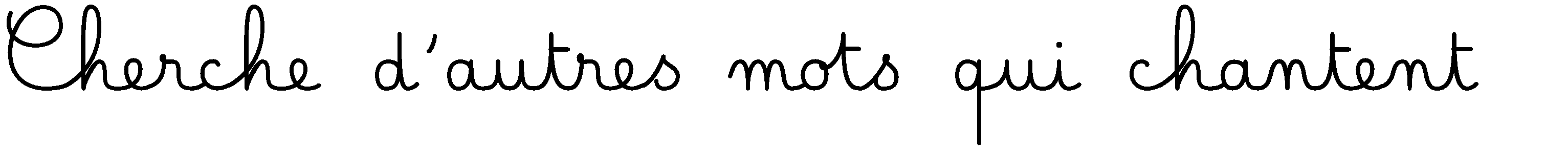 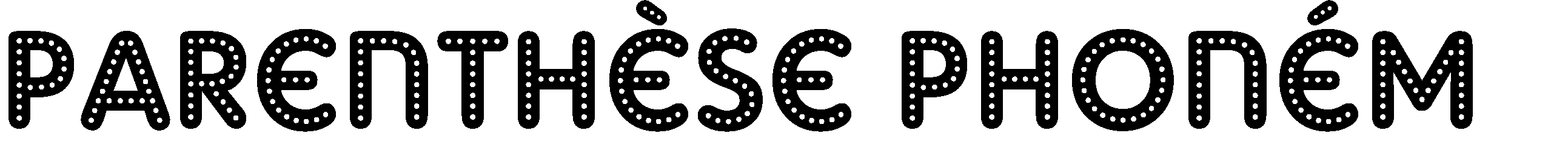 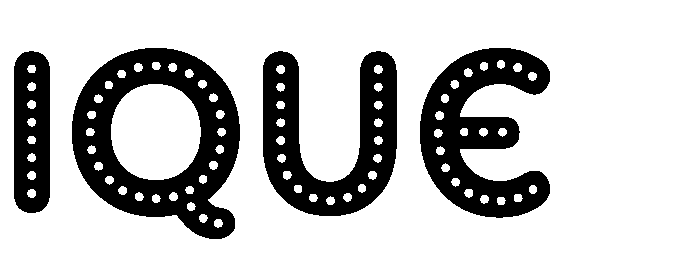 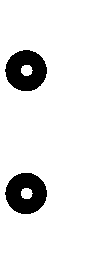 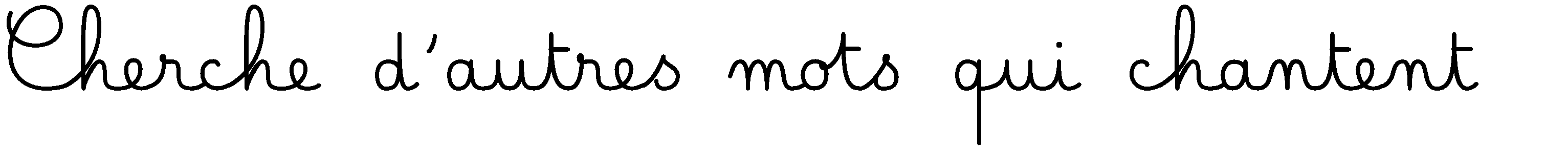 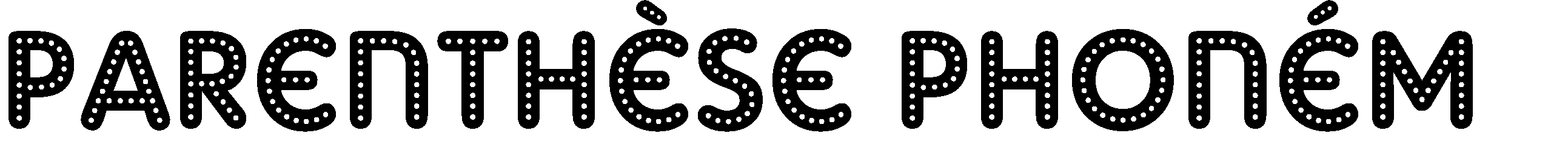 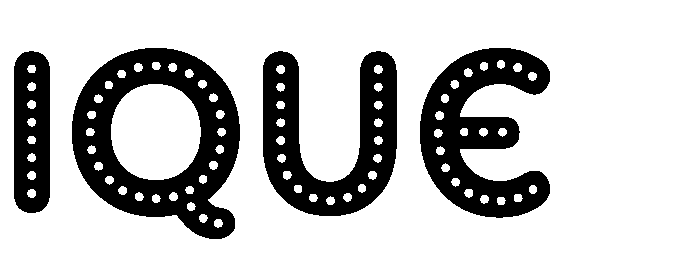 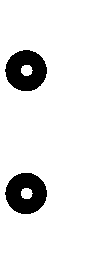 /k/ et ses malices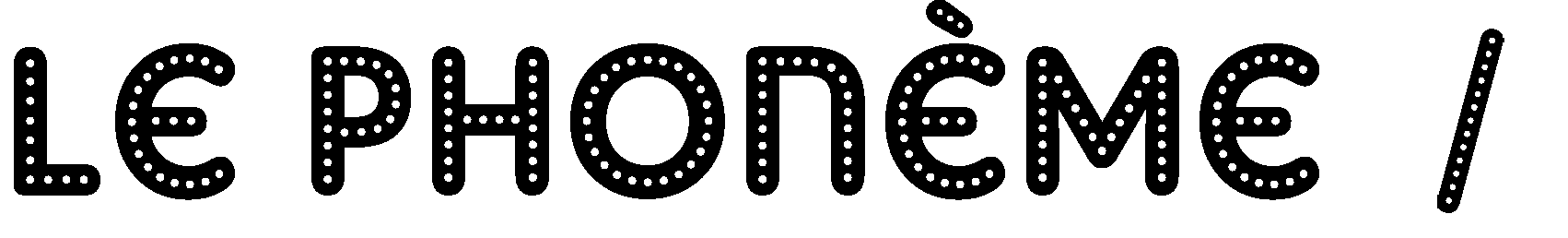 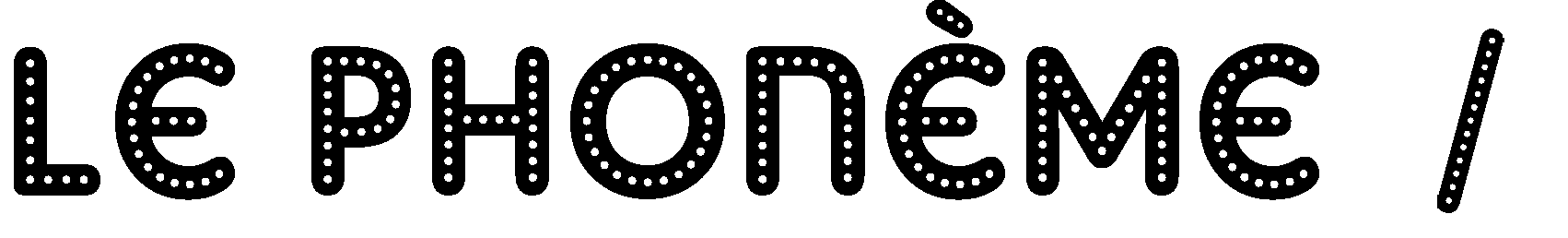 Camille est allée au cirque avec Constance et Kévin. Le cirque s’est installé à Quend plage. Ils étaient très contents de pouvoir s’y rendre. D’abord, ils ont commencé par voir un Arlequin puis un clown qui essayait un casque pour faire une cascade!Ensuite, ils ont entendu des musiciens de l’orchestre jouer de la musique. Quelques minutes plus tard, un coq, accompagnéd’un koala avec un képi sur la tête, est venu faire des acrobaties. Tout le monde a ri en chœur. En rentrant, les copains ont fait la course jusqu’à la plage pour ramasser des coquillages. Quelle belle journée ! Tout le monde s’est bien amusé !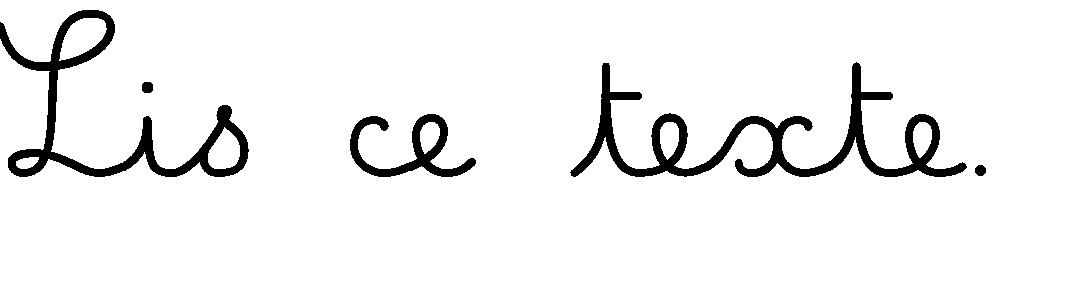 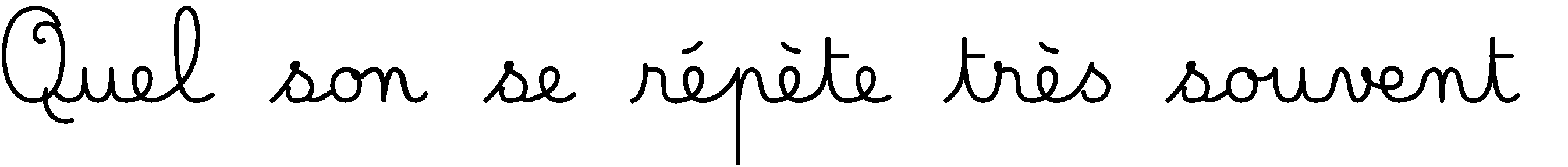 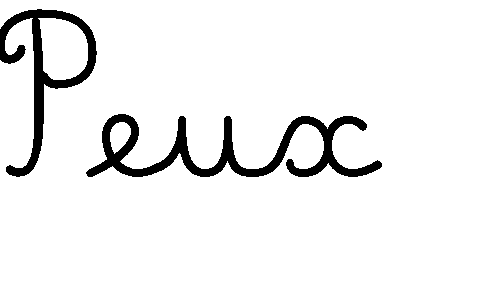 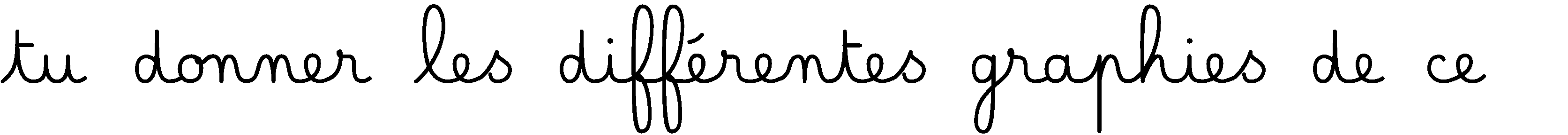 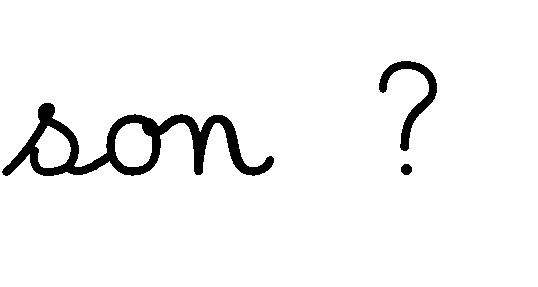 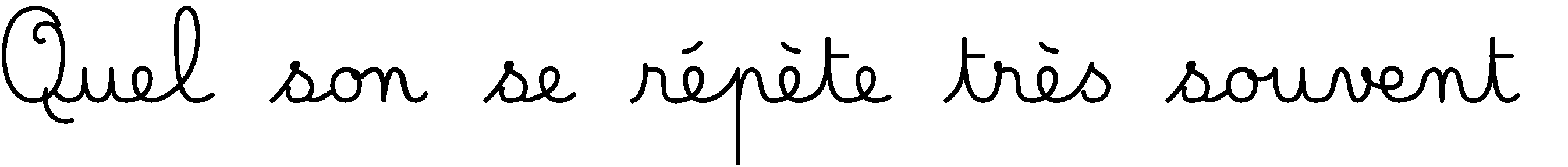 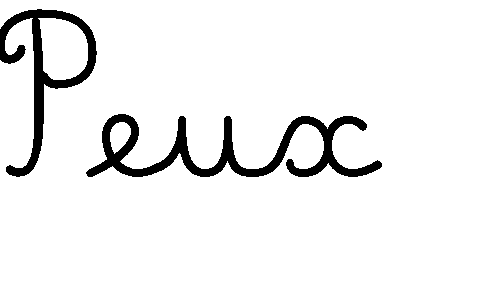 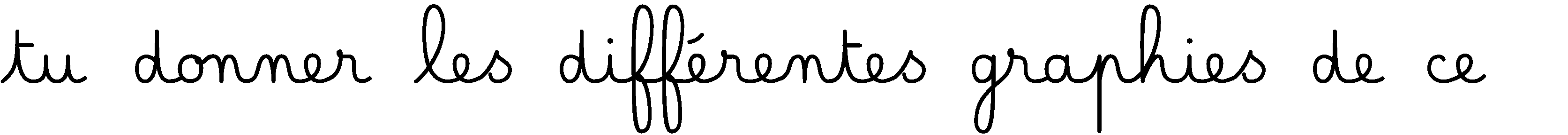 [k].La lettre S et ses malicesIl faisait un grand soleil ce jour-là. Je me dépêchais de manger mon poisson et mon dessert pour rejoindre mes amis Cerise et Salomé à la piscine de Saint-Omer. Mon sac était prêt : serviette, brosse, maillot de bain, shampoing ainsi que mes biscuits à la fraise et à la framboise. Je n’attendais plus qu’une seule chose, entendre maman me dire cette phrase si amusante : « C’est parti mon poussin ! »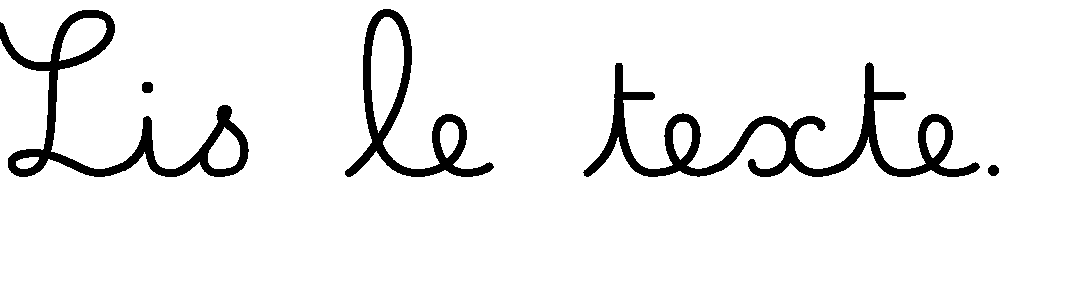 2)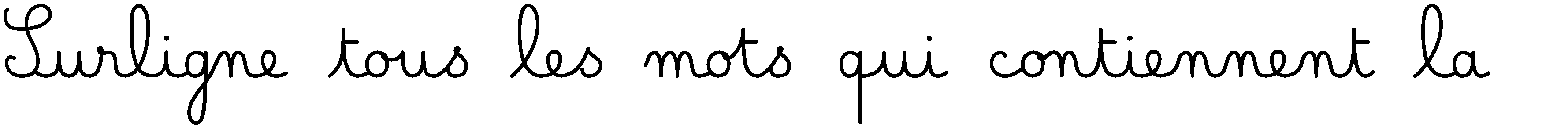 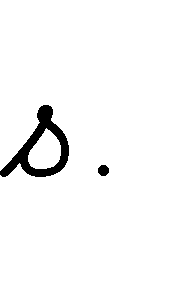 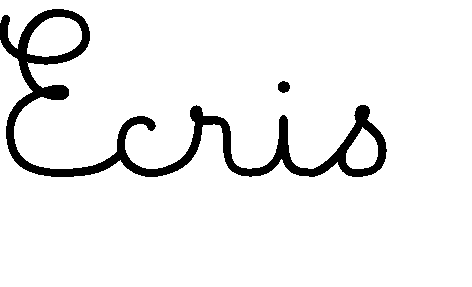 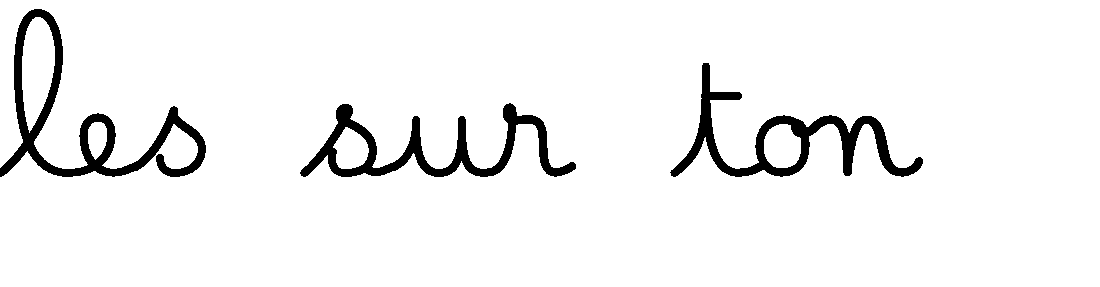 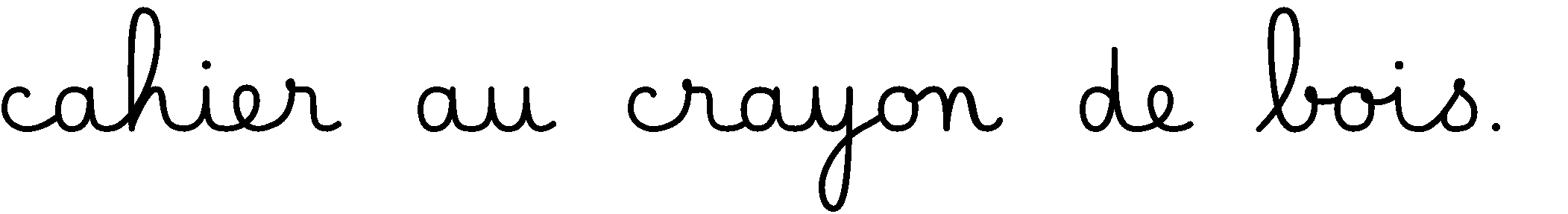 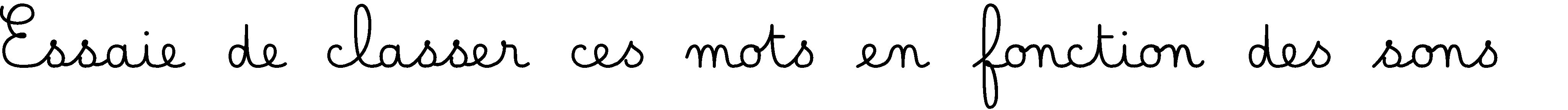 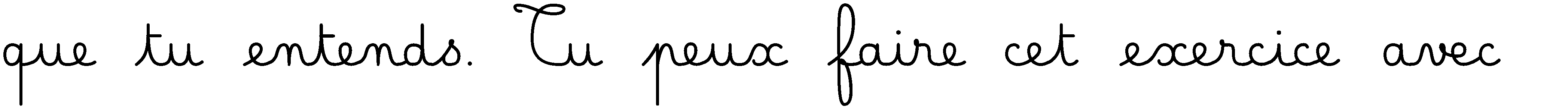 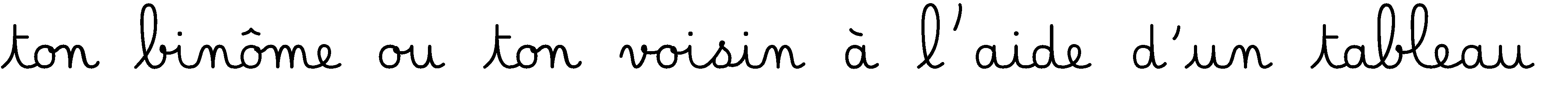 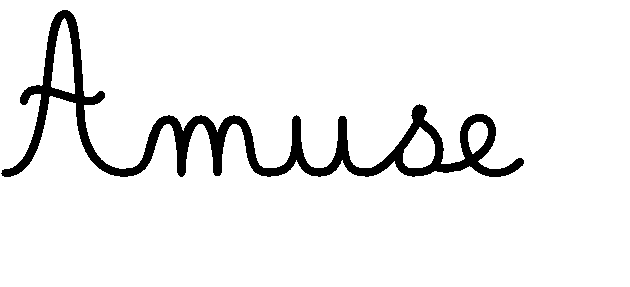 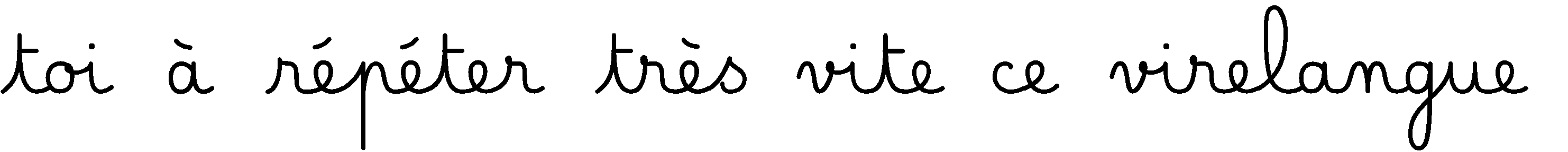 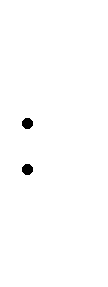 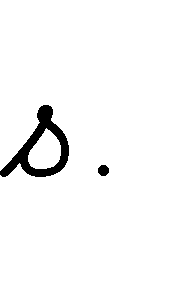 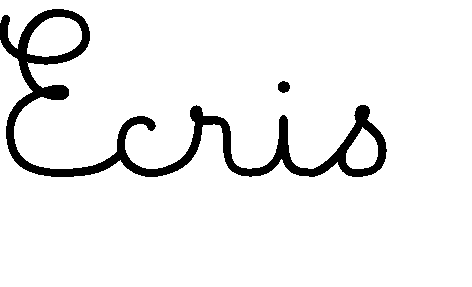 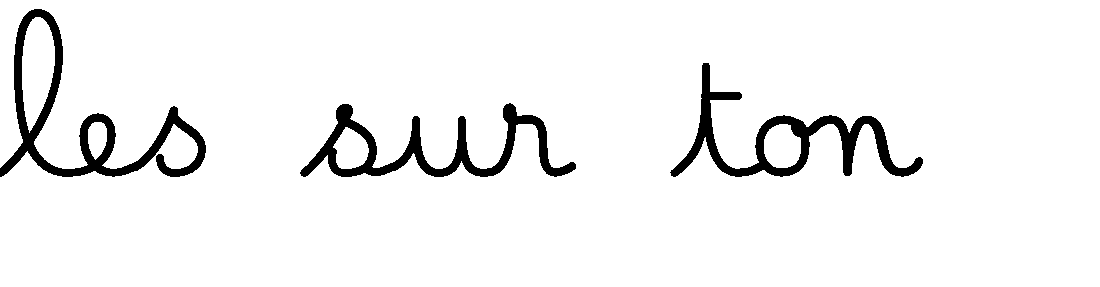 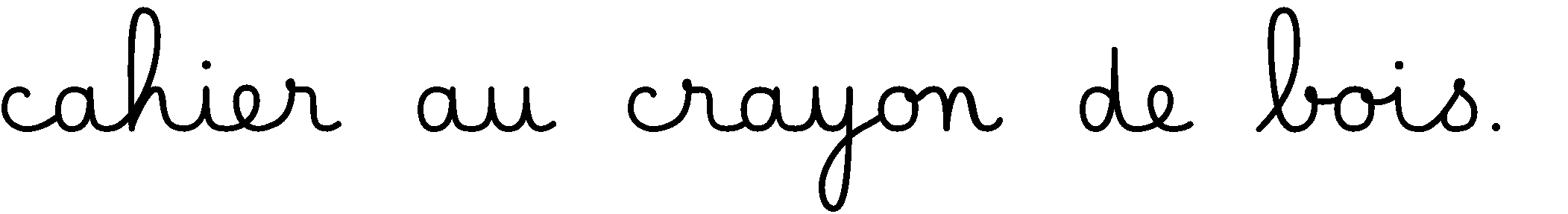 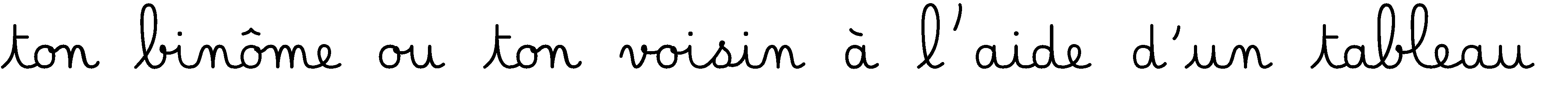 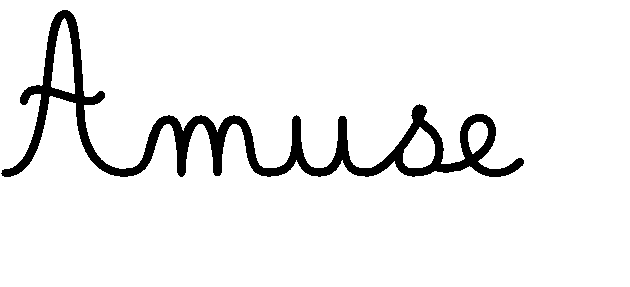 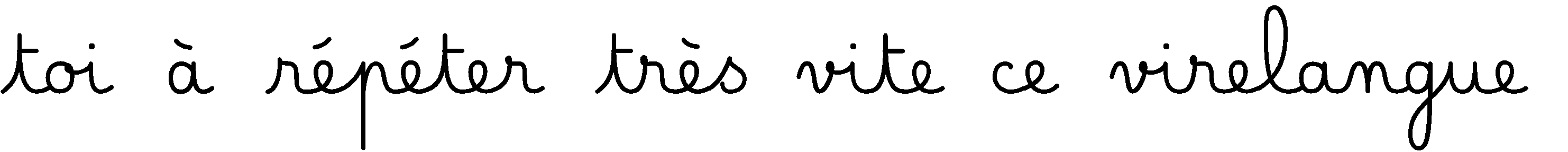 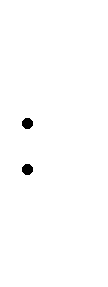 Si six frères étaient assis sur six chaises, alors sixcent six frères seraient assis sur six cent six chaises !Lis les syllabes suivantes : je vois -s /-ss/Attention, tu as vu, la lettre -s peut chanter de deux façons différentes !Lis les mots suivants : je vois -s /-ss j’entends [s]Lis les phrases suivantes : je vois -s /-ss j’entends [s]Sophia salue son public dans la salle !Sabrina souhaite l’anniversaire de Sonia.Serge prend de l’essence au supermarché !	Tu as sali ta salopette et tes baskets en sautant dans la flaque d’eau toute sale !Il aime le poisson et les saucisses de Strasbourg.Il prend un ascenseur pour monter dans sa classe.Souligne avec ton stylo rose s’il te plaît !Lis les mots suivants : je vois -s j’entends [z]Lis les phrases suivantes : je vois -s j’entends [z]	Les musiciens jouent un morceau que tu apprécies beaucoup.Tu as oublié ton cahier dans ton casier.Tu prends ta valise pour te rendre chez ton cousin.Yvan part à la base nautique pour faire du bateau.Louison arrose les jolies roses du rosier.C’est l’arroseur arrosé !Paul demande à son cousin de passer à la pharmacie.La lettre P et ses malicesPatrick prit son parapluie pour partir chez Philippe car le temps menaçait de plus en plus. En se rendant à la pharmacie, il aperçut son grand-père, accompagné de son copain Pascal. Il les appela pour qu’ils s’arrêtent. Après les avoir salués, il repartit en accélérant le pas. Il allait être en retard. Une fois arrivé, Philippe l’attendait. Le dessert était prêt à être dégusté : une délicieuse tarte aux poires qui provenait de la boulangerie du Phare et que les parents de Philippe avaient apportée pour le goûter!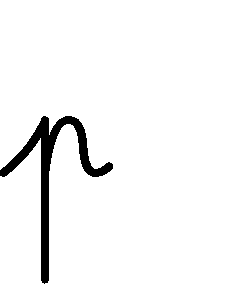 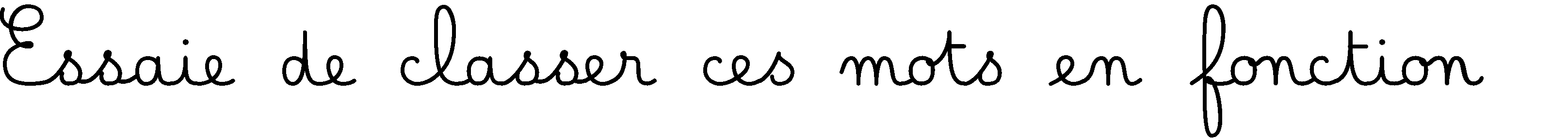 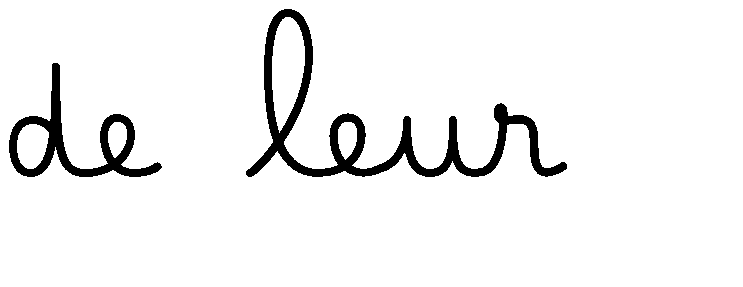 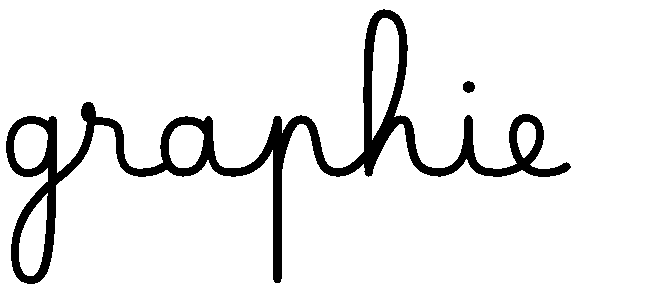 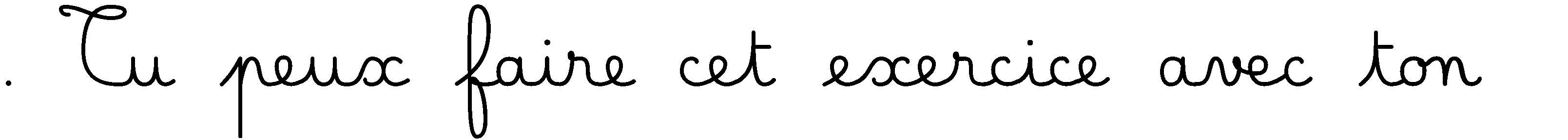 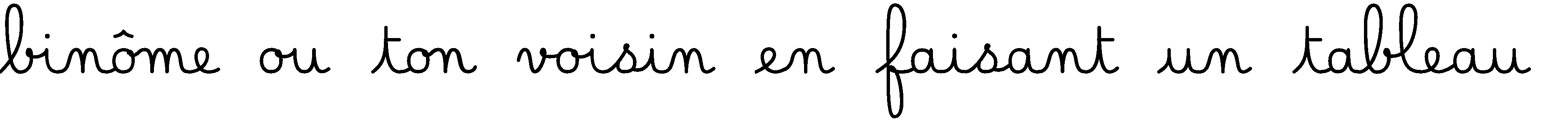 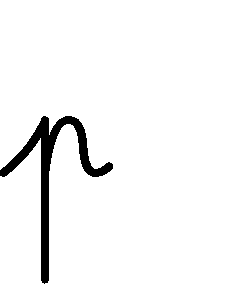 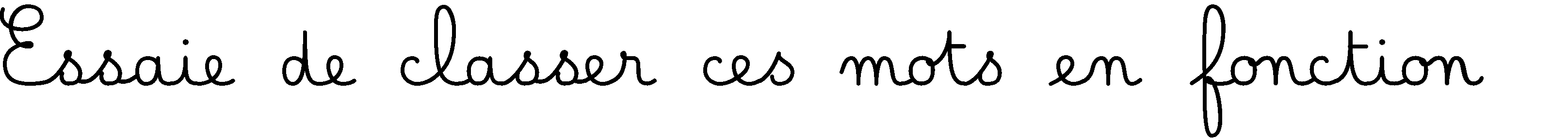 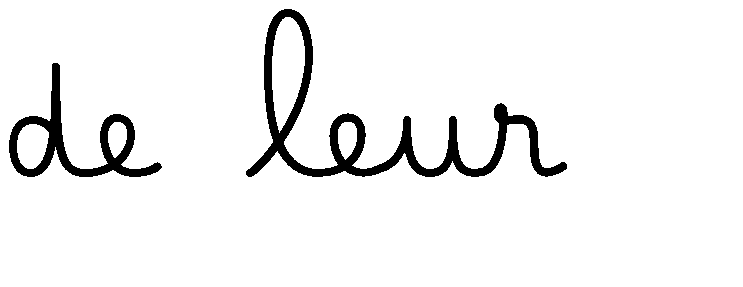 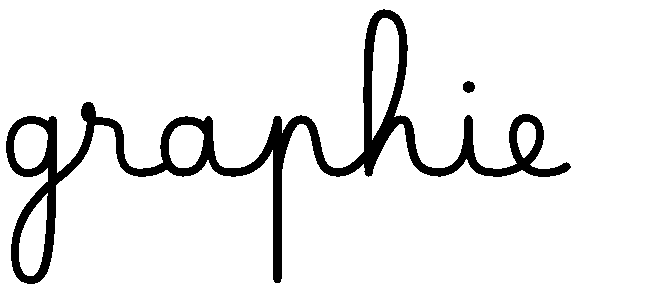 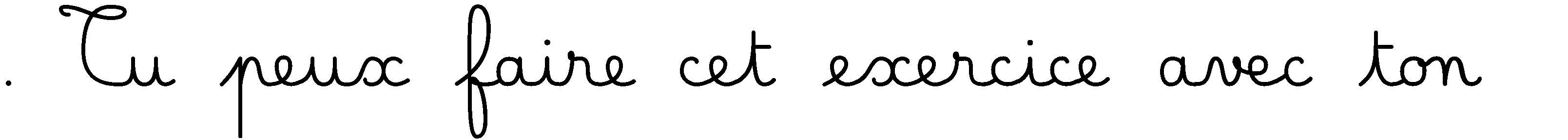 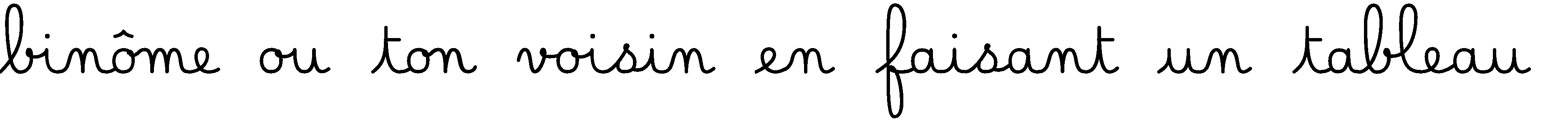 Lis les syllabes suivantes : je vois -p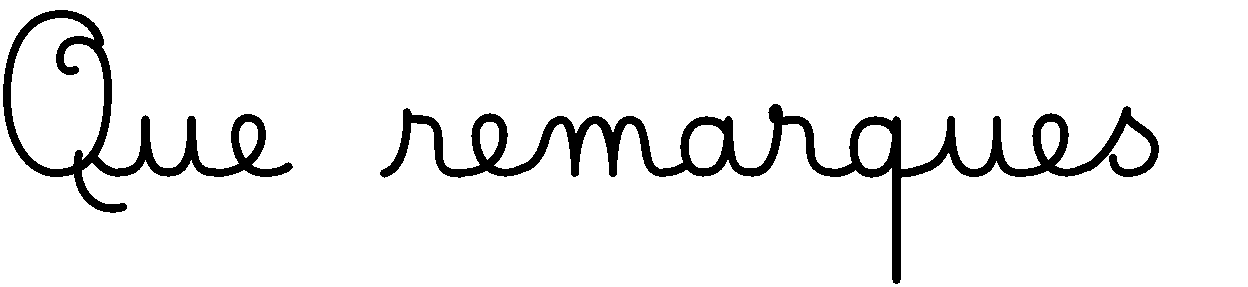 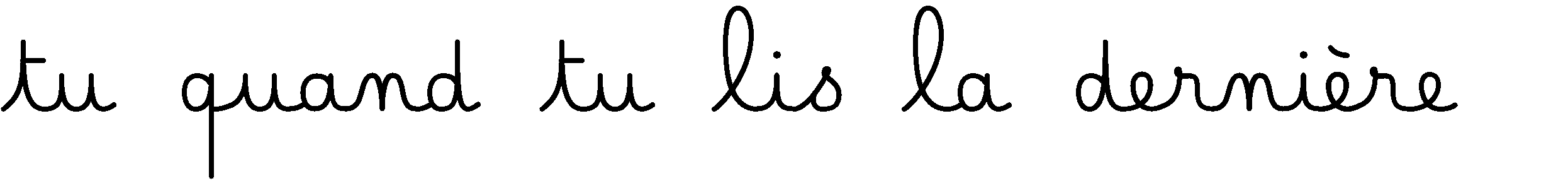 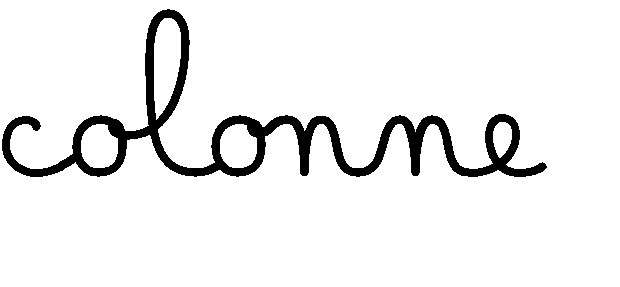 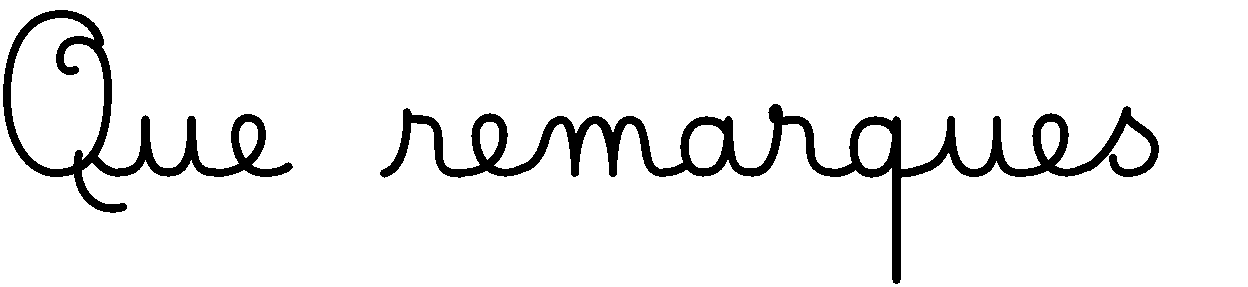 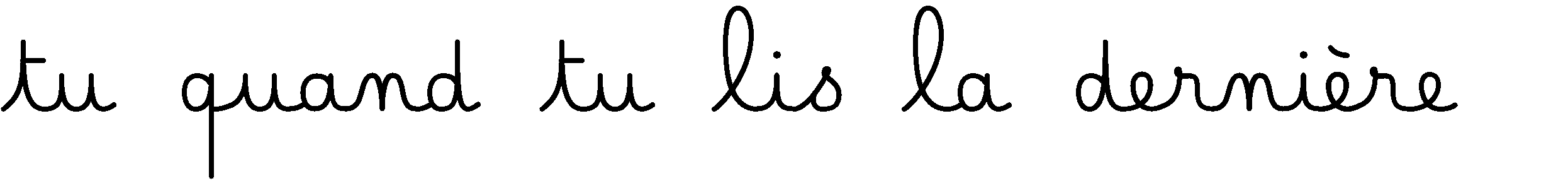 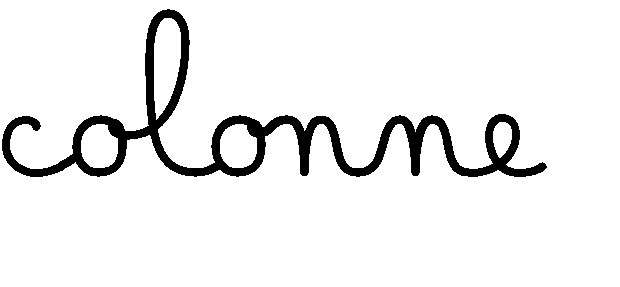 Lis les mots suivants : je vois -p -pp -ph j’entends [p] ou [f]Lis les phrases suivantes : je vois -p -pp -phPhilomène est à Paris pour la semaine.Paul est devenu pharmacien.Tu as vu le phacochère près de l’éléphant ?Nous voyons le phare de Berck de la Baie d’Authie.J’aperçois des phoques sur le banc de sable.	Les pyramides des pharaons étaient vraiment gigantesques.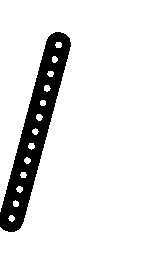 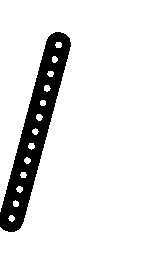 Lis les syllabes suivantes : je vois -ier/-ien*/-ian/-ieu/ionLis les mots suivants : je vois -ier/-ien*/-ian/-ieu/ionLis les phrases suivantes : je vois -ier/-ien*/-ian/-ieu/ionXavier arrive bientôt chez tata avec de la viande et de la salade pour le déjeuner.L’écolier sort son cahier puis sa règle afin de tracer un triangle et le milieu d’un segment.François aimerait devenir pompier ou champion de karaté !Ce banquier est vraiment un champion de calcul mental.Un vieux musicien célèbre apporte son soutien à un jeune étudiant en musique qui passe à la télévision pour la première fois !Lis les syllabes suivantes : je vois -ailLis les mots suivants : je vois -ail /-ailleLis les phrases suivantes :Il met un chandail à l’épouvantail !L’équipe championne a reçu une médaille.C’est un détail car ton travail est très réussi.Elle a une taille de guêpe !Regarde ce vitrail. Quel travail extraordinaire !L’ail parfume beaucoup les plats.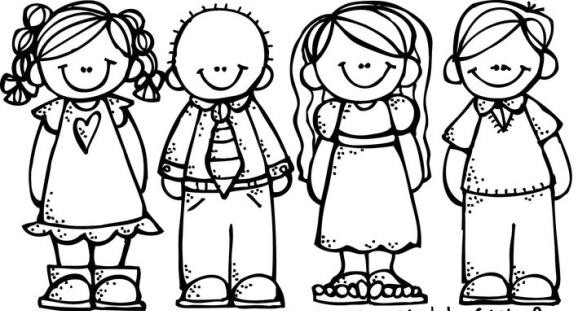 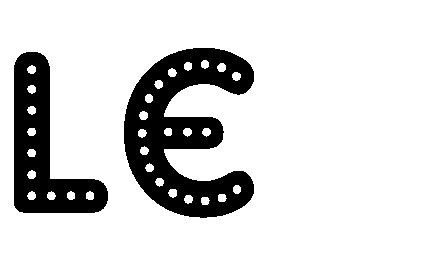 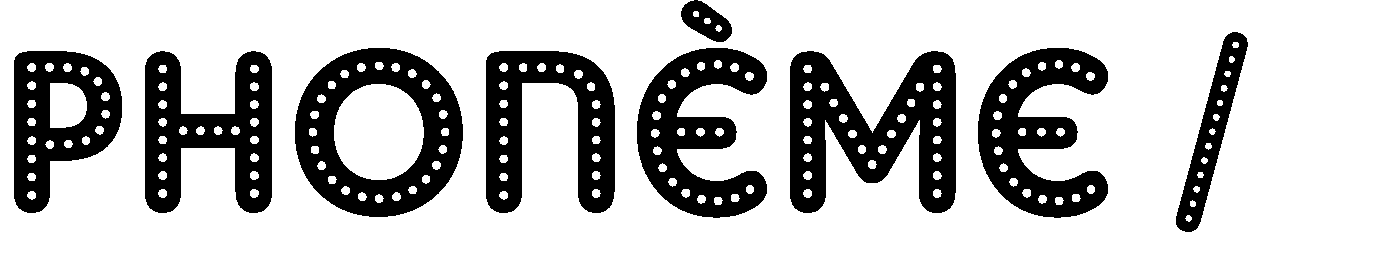 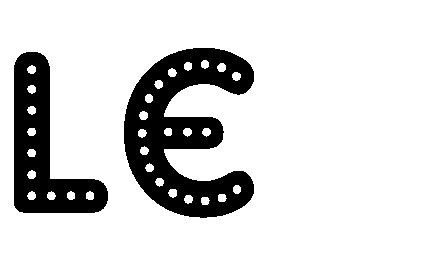 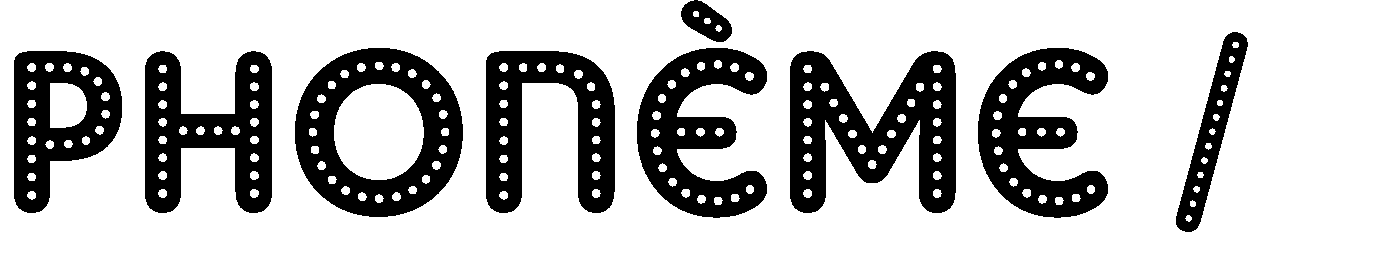 Lis les syllabes suivantes : je vois -eilLis les mots suivants : je vois –eil /-eilleLis les phrases suivantes : je vois –eil /-eilleL’abeille se pose sur la bouteille!Il s’est fait mal au gros orteil.Ton réveil a sonné mais tu as encore sommeil !Il te fait un clin d’œil !	Ces groseilles dans cette corbeille sont une pure merveille !Le conseiller nous accueille* dans son bureau.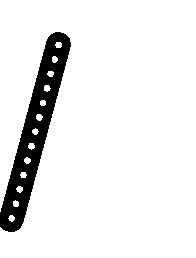 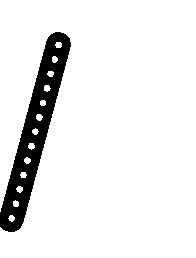 Lis les syllabes suivantes : je vois -euilLis les mots suivants : je vois –euil /-euilleLis les phrases suivantes : je vois –euil /-euilleLes écureuils aiment manger des noisettes.Tu vois un chevreuil dans les bois.Maëva aime les millefeuilles.Il y a ton feuilleton préféré à la télévision cet après-midi.Mais où ai-je mis mon portefeuille ?Lis les syllabes suivantes : je vois -ouilLis les mots suivants : je vois -ouil /-ouilleLis les phrases suivantes : je vois –ouil /-ouilleLes archéologues fouillent le site.Ça grouille d’insectes sous ce tas de bois.Débrouille-toi tout seul !Mon ventre gargouille parce que j’ai très faim !Tu fais une soupe à la citrouille pour Halloween.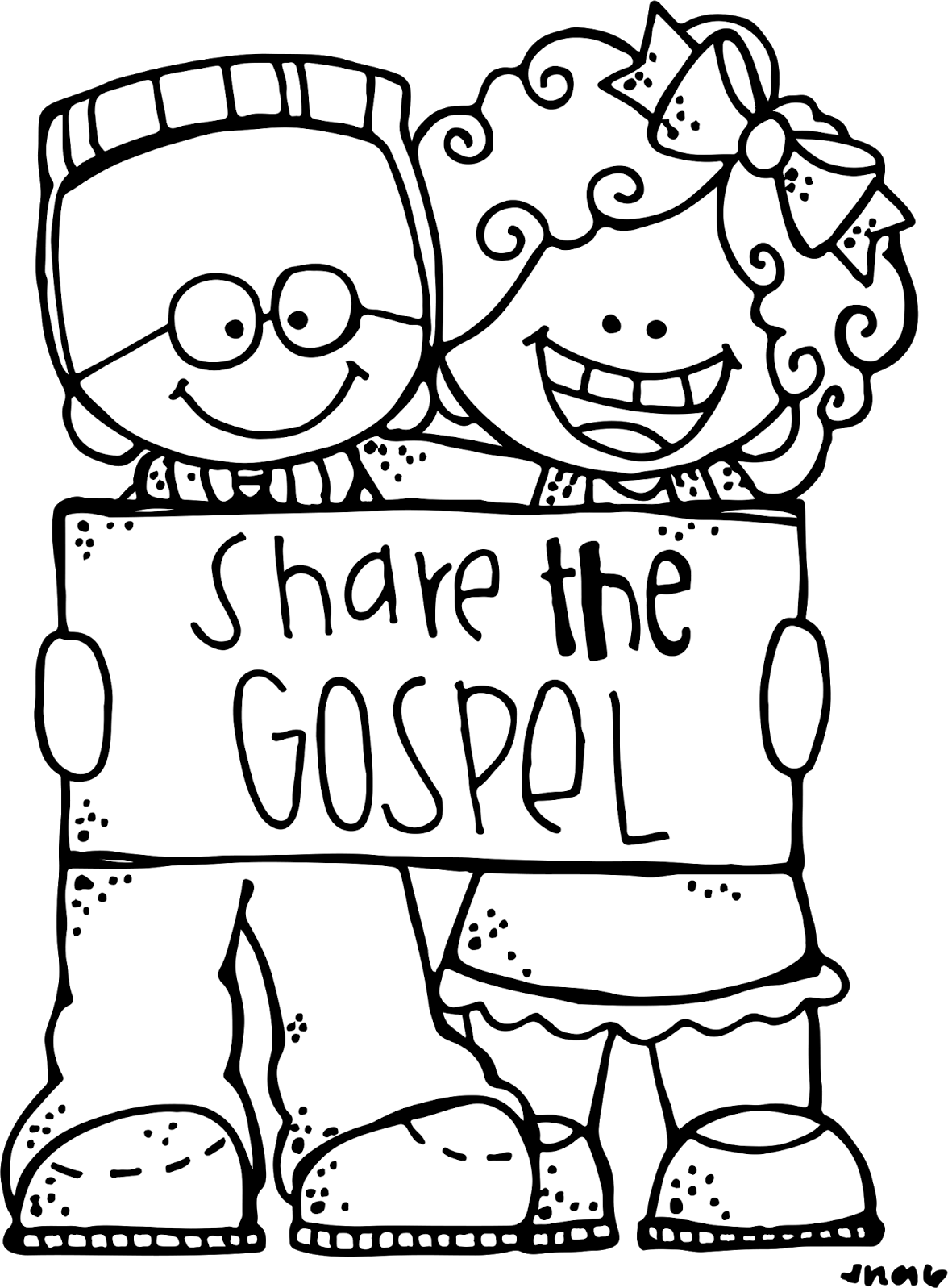 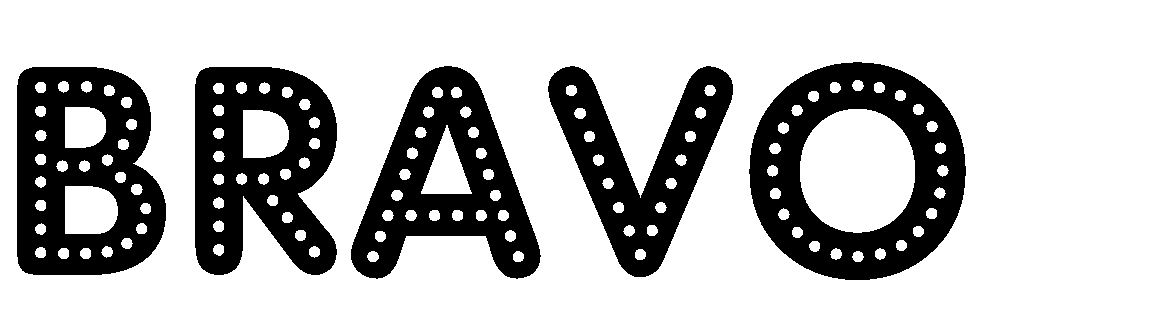 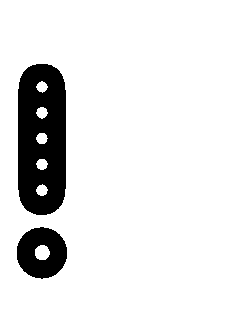 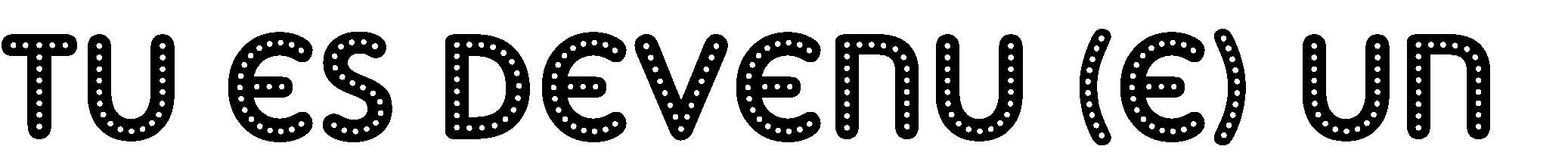 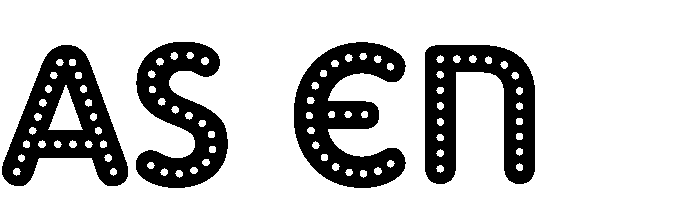 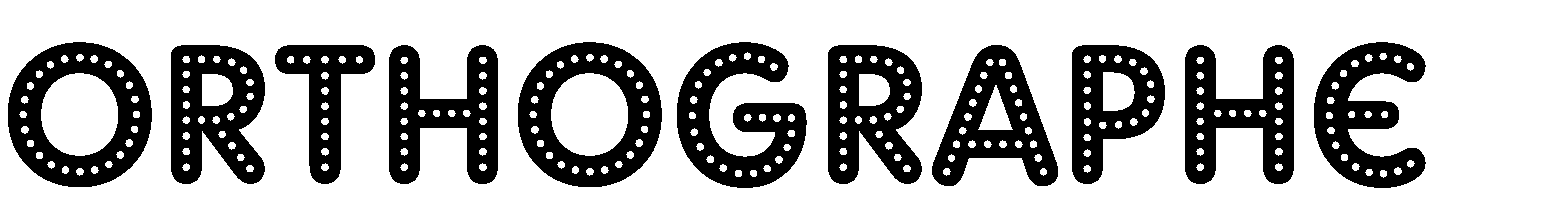 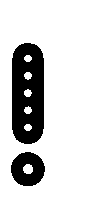 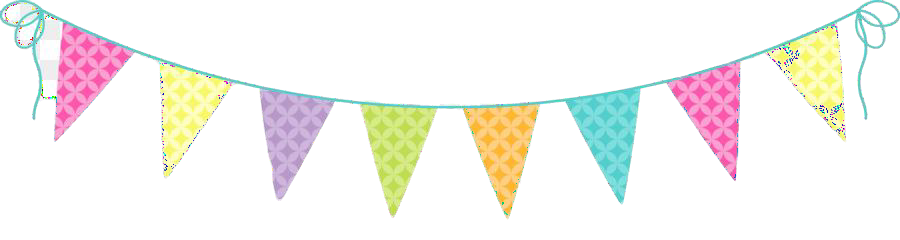 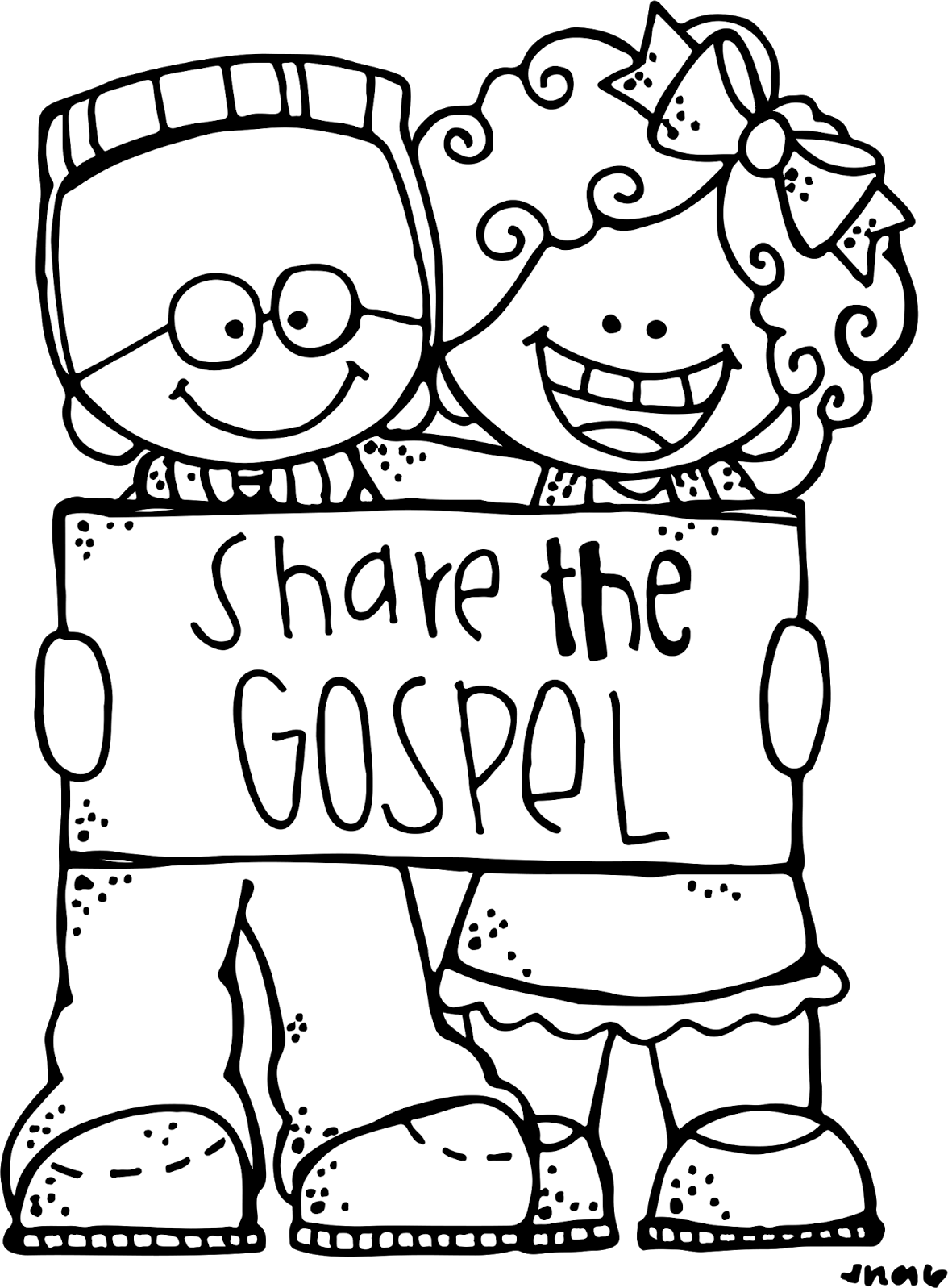 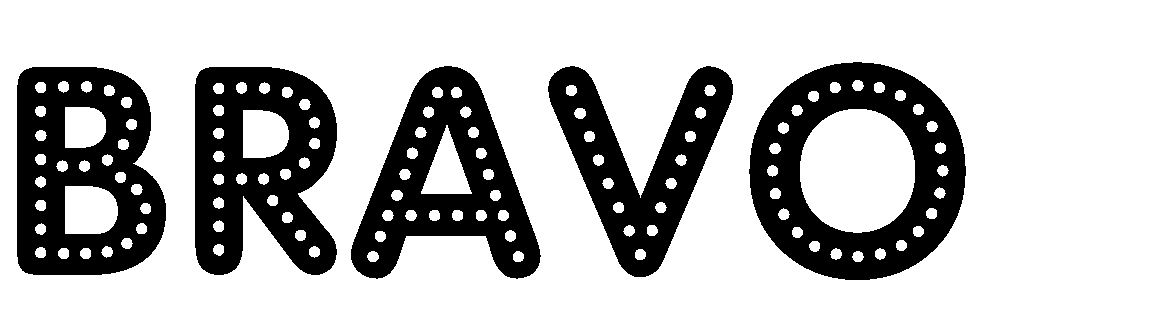 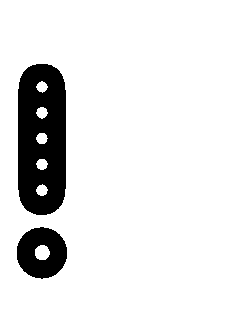 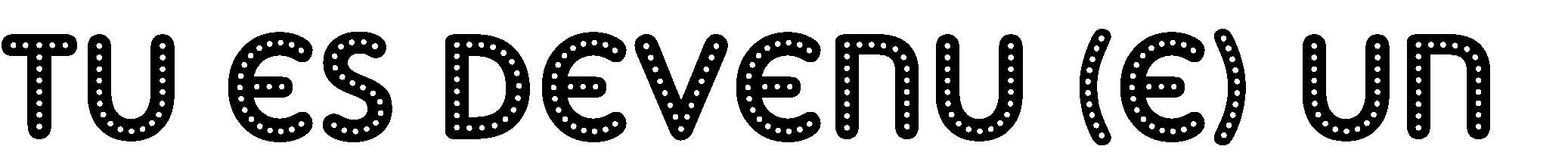 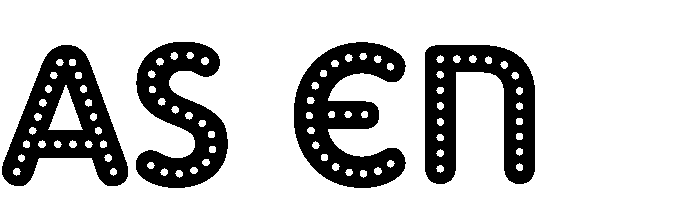 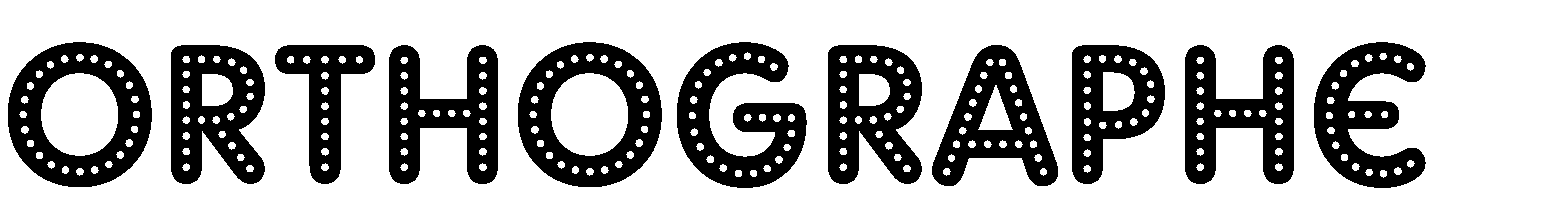 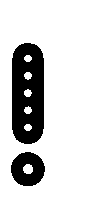 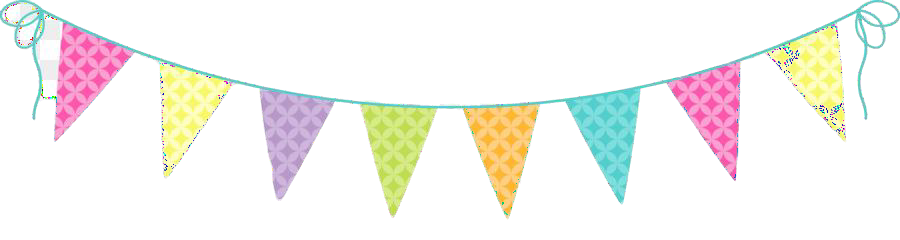 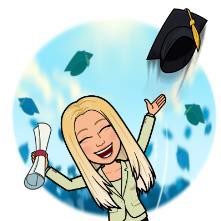 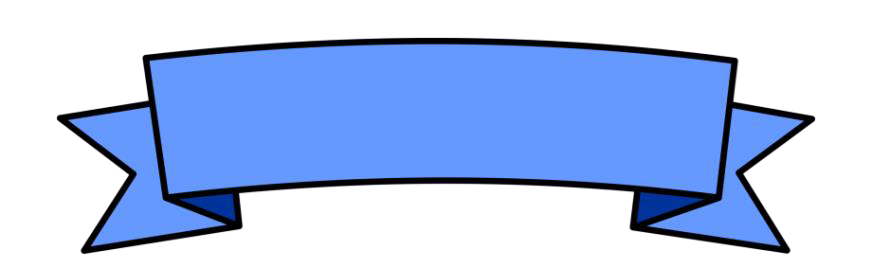 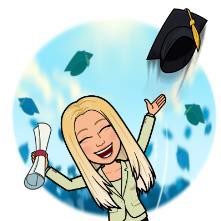 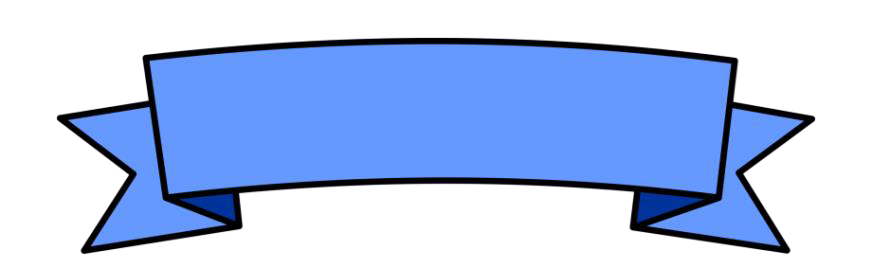 LA LETTRE ET SES MALICESPAGEFAITLes malices de la lettre A-a -â -à-an -am-au -aux-ai -ay -ain -aimLes malices de la lettre O-o -ô -ou-oi-on -om -oinLes malices de la lettre E-e -eu -œu-é -ée -ez-er -es-è -ê -et-ei -ette -elle- el -erre-en -em -ein-eauParenthèse phonémique [B] et [o]Le son [B] : -an -am -en -emLe son [o] : -o -oo –au -eauLes malices de la lettre I-i -î -ill-in -imLA LETTRE ET SES MALICESPAGEFAITLes malices de la lettre U-u -un -umParenthèse phonémique : [C] et [D]-ain -aim -ein -eim -in -im / -un -umLes malices de la lettre G-g et ses trois sons [g] [j] [G]-gu-g qui chante [j] : -ge -gi -gea -geo-gnLes malices de la lettre C-c qui chante [s] : -ce -ci -ço -ça -çu-c qui chante [k] : -ca -co -cu -cc -chParenthèse phonémique : Le son [k]-c -k -q –qu- chLes malices de la lettre S-s qui chante [s] : -s -ss -sc-s qui chante [z]Les malices de la lettre P-p -pp -phParenthèse phonémique : Le son [J]-ier -ian -ien -ieu -ion-ail -aille-eil -eille-euil -euille -y -ill-ouil -ouillemalaclaplanaacblagrabaafflabradaartladrafaalblacravaamvlapraraantrafraavecun arbrela farineune bananeil y aune armoireun chatonelle vaune girafela récréationun ratun koalaun garageun après-midigrasMarsun animalun avionsa tableaccrocherun marteauune écharpefaciletravaillerun pyjamala matinéedu chocolatgarderune barquemadameun château*mamanmon âgedes pâtesun crânele bâtonun câlinun châteaudes gâteauxun râteauvoilààdéjàlàpanvanblanplanambqanfancranfranampganrantranbranrampmamanla grandeurorangeune ambulancele ranggrandun bancun ambulancierla rangéela tanteun banquetamenerle rangementmangerblancheune cabanerangerdansorangeun platanebaumaubraufraudaunautrauflautaugaugrauclaufaucaucrauchauvausauprauplaugaurauvlaublauchaudle dauphinfauxmauveà gaucheune fautela causeun cauchemarles chaussuresfautifjauneles chevauxcaicraibainbrainbaifrairaintraintaitraivaincrainbraipraigaingrainvraiclaisainpraindraiblaifaimdrainbaisserune fraisela raisondu painla saisonun fraisierraisonnablele trainsaisonnierune maisonraisonnerle bainassaisonnerune maisonnettele raisonnementun essaimtu étaisapaiserun paysagela faimil étaitvraiun paysaimablebomotouroudoobsoubloutoofboucloufooldouflouvoogbrogloucoopdrotrouponoutrocroulojoubloproukofouclovroun hôpitalà côté deun choubeaucoupaccorderdu cacaoun hiboula couleurporterle loupdes pouxla courseOlivierun cloutoutcourirun boldes caillouxsurtoutun trouoivoifoicroimoinoipoifroitoisoiploicloiroiboidroiquoiun boisune voiturefroidle doigtun roiun endroitfroidementparfoisune foisun oiseaupourquoitémoignerun moisun voisinvoilàun témoin*troisun poissonune armoireun avion*bonsonzonsointonlonmonvoinvongonnonfoinronjoncointoinun ballonune réponsela montagnecoincerbonjourbondirun moutonun coinun cochonun bondun poissonun besoinun garçonrépondredu poisonpointerun lionun conteun bouchonun pointune lionneraconterun biberonpointuune maisoncompterun comptemoinsun rondmillionune ombredu foinune questionun papillonune ombrellele soincegevrecreutesetrepeudegueflesœu*vebrebleunœula fenêtreun chevalune amieles yeuxla pluiepetitdu melonun cheveuune remarqueregarderune ceriseun abreuvoirremarquerune dindeune vacheun pneuremarquableune poulesamedivieuxune revuela grenouilleselonune sœurméséclébrezcégéfrégeztéguéglétéedéplécréphéechéblétréféel’écoleune camérala buéeune alléel’écriturela télévisionune annéeembêtéeagréableune écharpeune araignéeun trophéeune égliseun éclairune journéele nezun canapéun lézardune épéevous allezun bébéétourdieune matinéevous avezun boucherun cuisinierun rocherle déjeunerboucherun plombierdessinerles amiesun boulangerun pâtissierregardertu dansesun charcutierle goûterle dînertu criesun serpentla respirationdu caramelle gella fermel’espaceun appelvisuell’hiver*ta vesteun tunnelaccidentelmercil’espoirle duella pellemèlènetgêdèchèsetchêcèclèfêprêvèlettêfièla colèreune cuillèretrèsun objetton pèreune règlela têteun secretma mèrela crèmevioletjuilletson frèreles lèvresle pistoletun bonnetune sorcièrederrièreun bouletdu pouletneiserrepellejettebeitellequellenetteveicellemellepetteseibellecettesettela neigeune baleinela poubelleune lettrela reineseizeune salopettecoquettepleineune ombrelleune assiettela chaussettebeigeune selledes lunetteslequelle verrele tennisla serrurela tressele tonnerrel’antennele terrainla princesseenpentreneinmendendrenfreinsententeinembvenlenpeinempun enfantune pendulelentementemmenerentrervendrela lenteurpeindrenovembreun vendeurun serpentla peinturedécembrej’entendsemballerla teintureseptembrele mentonemprunteréteindretrentelenttrembleratteindreeaureauveauneaumeaudeautreaubeauseauceauteaupeauun châteauun gâteauun bateauun radeauun manteauun préauun chapeaude l’eauun traîneauun oiseauun cadeauun morceauun anneauun bureauun jumeauun fuseaudes copeauxdes ciseauxun rideauun roseauilbisinicriisticitripliicciribricliipfimifrigliune histoirepetitun tapisune filleune îlemiditapisserune billemardila dictéeun citronune chenilleun livrele litun biberonun billetsixune bicheun ordinateursautillerjoliune nichehabiterla famillepinfinginblindinminjincrintinninpintrinrincinplinfrinind infincimp imbbrinle pinmalinun moulincinqle câlinle jardinun pinsonle marindu vinun cheminun patinimportantvingtune dindeun singeimmobile*ullufuduunutpunubrufrunurbuvutruflunubmupufumqunussukucrubrunuvcurubluunlundireculerla luneunedu parfumaucunen communl’usineemprunteraucunela junglebutinerun empruntune prunechacungogigloigriguguiglangrougageaglougroiganguéguetgrangorgonguêgalgolgeongygusgegougargnantguegoiguergneun gamingalopergrosun goûterle garçonle gâteauun gorilleune grimaceglacéun magasinune galipetteune ogressela glacegrognonle garageune bagarrele glaçondégusterune goutteun gagune guêpelongueun guerrierla fatigueune guitarelonguementune baguettefatiguéle guitaristela langueune bagueun légumela longueurla languettese déguiserun guidonune giflela gencivedes gensle régimela girafeune gingiviteun gitanun gigotune girouetteune lugela magieagileun geôlierun délugele magicienrigidedu givregiflerlogiqueimaginerla montagneles castagnettesun agneaugagnergrognonla lignececilçauçoiscicielçaicencillceuilçaiscinune cerisececiun garçonnous avançonsun cerisierceux-ciune balancellenous apercevonscicatrisercelaune balançoirereçuune cicatriceceux-làse déguisernous lançonscaicocaccocauucclacucalcolcupcoucunacccueilune couetteclairun camionun accentune carafeclairementdu cotonaccaparerla cléle clavecincorrigerun accordéonla colonnela caméraune coccinelleun accidentun chatacheterla chausséeune moucheun chemisierun achatse cacherun chœur*chacunune charrettela cachetteun écho*chacuneun choixune brochureun orchestre*une chouettese chausserun chantierle chaos*sasalseloseassesosolsemaseissonssisirséyseissezsusillseiseissentune salopettele sienune assietteun accessoiresouhaitersalirdu salamil’aspirateurun souhaitils salissentdu poissonLa piscinela sienneles soldesle soleilsaisirune phraseun oiseauune roseton cousinla basedu poisonun rosierune prisonune caseun arrosoirboiséla maisonun casierarroserma valiseune musiquepaappluphipoopplaphopupocpalphanpoupucprophalippolpainphouuppacpauphaun parentune poêleapporterun éléphantun plateaudes palmesappelerun pharmacienun appareildes poiresappartenirun phareune pierreun poirierapercevoir*un phoqueiervianpiontienvieuviensierdianiensienvierlionmiersionbienpiouvionriondierionrienpieuvioution*un cahierbientôtla viandesérieuxun écolierun indienun trianglele milieuun chevalierun musicienun étudiantle championun boulierle soutienla fiancéela télévisionun colliercombienun angleun avioncailnailrailbailfailvailmailtailjailde l’ailun éventailun chandailune médailleun coraildu bétailbaillerla tailleun vitrailun railune médailletaillerun détaille travailtravaillerune batailleseilmeilleilteilbeilveilreilfeildeilun appareilun réveilune abeilleréveillerle sommeille sommeilvieilleun recueilun orteille soleilune merveilleun accueilpareildes groseillesune corbeilleun écueilun conseilune bouteilleconseillerun œil*feuildeuilpreuilseuilbeuildreuilneuiltreuilcreuildu cerfeuille seuille millefeuilleun chevreuilun feuilletonle chèvrefeuilleun écureuilune feuillefouilbouiltrouilrouilmouilpouiltouilsouilprouilla rouillela citrouillela grenouillebouillirmouillergrouillerfouillerse débrouillergargouiller